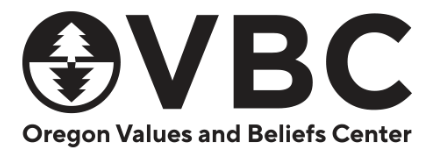 Oregon Values & Beliefs Center Online SurveySeptember, 2021; N=1,124How to Read Crosstables: In the example chart (left), rows represent the three possible response options to the question “All in all, do you think things are headed in the right direction, or are things pretty much on the wrong track?” The three response options are: “right direction,” “wrong track,” and “don’t know.” The amounts in each response category sum to the amount in the “total” row at the top of the table.  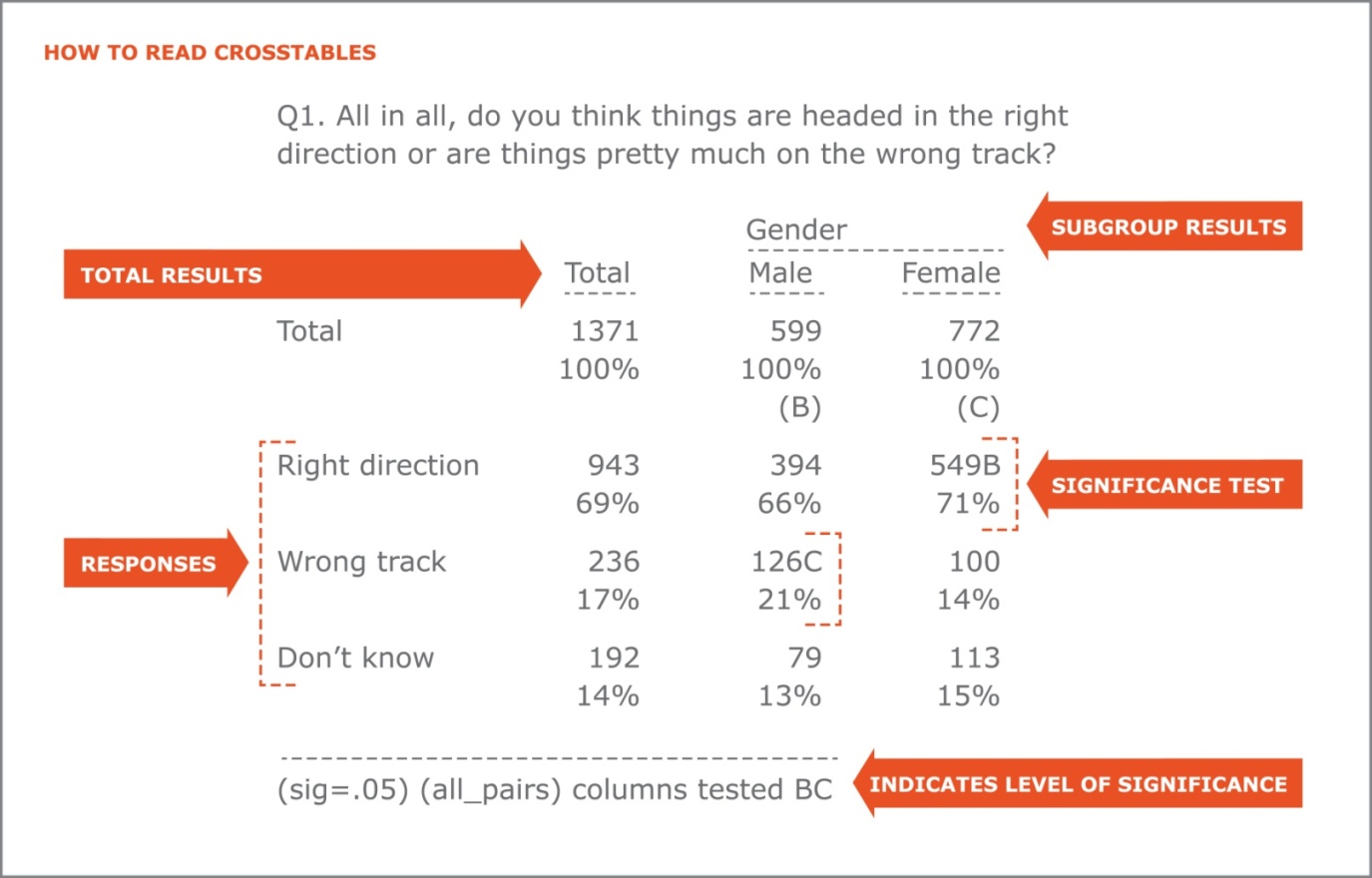 The first column, or banner, is the “Total” column. It reflects the overall results. The next two columns reflect the results of a subgroup, “Gender.” The gender subgroup is composed of Males and Females, each with their own column. Both gender groups are assigned a letter (Male=B, Female=C). These two columns show how males’ attitudes compare to females’ attitudes. As shown in the chart, 69% of the full sample thinks things are headed in the right direction. Looking at the gender subgroup, 71% of women think things are headed in the right direction, compared to 66% of men.  Statistically Significant Differences: If a pair of cells has a difference which is statistically significant, the larger of the two cells is flagged with the letter of the opposite column. The test shows the difference in females’ attitudes about things being headed in the right direction is statistically significantly different than those of males’, which is signified by a “B” (the letter given to Males) next to females’ results for “right direction.” The footnote indicates the level of significance (sig=.05).  This level of significance means that 5% of the time, the difference between how the two groups feel about the direction is due to random chance, while 95% of the time the difference is meaningful. Statement of Limitations: Any sampling of opinions or attitudes is subject to a margin of error, which represents the difference between a sample of a given population and the total population. The margin of error is a statistic expressing the amount of random sampling error in a survey's results and differs by sample size, as reflected in the table below.Margin of Error Based on Sample SizeOVBC Monthly Survey - September 2021: September 14-22, 2021Q1. All things considered, do you think Oregon is headed in the right direction, or is it off on the wrong track?                                  Area                           -------------------   Gender                                                          Party                       Education                                  Willa- Rest  -----------                 Age                  Ethnicity  -----------------  Own/Rent   -----------------                           Tri    mette  Of          Fe-   ----------------------------------- -----------             Ind/  ----------- H.S.  Some  Coll                     Total County Valley State Male  male  18-29 30-44 45-54 55-64 65-74  75+  White BlPOC  Dem   Rep  Other  Own  Rent  Or <  Coll  Grad+                     ----- ------ ------ ----- ----- ----- ----- ----- ----- ----- ----- ----- ----- ----- ----- ----- ----- ----- ----- ----- ----- -----Total Answering       1124    495    315   315   545   555   242   276   193   197   160    56   989   135   472   253   327   600   412   408   408   308                       100%   100%   100%  100%  100%  100%  100%  100%  100%  100%  100%  100%  100%  100%  100%  100%  100%  100%  100%  100%  100%  100%                              (B)    (C)   (D)   (E)   (F)   (G)   (H)   (I)   (J)   (K)   (L)   (M)   (N)   (O)   (P)   (Q)   (R)   (S)   (T)   (U)   (V)Right direction        503    230    133   141   258   233   121I  115    73    88    73    33HI 443    60   326PQ  41   119P  266   187   159   165   179TU                        45%    46%    42%   45%   47%   42%   50%   42%   38%   45%   45%   60%JK 45%   45%   69%   16%   37%   44%   45%   39%   40%   58%  Right direction       90     44     25    21    54F   33    22    29IJ   8     8    15J    8IJ  79    11    61PQ  11    14    47    37    31    23    35U  strongly               8%     9%     8%    7%   10%    6%    9%   10%    4%    4%   10%   14%    8%    8%   13%    5%    4%    8%    9%    8%    6%   12%  Right direction      413    186    108   120   204   200    99H   86    65    81H   57    25H  364    49   265PQ  29   105P  220   150   127   142   144TU  somewhat              37%    38%    34%   38%   37%   36%   41%   31%   33%   41%   36%   46%   37%   37%   56%   11%   32%   37%   36%   31%   35%   47%Wrong track            548    238    158   152   270   269   100   129   109GL 102G   86G   22   479    69   122   207OQ 182O  311   189   205V  221V  122                        49%    48%    50%   48%   50%   48%   41%   47%   56%   52%   53%   39%   48%   51%   26%   81%   56%   52%   46%   50%   54%   39%  Wrong track          232    115     54    63   105   120    57    60    37    37    31     9   200    31    84    49    85O  110    96    90    88    54  somewhat              21%    23%    17%   20%   19%   22%   24%   22%   19%   19%   19%   17%   20%   23%   18%   19%   26%   18%   23%   22%   21%   17%  Wrong track          316    122    105B   89   165   149    43    69    72GHL 65G   55GH  13   279    37    38   157OQ  97O  201S   93   115   133V   68  strongly              28%    25%    33%   28%   30%   27%   18%   25%   37%   33%   34%   23%   28%   28%    8%   62%   30%   33%   23%   28%   33%   22%Don't know              73     27     24    22    17    52E   21JKL 32JKL 11K    6     2     1    67     6    24     6    25P   23    36R   44UV  22V    7                         6%     5%     7%    7%    3%    9%    9%   12%    6%    3%    1%    1%    7%    4%    5%    3%    8%    4%    9%   11%    5%    2%---------------------------------(sig=.05) (all_pairs) columns tested BCD, EF, GHIJKL, MN, OPQ, RS, TUVOVBC Monthly Survey - September 2021: September 14-22, 2021Q1. All things considered, do you think Oregon is headed in the right direction, or is it off on the wrong track?                              Have                           Ideology          Ideology      -- Area Description ---                           School Aged      Income       --- Economic ---- ---- Social -----             Rural         County                             Children  -----------------             Con-              Con-              To          -----------                           -----------       $50K- $100K Lib-  Mod-  serv- Lib-  Mod-  serv-       Sub-  Sub-        Mult- All                     Total  Yes   No   <$50K $100K Or >  eral  erate ative eral  erate ative Urban urban urban Rural nomah Else                     ----- ----- ----- ----- ----- ----- ----- ----- ----- ----- ----- ----- ----- ----- ----- ----- ----- -----Total Answering       1124   286   838   526   361   231   420   394   310   544   323   257   307   451   113   253   239   885                       100%  100%  100%  100%  100%  100%  100%  100%  100%  100%  100%  100%  100%  100%  100%  100%  100%  100%                             (B)   (C)   (D)   (E)   (F)   (G)   (H)   (I)   (J)   (K)   (L)   (M)   (N)   (O)   (P)   (Q)   (R)Right direction        503   123   380   221   171   109   290HI 146I   67   351KL 104L   48   151P  218P   45    89   104   399                        45%   43%   45%   42%   47%   47%   69%   37%   22%   65%   32%   19%   49%   48%   40%   35%   44%   45%  Right direction       90    25    64    41    30    19    56HI  15    18    61KL  14    15    39OP  37     3    11    24    65  strongly               8%    9%    8%    8%    8%    8%   13%    4%    6%   11%    4%    6%   13%    8%    3%    5%   10%    7%  Right direction      413    98   315   180   141    91   233HI 131I   49   291KL  90L   33   112   181P   42    77    80   334  somewhat              37%   34%   38%   34%   39%   39%   56%   33%   16%   53%   28%   13%   37%   40%   38%   31%   33%   38%Wrong track            548   137   411   249   177   118   116   199G  233GH 169   178J  201JK 141   202    61   143MN 124   424                        49%   48%   49%   47%   49%   51%   28%   50%   75%   31%   55%   78%   46%   45%   54%   57%   52%   48%  Wrong track          232    49   183   122    65    45    87    94I   51   117    76L   39    83NP  78    22    49    70R  162  somewhat              21%   17%   22%   23%   18%   19%   21%   24%   16%   21%   23%   15%   27%   17%   19%   19%   29%   18%  Wrong track          316    89   228   127   113D   73D   29   105G  183GH  52   103J  161JK  58   124M   40M   94MN  54   263Q  strongly              28%   31%   27%   24%   31%   32%    7%   27%   59%   10%   32%   63%   19%   27%   35%   37%   22%   30%Don't know              73    26    47    56EF  13     3    15    49GI  10    24    41JL   8    15    31     6    21    11    62                         6%    9%    6%   11%    4%    2%    3%   12%    3%    4%   13%    3%    5%    7%    6%    8%    4%    7%---------------------------------(sig=.05) (all_pairs) columns tested BC, DEF, GHI, JKL, MNOP, QROVBC Monthly Survey - September 2021: September 14-22, 2021Q2. When thinking about coronavirus, how concerned are you about your health?Base: Split A                                  Area                           -------------------   Gender                                                          Party                       Education                                  Willa- Rest  -----------                 Age                  Ethnicity  -----------------  Own/Rent   -----------------                           Tri    mette  Of          Fe-   ----------------------------------- -----------             Ind/  ----------- H.S.  Some  Coll                     Total County Valley State Male  male  18-29 30-44 45-54 55-64 65-74  75+  White BlPOC  Dem   Rep  Other  Own  Rent  Or <  Coll  Grad+                     ----- ------ ------ ----- ----- ----- ----- ----- ----- ----- ----- ----- ----- ----- ----- ----- ----- ----- ----- ----- ----- -----Total Answering        562    247    157   157   275   275   124   135    97    98    80    28   495    67   226   128   178   306   199   204   204   154                       100%   100%   100%  100%  100%  100%  100%  100%  100%  100%  100%  100%  100%  100%  100%  100%  100%  100%  100%  100%  100%  100%                              (B)    (C)   (D)   (E)   (F)   (G)   (H)   (I)   (J)   (K)   (L)   (M)   (N)   (O)   (P)   (Q)   (R)   (S)   (T)   (U)   (V)Very/Somewhat          335    146     87   102   157   171    63    84    55    68G   47    19   296    40   158P   57   107P  182   125   120   121    94                        60%    59%    56%   65%   57%   62%   51%   62%   57%   69%   58%   68%   60%   59%   70%   45%   60%   60%   63%   59%   59%   61%  Very concerned       134     54     38    42    60    68    25    36    26    22    18     8   116    18    65P   21    42    73    44    50    52    32                        24%    22%    24%   26%   22%   25%   20%   26%   27%   22%   23%   30%   23%   27%   29%   16%   24%   24%   22%   24%   26%   21%  Somewhat concerned   201     92     49    60    97   103    38    48    29    47GI  28    11   180    22    93P   37    65   109    82    71    69    62                        36%    37%    31%   38%   35%   38%   31%   36%   30%   47%   35%   39%   36%   32%   41%   29%   37%   36%   41%   35%   34%   40%Not too/Not at all     225    100     70    55   117   102    60J   51    42    30    34     9   198    27    68    71OQ  70   124    72    83    82    60                        40%    41%    44%   35%   43%   37%   49%   37%   43%   31%   42%   32%   40%   40%   30%   55%   40%   40%   36%   41%   40%   39%  Not too concerned    163     77     51    35    78    82    46J   37    28    19    27J    6   142    21    52    46O   51    86    54    63    58    41                        29%    31%    32%   22%   28%   30%   37%   27%   29%   20%   34%   20%   29%   31%   23%   36%   28%   28%   27%   31%   29%   27%  Not at all            62     23     19    20    40F   20    14    14    14    11     6     3    56     6    16    25O   20    38    18    20    24    18  concerned             11%     9%    12%   13%   14%    7%   12%   10%   14%   11%    8%   12%   11%    9%    7%   19%   11%   12%    9%   10%   12%   12%Don't know               2      1      -     1     -     2     1     1     -     -     -     -     1     1M    -     -     -     -     2     1     1     -                         *      *            *           1%    1%    *                             *     1%                            1%    *     *---------------------------------(sig=.05) (all_pairs) columns tested BCD, EF, GHIJKL, MN, OPQ, RS, TUVNote: Percentage less than 0.5 printed as *.OVBC Monthly Survey - September 2021: September 14-22, 2021Q2. When thinking about coronavirus, how concerned are you about your health?Base: Split A                              Have                           Ideology          Ideology      -- Area Description ---                           School Aged      Income       --- Economic ---- ---- Social -----             Rural         County                             Children  -----------------             Con-              Con-              To          -----------                           -----------       $50K- $100K Lib-  Mod-  serv- Lib-  Mod-  serv-       Sub-  Sub-        Mult- All                     Total  Yes   No   <$50K $100K Or >  eral  erate ative eral  erate ative Urban urban urban Rural nomah Else                     ----- ----- ----- ----- ----- ----- ----- ----- ----- ----- ----- ----- ----- ----- ----- ----- ----- -----Total Answering        562   150   412   260   178   122   204   200   158   261   168   133   151   233    60   118   113   449                       100%  100%  100%  100%  100%  100%  100%  100%  100%  100%  100%  100%  100%  100%  100%  100%  100%  100%                             (B)   (C)   (D)   (E)   (F)   (G)   (H)   (I)   (J)   (K)   (L)   (M)   (N)   (O)   (P)   (Q)   (R)Very/Somewhat          335    87   248   154   113    67   144HI 115    77   181KL  95    60    96   133    34    72    67   268                        60%   58%   60%   59%   63%   55%   71%   57%   48%   69%   57%   45%   64%   57%   56%   61%   60%   60%  Very concerned       134    36    98    64    49F   20    59I   44    30    77KL  34    23    43    46    14    32    30   104                        24%   24%   24%   25%   27%   16%   29%   22%   19%   29%   20%   18%   28%   20%   22%   27%   27%   23%  Somewhat concerned   201    51   150    89    64    47    85I   70    46   104L   61    36    53    87    20    41    37   164                        36%   34%   36%   34%   36%   38%   42%   35%   29%   40%   36%   27%   35%   37%   34%   35%   33%   37%Not too/Not at all     225    63   162   105    65    55    60    85G   81G   81    72J   72J   54   100    26    45    45   181                        40%   42%   39%   40%   37%   45%   29%   42%   51%   31%   43%   54%   35%   43%   44%   39%   40%   40%  Not too concerned    163    43   120    82    41    40    49    69G   44    64    57J   41    43    71    20    29    35   127                        29%   29%   29%   31%   23%   33%   24%   35%   28%   25%   34%   31%   29%   31%   33%   24%   31%   28%  Not at all            62    20    42    23    24    16    10    16    36GH  16    14    31JK  10    29     7    17     9    53  concerned             11%   13%   10%    9%   13%   13%    5%    8%   23%    6%    9%   24%    7%   12%   11%   14%    8%   12%Don't know               2     -     2     2     -     -     -     1     1     -     1     1     2     -     -     -     1     1                         *           *     1%                      *     1%          *     1%    1%                      1%    *---------------------------------(sig=.05) (all_pairs) columns tested BC, DEF, GHI, JKL, MNOP, QRNote: Percentage less than 0.5 printed as *.OVBC Monthly Survey - September 2021: September 14-22, 2021Q3. When thinking about coronavirus, how concerned are you about the health of your family and friends?Base: Split A                                  Area                           -------------------   Gender                                                          Party                       Education                                  Willa- Rest  -----------                 Age                  Ethnicity  -----------------  Own/Rent   -----------------                           Tri    mette  Of          Fe-   ----------------------------------- -----------             Ind/  ----------- H.S.  Some  Coll                     Total County Valley State Male  male  18-29 30-44 45-54 55-64 65-74  75+  White BlPOC  Dem   Rep  Other  Own  Rent  Or <  Coll  Grad+                     ----- ------ ------ ----- ----- ----- ----- ----- ----- ----- ----- ----- ----- ----- ----- ----- ----- ----- ----- ----- ----- -----Total Answering        562    247    157   157   275   275   124   135    97    98    80    28   495    67   226   128   178   306   199   204   204   154                       100%   100%   100%  100%  100%  100%  100%  100%  100%  100%  100%  100%  100%  100%  100%  100%  100%  100%  100%  100%  100%  100%                              (B)    (C)   (D)   (E)   (F)   (G)   (H)   (I)   (J)   (K)   (L)   (M)   (N)   (O)   (P)   (Q)   (R)   (S)   (T)   (U)   (V)Very/Somewhat          407    182    104   121C  192   205    82   104    69    77    56    18   359    48   185P   74   132P  209   154R  154   145   108                        72%    73%    66%   77%   70%   75%   66%   77%   72%   78%   70%   64%   73%   71%   82%   57%   74%   68%   77%   75%   71%   70%  Very concerned       206     91     57    58    92   107    41    59    33    35    25    12   180    26    98P   30    73P   98    86R   79    77    50                        37%    37%    36%   37%   33%   39%   33%   44%   34%   36%   32%   43%   36%   39%   43%   23%   41%   32%   43%   39%   38%   33%  Somewhat concerned   201     90     48    63   100    98    41    45    36    42L   31     6   179    22    87    44    59   112    68    75    68    58                        36%    36%    30%   40%   37%   36%   33%   33%   37%   42%   39%   21%   36%   32%   38%   34%   33%   36%   34%   37%   33%   38%Not too/Not at all     153     65     53D   36    82    68    41    30    27    21    24    10   135    19    41    55OQ  46    97S   44    50    58    46                        27%    26%    34%   23%   30%   25%   33%   22%   28%   22%   30%   36%   27%   28%   18%   43%   26%   32%   22%   24%   28%   30%  Not too concerned    119     52     44D   22    64    52    36HJ  24    16    14    21J    8   102    17    36    40OQ  32    75    33    39    43    37                        21%    21%    28%   14%   23%   19%   29%   18%   16%   14%   26%   29%   21%   25%   16%   31%   18%   24%   17%   19%   21%   24%  Not at all            35     13      9    13    18    16     5     6    12K    8     3     2    32     2     6    15O   13O   22    10    11    15     9  concerned              6%     5%     5%    8%    7%    6%    4%    4%   12%    8%    3%    7%    7%    3%    3%   12%    8%    7%    5%    5%    7%    6%Don't know               2      1      -     1     -     2     1     1     -     -     -     -     1     1M    -     -     -     -     2     1     1     -                         *      *            *           1%    1%    *                             *     1%                            1%    *     *---------------------------------(sig=.05) (all_pairs) columns tested BCD, EF, GHIJKL, MN, OPQ, RS, TUVNote: Percentage less than 0.5 printed as *.OVBC Monthly Survey - September 2021: September 14-22, 2021Q3. When thinking about coronavirus, how concerned are you about the health of your family and friends?Base: Split A                              Have                           Ideology          Ideology      -- Area Description ---                           School Aged      Income       --- Economic ---- ---- Social -----             Rural         County                             Children  -----------------             Con-              Con-              To          -----------                           -----------       $50K- $100K Lib-  Mod-  serv- Lib-  Mod-  serv-       Sub-  Sub-        Mult- All                     Total  Yes   No   <$50K $100K Or >  eral  erate ative eral  erate ative Urban urban urban Rural nomah Else                     ----- ----- ----- ----- ----- ----- ----- ----- ----- ----- ----- ----- ----- ----- ----- ----- ----- -----Total Answering        562   150   412   260   178   122   204   200   158   261   168   133   151   233    60   118   113   449                       100%  100%  100%  100%  100%  100%  100%  100%  100%  100%  100%  100%  100%  100%  100%  100%  100%  100%                             (B)   (C)   (D)   (E)   (F)   (G)   (H)   (I)   (J)   (K)   (L)   (M)   (N)   (O)   (P)   (Q)   (R)Very/Somewhat          407   113   294   189   135    81   172HI 148I   87   213L  123L   71   117   162    45    82    84   323                        72%   76%   71%   73%   76%   66%   85%   74%   55%   82%   73%   53%   77%   70%   75%   70%   74%   72%  Very concerned       206    60   147    99F   75F   31    94HI  71    41   116L   60L   30    64    78    21    43    46   160                        37%   40%   36%   38%   42%   26%   46%   36%   26%   44%   36%   23%   42%   34%   35%   37%   41%   36%  Somewhat concerned   201    54   147    91    60    49    79    76    46    98    63    40    53    84    24    39    38   163                        36%   36%   36%   35%   34%   40%   39%   38%   29%   37%   37%   30%   35%   36%   40%   33%   33%   36%Not too/Not at all     153    37   117    69    42    42    31    52G   70GH  48    44    61JK  33    70    15    35    28   125                        27%   24%   28%   27%   24%   34%   15%   26%   44%   18%   26%   46%   22%   30%   25%   30%   25%   28%  Not too concerned    119    26    92    54    33    32    28    42    48G   41    36    42J   26    58    11    25    20    99                        21%   18%   22%   21%   19%   26%   14%   21%   30%   16%   21%   31%   17%   25%   18%   21%   18%   22%  Not at all            35    10    24    15     9    10     3    10    22GH   7     8    20JK   7    13     4    11     8    26  concerned              6%    7%    6%    6%    5%    8%    2%    5%   14%    3%    5%   15%    5%    5%    7%    9%    7%    6%Don't know               2     -     2     2     -     -     -     1     1     -     1     1     2     -     -     -     1     1                         *           *     1%                      *     1%          *     1%    1%                      1%    *---------------------------------(sig=.05) (all_pairs) columns tested BC, DEF, GHI, JKL, MNOP, QRNote: Percentage less than 0.5 printed as *.OVBC Monthly Survey - September 2021: September 14-22, 2021Q4. When thinking about coronavirus, how concerned are you about the health of your community?Base: Split A                                  Area                           -------------------   Gender                                                          Party                       Education                                  Willa- Rest  -----------                 Age                  Ethnicity  -----------------  Own/Rent   -----------------                           Tri    mette  Of          Fe-   ----------------------------------- -----------             Ind/  ----------- H.S.  Some  Coll                     Total County Valley State Male  male  18-29 30-44 45-54 55-64 65-74  75+  White BlPOC  Dem   Rep  Other  Own  Rent  Or <  Coll  Grad+                     ----- ------ ------ ----- ----- ----- ----- ----- ----- ----- ----- ----- ----- ----- ----- ----- ----- ----- ----- ----- ----- -----Total Answering        562    247    157   157   275   275   124   135    97    98    80    28   495    67   226   128   178   306   199   204   204   154                       100%   100%   100%  100%  100%  100%  100%  100%  100%  100%  100%  100%  100%  100%  100%  100%  100%  100%  100%  100%  100%  100%                              (B)    (C)   (D)   (E)   (F)   (G)   (H)   (I)   (J)   (K)   (L)   (M)   (N)   (O)   (P)   (Q)   (R)   (S)   (T)   (U)   (V)Very/Somewhat          432    194    120   119   208   215    89   106    70    81    65    21   383    49   203PQ  82   133   232   162   153   152   126                        77%    78%    76%   75%   76%   78%   72%   78%   72%   82%   82%   75%   77%   73%   89%   64%   75%   76%   81%   75%   75%   82%  Very concerned       213     91     55    68    94   112    42    51    35    42    33     9   190    24   108PQ  35    64   108    88    77    77    60                        38%    37%    35%   43%   34%   41%   34%   38%   36%   43%   41%   34%   38%   35%   48%   27%   36%   35%   44%   38%   38%   39%  Somewhat concerned   219    103     65    51   113   103    47    55    35    39    32    11   193    26    95    47    69   124    74    77    76    67                        39%    42%    41%   32%   41%   38%   38%   40%   36%   40%   40%   41%   39%   38%   42%   36%   39%   41%   37%   38%   37%   43%Not too/Not at all     123     52     35    36    63    57    31    28    27    17    14     6   106    17    23    45OQ  42O   72    34    46    50    27                        22%    21%    22%   23%   23%   21%   25%   21%   28%   17%   17%   21%   22%   25%   10%   35%   24%   24%   17%   23%   24%   18%  Not too concerned     94     41     31    22    48    43    22    24    19    11    12     6    83    11    16    38OQ  28O   58    25    33    38    22                        17%    17%    19%   14%   18%   16%   18%   18%   19%   12%   15%   21%   17%   17%    7%   29%   16%   19%   13%   16%   19%   15%  Not at all            29     11      4    14C   15    14     9     4     8     5     2     -    24     5     7     7    14O   14     9    12    12     5  concerned              5%     4%     3%    9%    5%    5%    7%    3%    9%    6%    3%          5%    8%    3%    6%    8%    5%    5%    6%    6%    3%Don't know               7      1      3     2     4     3     3     1     -     1     1     1     5     1     1     1     3     2     3     5     2     1                         1%     1%     2%    1%    1%    1%    2%    1%          1%    1%    4%    1%    2%    *     1%    2%    1%    1%    2%    1%    *---------------------------------(sig=.05) (all_pairs) columns tested BCD, EF, GHIJKL, MN, OPQ, RS, TUVNote: Percentage less than 0.5 printed as *.OVBC Monthly Survey - September 2021: September 14-22, 2021Q4. When thinking about coronavirus, how concerned are you about the health of your community?Base: Split A                              Have                           Ideology          Ideology      -- Area Description ---                           School Aged      Income       --- Economic ---- ---- Social -----             Rural         County                             Children  -----------------             Con-              Con-              To          -----------                           -----------       $50K- $100K Lib-  Mod-  serv- Lib-  Mod-  serv-       Sub-  Sub-        Mult- All                     Total  Yes   No   <$50K $100K Or >  eral  erate ative eral  erate ative Urban urban urban Rural nomah Else                     ----- ----- ----- ----- ----- ----- ----- ----- ----- ----- ----- ----- ----- ----- ----- ----- ----- -----Total Answering        562   150   412   260   178   122   204   200   158   261   168   133   151   233    60   118   113   449                       100%  100%  100%  100%  100%  100%  100%  100%  100%  100%  100%  100%  100%  100%  100%  100%  100%  100%                             (B)   (C)   (D)   (E)   (F)   (G)   (H)   (I)   (J)   (K)   (L)   (M)   (N)   (O)   (P)   (Q)   (R)Very/Somewhat          432   115   317   196   146    89   185HI 148I  100   230KL 120    83   119   178    49    87    91   341                        77%   77%   77%   75%   82%   72%   91%   74%   63%   88%   71%   62%   79%   77%   80%   74%   81%   76%  Very concerned       213    51   162   100    73    38   112HI  60    42   135KL  45    34    62    82    22    47    50   163                        38%   34%   39%   38%   41%   31%   55%   30%   26%   52%   27%   25%   41%   35%   37%   40%   44%   36%  Somewhat concerned   219    64   155    96    73    50    73    88    58    95    75    49    57    96    26    39    41   178                        39%   43%   38%   37%   41%   41%   36%   44%   37%   36%   45%   37%   38%   41%   43%   34%   37%   40%Not too/Not at all     123    32    91    58    31    34E   19    49G   55G   31    44J   48J   29    54    11    29    21   102                        22%   21%   22%   22%   17%   28%    9%   24%   35%   12%   26%   36%   19%   23%   18%   25%   18%   23%  Not too concerned     94    20    74    43    22    29E   16    39G   39G   21    37J   36J   25    40     9    19    19    75                        17%   13%   18%   17%   12%   23%    8%   19%   25%    8%   22%   27%   17%   17%   15%   17%   16%   17%  Not at all            29    12    17    15     9     5     3    10    16G    9     8    12J    3    14     2    10M    2    27  concerned              5%    8%    4%    6%    5%    4%    2%    5%   10%    4%    4%    9%    2%    6%    3%    9%    2%    6%Don't know               7     3     4     6     1     -     -     3     3     1     4     2     4     1     1     2     1     6                         1%    2%    1%    2%    *                 2%    2%    *     2%    2%    2%    *     2%    1%    1%    1%---------------------------------(sig=.05) (all_pairs) columns tested BC, DEF, GHI, JKL, MNOP, QRNote: Percentage less than 0.5 printed as *.OVBC Monthly Survey - September 2021: September 14-22, 2021Q5. When thinking about coronavirus, how concerned are you about the economy?Base: Split A                                  Area                           -------------------   Gender                                                          Party                       Education                                  Willa- Rest  -----------                 Age                  Ethnicity  -----------------  Own/Rent   -----------------                           Tri    mette  Of          Fe-   ----------------------------------- -----------             Ind/  ----------- H.S.  Some  Coll                     Total County Valley State Male  male  18-29 30-44 45-54 55-64 65-74  75+  White BlPOC  Dem   Rep  Other  Own  Rent  Or <  Coll  Grad+                     ----- ------ ------ ----- ----- ----- ----- ----- ----- ----- ----- ----- ----- ----- ----- ----- ----- ----- ----- ----- ----- -----Total Answering        562    247    157   157   275   275   124   135    97    98    80    28   495    67   226   128   178   306   199   204   204   154                       100%   100%   100%  100%  100%  100%  100%  100%  100%  100%  100%  100%  100%  100%  100%  100%  100%  100%  100%  100%  100%  100%                              (B)    (C)   (D)   (E)   (F)   (G)   (H)   (I)   (J)   (K)   (L)   (M)   (N)   (O)   (P)   (Q)   (R)   (S)   (T)   (U)   (V)Very/Somewhat          475    199    139   136   227   240    99   110    86    86    70    22   425N   50   182   122OQ 148   262   168   173   177   125                        84%    80%    89%   87%   83%   87%   80%   81%   89%   88%   88%   81%   86%   74%   81%   95%   83%   86%   84%   85%   87%   81%  Very concerned       267    108     76    82   125   140    43    67G   53G   55G   37    12   239    28    88    81OQ  85   143    95   105V  107V   55                        47%    44%    49%   52%   45%   51%   34%   50%   55%   56%   46%   44%   48%   41%   39%   63%   48%   47%   48%   52%   52%   35%  Somewhat concerned   208     91     63    54   103   101    56H   43    33    32    34    10   186    22    95    42    63   119    73    68    70    70TU                        37%    37%    40%   34%   38%   37%   45%   32%   34%   32%   42%   37%   38%   33%   42%   32%   35%   39%   37%   33%   34%   45%Not too/Not at all      85     47     18    20    47    32    24    24    10    12    10     5    69    16M   44P    6    29P   44    29    30    26    29                        15%    19%    11%   13%   17%   12%   19%   18%   11%   12%   12%   19%   14%   24%   19%    5%   16%   14%   14%   15%   13%   19%  Not too concerned     75     43     16    17    42    28    20    20    10    11     9     5    61    14M   40P    6    25P   41    25    23    26    26                        13%    17%    10%   11%   15%   10%   16%   15%   10%   12%   11%   19%   12%   21%   18%    5%   14%   13%   12%   11%   13%   17%  Not at all            10      5      2     3     5     4     4     4     1     1     1     -     7     2     4     -     4     3     4     7U    -     3U  concerned              2%     2%     1%    2%    2%    2%    3%    3%    1%    1%    1%          1%    4%    2%          2%    1%    2%    3%          2%Don't know               2      1      -     1     -     2     1     1     -     -     -     -     1     1     -     -     1     -     2     1     1     -                         *      *            1%          1%    1%    1%                            *     1%                *           1%    1%    *---------------------------------(sig=.05) (all_pairs) columns tested BCD, EF, GHIJKL, MN, OPQ, RS, TUVNote: Percentage less than 0.5 printed as *.OVBC Monthly Survey - September 2021: September 14-22, 2021Q5. When thinking about coronavirus, how concerned are you about the economy?Base: Split A                              Have                           Ideology          Ideology      -- Area Description ---                           School Aged      Income       --- Economic ---- ---- Social -----             Rural         County                             Children  -----------------             Con-              Con-              To          -----------                           -----------       $50K- $100K Lib-  Mod-  serv- Lib-  Mod-  serv-       Sub-  Sub-        Mult- All                     Total  Yes   No   <$50K $100K Or >  eral  erate ative eral  erate ative Urban urban urban Rural nomah Else                     ----- ----- ----- ----- ----- ----- ----- ----- ----- ----- ----- ----- ----- ----- ----- ----- ----- -----Total Answering        562   150   412   260   178   122   204   200   158   261   168   133   151   233    60   118   113   449                       100%  100%  100%  100%  100%  100%  100%  100%  100%  100%  100%  100%  100%  100%  100%  100%  100%  100%                             (B)   (C)   (D)   (E)   (F)   (G)   (H)   (I)   (J)   (K)   (L)   (M)   (N)   (O)   (P)   (Q)   (R)Very/Somewhat          475   133   342   213   159D  100   160   167   148GH 211   141   123JK 126   195    54   100    93   382                        84%   89%   83%   82%   90%   82%   79%   83%   93%   81%   84%   93%   83%   84%   89%   85%   82%   85%  Very concerned       267    72   195   123    93    49    65   106G   95G   99    85J   83J   71   103    34    57    49   218                        47%   48%   47%   47%   52%   40%   32%   53%   60%   38%   50%   63%   47%   44%   57%   49%   43%   49%  Somewhat concerned   208    61   147    90    66    51    95HI  60    53   112L   56    40    54    92    20    42    44   163                        37%   41%   36%   34%   37%   42%   47%   30%   33%   43%   33%   30%   36%   39%   32%   36%   39%   36%Not too/Not at all      85    17    68    45    18    22    44I   32I    9    51L   26L    9    24    38     6    17    19    66                        15%   11%   16%   17%   10%   18%   21%   16%    6%   19%   15%    7%   16%   16%   11%   15%   17%   15%  Not too concerned     75    16    59    37    18    20    41I   27I    8    47L   21     7    22    32     6    14    17    58                        13%   11%   14%   14%   10%   16%   20%   13%    5%   18%   12%    6%   15%   14%   11%   12%   15%   13%  Not at all            10     1     9     8E    -     2     3     5     2     3     5     2     2     5     -     3     2     8  concerned              2%    1%    2%    3%          2%    1%    3%    1%    1%    3%    1%    1%    2%          2%    2%    2%Don't know               2     -     2     2     -     -     -     1     1     -     1     1     2     -     -     1     1     1                         *           1%    1%                      1%    1%          1%    1%    1%                1%    1%    *---------------------------------(sig=.05) (all_pairs) columns tested BC, DEF, GHI, JKL, MNOP, QRNote: Percentage less than 0.5 printed as *.OVBC Monthly Survey - September 2021: September 14-22, 2021Q6. How would you rate the economic conditions of Oregon today?Base: Split B                                  Area                           -------------------   Gender                                                          Party                       Education                                  Willa- Rest  -----------                 Age                  Ethnicity  -----------------  Own/Rent   -----------------                           Tri    mette  Of          Fe-   ----------------------------------- -----------             Ind/  ----------- H.S.  Some  Coll                     Total County Valley State Male  male  18-29 30-44 45-54 55-64 65-74  75+  White BlPOC  Dem   Rep  Other  Own  Rent  Or <  Coll  Grad+                     ----- ------ ------ ----- ----- ----- ----- ----- ----- ----- ----- ----- ----- ----- ----- ----- ----- ----- ----- ----- ----- -----Total Answering        562    247    157   157   271   279   118   141    97    98    80    28   495    67   246   125   149   294   213   204   204   154                       100%   100%   100%  100%  100%  100%  100%  100%  100%  100%  100%  100%  100%  100%  100%  100%  100%  100%  100%  100%  100%  100%                              (B)    (C)   (D)   (E)   (F)   (G)   (H)   (I)   (J)   (K)   (L)   (M)   (N)   (O)   (P)   (Q)   (R)   (S)   (T)   (U)   (V)Total good             251    131CD   54    66   143F  103    56    60    34    50    36    14   221    29   148PQ  36    53   157S   76    68    82   101TU                        45%    53%    34%   42%   53%   37%   47%   43%   35%   51%   45%   51%   45%   43%   60%   29%   35%   53%   35%   33%   40%   65%  Very good             24     12      5     7    20F    4     6    13IK   -     5     1     1    23     1    13     9Q    2    15     8     6     4    14TU                         4%     5%     3%    4%    7%    2%    5%    9%          5%    1%    3%    5%    2%    5%    7%    2%    5%    4%    3%    2%    9%  Good                 226    119CD   48    59   123F   99    50    48    34    45    35    13   198    28   134PQ  27    50P  141S   68    62    78    86TU                        40%    48%    31%   37%   46%   35%   42%   34%   35%   46%   44%   48%   40%   42%   55%   22%   34%   48%   32%   30%   38%   56%Total poor             250     90     85B   75B  108   140E   46    63    51    41    39    10   222    28    70    83OQ  74O  115   109R  106V   96V   48                        44%    36%    54%   48%   40%   50%   39%   45%   52%   42%   49%   35%   45%   41%   29%   66%   50%   39%   51%   52%   47%   31%  Poor                 181     64     62B   56    83    97    36    47    32    27    32J    7   160    21    62    44    60O   81    80R   72V   72V   37                        32%    26%    39%   35%   31%   35%   30%   33%   33%   27%   40%   27%   32%   31%   25%   35%   41%   28%   37%   35%   36%   24%  Very poor             69     26     24    19    25    43E   10    16    19    14     7     2    62     7     8    39OQ  14O   33    29    34V   24    11                        12%    10%    15%   12%    9%   15%    9%   11%   19%   15%    9%    9%   13%   10%    3%   31%    9%   11%   14%   17%   12%    7%Don't know              61     27     18    17    20    36E   16    17    12     7     5     4    51    10    28     6    22P   22    29R   30V   26V    6                        11%    11%    12%   11%    7%   13%   14%   12%   12%    7%    6%   14%   10%   15%   11%    5%   15%    8%   14%   15%   13%    4%---------------------------------(sig=.05) (all_pairs) columns tested BCD, EF, GHIJKL, MN, OPQ, RS, TUVOVBC Monthly Survey - September 2021: September 14-22, 2021Q6. How would you rate the economic conditions of Oregon today?Base: Split B                              Have                           Ideology          Ideology      -- Area Description ---                           School Aged      Income       --- Economic ---- ---- Social -----             Rural         County                             Children  -----------------             Con-              Con-              To          -----------                           -----------       $50K- $100K Lib-  Mod-  serv- Lib-  Mod-  serv-       Sub-  Sub-        Mult- All                     Total  Yes   No   <$50K $100K Or >  eral  erate ative eral  erate ative Urban urban urban Rural nomah Else                     ----- ----- ----- ----- ----- ----- ----- ----- ----- ----- ----- ----- ----- ----- ----- ----- ----- -----Total Answering        562   136   426   266   183   108   216   194   152   283   156   124   156   219    53   135   126   436                       100%  100%  100%  100%  100%  100%  100%  100%  100%  100%  100%  100%  100%  100%  100%  100%  100%  100%                             (B)   (C)   (D)   (E)   (F)   (G)   (H)   (I)   (J)   (K)   (L)   (M)   (N)   (O)   (P)   (Q)   (R)Total good             251    72   179    87    87D   75DE 134HI  70    46   166KL  49    35    76P  111P   21    43    57   194                        45%   53%   42%   33%   47%   69%   62%   36%   30%   59%   32%   29%   49%   51%   39%   32%   45%   44%  Very good             24    10    14    10     3    11DE  15H    4     6    14     6     5    15NP   5     2     3     7    18                         4%    7%    3%    4%    2%   10%    7%    2%    4%    5%    4%    4%    9%    2%    3%    2%    5%    4%  Good                 226    62   164    77    84D   64DE 119HI  67    40   151KL  44    31    62   106P   19    40    50   176                        40%   45%   39%   29%   46%   59%   55%   34%   26%   54%   28%   25%   40%   48%   36%   30%   40%   40%Total poor             250    58   192   141EF  77F   29    57    97G   96GH  83    89J   78J   63    83    27    77MN  57   193                        44%   42%   45%   53%   42%   27%   26%   50%   63%   29%   57%   63%   41%   38%   50%   57%   45%   44%  Poor                 181    41   140   101F   56    22    52    74G   56G   74    65J   42    51    60    16    55N   44   138                        32%   30%   33%   38%   30%   20%   24%   38%   37%   26%   42%   34%   33%   27%   30%   41%   35%   32%  Very poor             69    17    52    40F   22     7     5    23G   41GH   9    23J   36JK  12    24    11M   22M   13    56                        12%   12%   12%   15%   12%    7%    2%   12%   27%    3%   15%   29%    8%   11%   21%   16%   10%   13%Don't know              61     7    54B   37F   19     5    25    27I   10    34    17    10    16    25     6    15    12    49                        11%    5%   13%   14%   10%    4%   12%   14%    6%   12%   11%    8%   10%   11%   11%   11%   10%   11%---------------------------------(sig=.05) (all_pairs) columns tested BC, DEF, GHI, JKL, MNOP, QROVBC Monthly Survey - September 2021: September 14-22, 2021Q7. Do you feel Oregon's economy is fully restarted since the coronavirus pandemic shutdown?Base: Split B                                  Area                           -------------------   Gender                                                          Party                       Education                                  Willa- Rest  -----------                 Age                  Ethnicity  -----------------  Own/Rent   -----------------                           Tri    mette  Of          Fe-   ----------------------------------- -----------             Ind/  ----------- H.S.  Some  Coll                     Total County Valley State Male  male  18-29 30-44 45-54 55-64 65-74  75+  White BlPOC  Dem   Rep  Other  Own  Rent  Or <  Coll  Grad+                     ----- ------ ------ ----- ----- ----- ----- ----- ----- ----- ----- ----- ----- ----- ----- ----- ----- ----- ----- ----- ----- -----Total Answering        562    247    157   157   271   279   118   141    97    98    80    28   495    67   246   125   149   294   213   204   204   154                       100%   100%   100%  100%  100%  100%  100%  100%  100%  100%  100%  100%  100%  100%  100%  100%  100%  100%  100%  100%  100%  100%                              (B)    (C)   (D)   (E)   (F)   (G)   (H)   (I)   (J)   (K)   (L)   (M)   (N)   (O)   (P)   (Q)   (R)   (S)   (T)   (U)   (V)Yes                     71     36     18    18    44F   27    21IK  26IK   5    11     5     2    60    11    42Q   16     9    33    32    24    18    30U                        13%    14%    12%   11%   16%   10%   18%   19%    5%   11%    7%    8%   12%   16%   17%   13%    6%   11%   15%   12%    9%   19%No                     491    212    139   140   227   253E   97   115    92GH  87    75GH  26   434    56   204   109   140O  261   182   180   186V  124                        87%    86%    88%   89%   84%   90%   82%   81%   95%   89%   93%   92%   88%   84%   83%   87%   94%   89%   85%   88%   91%   81%---------------------------------(sig=.05) (all_pairs) columns tested BCD, EF, GHIJKL, MN, OPQ, RS, TUVOVBC Monthly Survey - September 2021: September 14-22, 2021Q7. Do you feel Oregon's economy is fully restarted since the coronavirus pandemic shutdown?Base: Split B                              Have                           Ideology          Ideology      -- Area Description ---                           School Aged      Income       --- Economic ---- ---- Social -----             Rural         County                             Children  -----------------             Con-              Con-              To          -----------                           -----------       $50K- $100K Lib-  Mod-  serv- Lib-  Mod-  serv-       Sub-  Sub-        Mult- All                     Total  Yes   No   <$50K $100K Or >  eral  erate ative eral  erate ative Urban urban urban Rural nomah Else                     ----- ----- ----- ----- ----- ----- ----- ----- ----- ----- ----- ----- ----- ----- ----- ----- ----- -----Total Answering        562   136   426   266   183   108   216   194   152   283   156   124   156   219    53   135   126   436                       100%  100%  100%  100%  100%  100%  100%  100%  100%  100%  100%  100%  100%  100%  100%  100%  100%  100%                             (B)   (C)   (D)   (E)   (F)   (G)   (H)   (I)   (J)   (K)   (L)   (M)   (N)   (O)   (P)   (Q)   (R)Yes                     71    21    50    33    18    20E   37H   19    16    39    16    17    27P   31P    6     8    14    57                        13%   15%   12%   13%   10%   19%   17%   10%   10%   14%   10%   14%   17%   14%   11%    6%   11%   13%No                     491   115   375   232   166F   88   179   175G  137   244   140   107   129   187    47   128MN 112   379                        87%   85%   88%   87%   90%   81%   83%   90%   90%   86%   90%   86%   83%   86%   89%   94%   89%   87%---------------------------------(sig=.05) (all_pairs) columns tested BC, DEF, GHI, JKL, MNOP, QROVBC Monthly Survey - September 2021: September 14-22, 2021Q8. Which of these statements comes closest to your view even if neither represents it exactly?    A. It is urgently important to open everything up and fully restart the economy.    Or    B. It is not safe yet to open everything up and fully restart the economy.Base: Split B - Valid respondents                                  Area                           -------------------   Gender                                                          Party                       Education                                  Willa- Rest  -----------                 Age                  Ethnicity  -----------------  Own/Rent   -----------------                           Tri    mette  Of          Fe-   ----------------------------------- -----------             Ind/  ----------- H.S.  Some  Coll                     Total County Valley State Male  male  18-29 30-44 45-54 55-64 65-74  75+  White BlPOC  Dem   Rep  Other  Own  Rent  Or <  Coll  Grad+                     ----- ------ ------ ----- ----- ----- ----- ----- ----- ----- ----- ----- ----- ----- ----- ----- ----- ----- ----- ----- ----- -----Total Answering        491    212    139   140   227   253    97   115    92    87    75    26   434    56   204   109   140   261   182   180   186   124                       100%   100%   100%  100%  100%  100%  100%  100%  100%  100%  100%  100%  100%  100%  100%  100%  100%  100%  100%  100%  100%  100%                              (B)    (C)   (D)   (E)   (F)   (G)   (H)   (I)   (J)   (K)   (L)   (M)   (N)   (O)   (P)   (Q)   (R)   (S)   (T)   (U)   (V)Statement A            179     73     48    58    96F   81    33    38    34    38    27     9   157    22    32    75OQ  53O  112S   51    63    70    46                        36%    35%    34%   41%   42%   32%   34%   33%   37%   44%   36%   36%   36%   39%   15%   69%   38%   43%   28%   35%   38%   37%  Feel strongly A       95     38     28    30    55F   40    15    21    24    17    14     4    82    13    12    47OQ  26O   65S   24    34    37    24                        19%    18%    20%   21%   24%   16%   15%   18%   26%   20%   19%   16%   19%   23%    6%   43%   19%   25%   13%   19%   20%   19%  Lean towards A        84     36     20    28    41    41    18    17    11    21    12     5    75     9    20    27O   27O   47    27    29    33    21                        17%    17%    14%   20%   18%   16%   19%   14%   12%   24%   17%   21%   17%   16%   10%   25%   19%   18%   15%   16%   18%   17%Statement B            277    126     81    69   112   158E   50    68    51    46    46    16   247    30   161PQ  30    68P  139   110    95   107    75                        56%    60%    58%   49%   49%   63%   51%   59%   56%   53%   62%   60%   57%   53%   79%   28%   49%   53%   61%   53%   57%   60%  Lean towards B       148     69     40    39    64    82    23    31    32    21    29GJ  12GJ 131    17    81PQ  18    38    81    55    37    65T   46T                        30%    33%    29%   28%   28%   32%   24%   27%   35%   24%   39%   45%   30%   31%   40%   17%   27%   31%   30%   20%   35%   37%  Feel strongly B      129     58     41    30    48    76E   26    37    19    25    17     4   116    13    80PQ  12    30P   58    55    58    42    29                        26%    27%    30%   21%   21%   30%   27%   32%   21%   28%   23%   15%   27%   23%   39%   11%   22%   22%   30%   32%   22%   23%Don't know              35     12     10    13    18    13    14JK   9     6     3     2     1    31     4    11     4    18OP  10    20R   22UV   9     4                         7%     6%     7%    9%    8%    5%   15%    8%    6%    3%    2%    3%    7%    8%    6%    3%   13%    4%   11%   12%    5%    3%---------------------------------(sig=.05) (all_pairs) columns tested BCD, EF, GHIJKL, MN, OPQ, RS, TUVOVBC Monthly Survey - September 2021: September 14-22, 2021Q8. Which of these statements comes closest to your view even if neither represents it exactly?    A. It is urgently important to open everything up and fully restart the economy.    Or    B. It is not safe yet to open everything up and fully restart the economy.Base: Split B - Valid respondents                              Have                           Ideology          Ideology      -- Area Description ---                           School Aged      Income       --- Economic ---- ---- Social -----             Rural         County                             Children  -----------------             Con-              Con-              To          -----------                           -----------       $50K- $100K Lib-  Mod-  serv- Lib-  Mod-  serv-       Sub-  Sub-        Mult- All                     Total  Yes   No   <$50K $100K Or >  eral  erate ative eral  erate ative Urban urban urban Rural nomah Else                     ----- ----- ----- ----- ----- ----- ----- ----- ----- ----- ----- ----- ----- ----- ----- ----- ----- -----Total Answering        491   115   375   232   166    88   179   175   137   244   140   107   129   187    47   128   112   379                       100%  100%  100%  100%  100%  100%  100%  100%  100%  100%  100%  100%  100%  100%  100%  100%  100%  100%                             (B)   (C)   (D)   (E)   (F)   (G)   (H)   (I)   (J)   (K)   (L)   (M)   (N)   (O)   (P)   (Q)   (R)Statement A            179    50   129    65    74D   39D   23    72G   84GH  47    63J   69JK  38    58    21    62MN  37   142                        36%   43%   34%   28%   45%   44%   13%   41%   62%   19%   45%   64%   29%   31%   45%   49%   33%   38%  Feel strongly A       95    34C   61    35    36    24D    9    33G   53GH  17    33J   44JK  21    23    15MN  37MN  23    72                        19%   30%   16%   15%   21%   27%    5%   19%   39%    7%   24%   41%   16%   12%   32%   29%   20%   19%  Lean towards A        84    16    68    30    39D   15    14    39G   31G   30    30J   24J   17    35     6    26    14    70                        17%   14%   18%   13%   23%   17%    8%   22%   23%   12%   21%   23%   13%   19%   13%   20%   13%   18%Statement B            277    55   221   142    86    46   146HI  86I   45   187KL  59    31    79P  116P   23    59    66   211                        56%   48%   59%   61%   52%   52%   81%   49%   33%   77%   42%   29%   61%   62%   49%   46%   59%   56%  Lean towards B       148    31   117    71    46    30    75HI  49    24    95KL  34    20    46P   64P   11    27    41   107                        30%   27%   31%   30%   28%   34%   42%   28%   18%   39%   24%   19%   36%   34%   24%   21%   36%   28%  Feel strongly B      129    24   104    71F   40    16    71HI  37    20    92KL  25    11    33    53    11    32    25   104                        26%   21%   28%   31%   24%   18%   39%   21%   15%   38%   18%   11%   25%   28%   24%   25%   22%   27%Don't know              35    10    25    26E    5     4    11    17     7    10    18J    7    13    12     3     7     9    26                         7%    9%    7%   11%    3%    4%    6%   10%    5%    4%   13%    7%   10%    7%    7%    5%    8%    7%---------------------------------(sig=.05) (all_pairs) columns tested BC, DEF, GHI, JKL, MNOP, QROVBC Monthly Survey - September 2021: September 14-22, 2021Q9. How worried are you about your personal financial situation?Base: Split B                                  Area                           -------------------   Gender                                                          Party                       Education                                  Willa- Rest  -----------                 Age                  Ethnicity  -----------------  Own/Rent   -----------------                           Tri    mette  Of          Fe-   ----------------------------------- -----------             Ind/  ----------- H.S.  Some  Coll                     Total County Valley State Male  male  18-29 30-44 45-54 55-64 65-74  75+  White BlPOC  Dem   Rep  Other  Own  Rent  Or <  Coll  Grad+                     ----- ------ ------ ----- ----- ----- ----- ----- ----- ----- ----- ----- ----- ----- ----- ----- ----- ----- ----- ----- ----- -----Total Answering        562    247    157   157   271   279   118   141    97    98    80    28   495    67   246   125   149   294   213   204   204   154                       100%   100%   100%  100%  100%  100%  100%  100%  100%  100%  100%  100%  100%  100%  100%  100%  100%  100%  100%  100%  100%  100%                              (B)    (C)   (D)   (E)   (F)   (G)   (H)   (I)   (J)   (K)   (L)   (M)   (N)   (O)   (P)   (Q)   (R)   (S)   (T)   (U)   (V)Very/Somewhat          300    116     96B   89   132   160    72KL  90JKL 55KL  47L   29     7   256    44M  116    74O   83   118   149R  136V  116V   49                        53%    47%    61%   57%   49%   57%   61%   64%   56%   48%   36%   26%   52%   66%   47%   59%   55%   40%   70%   66%   57%   32%  Very worried         116     46     37    34    40    76E   17    43GJK 33GJK 17K    5     1   103    13    49    23    31    39    62R   63UV  42V   11                        21%    19%    23%   22%   15%   27%   15%   30%L  34%L  17%    6%    5%   21%   19%   20%   19%   21%   13%   29%   31%   21%    7%  Somewhat worried     184     70     59    55    92    84    55HIJ 48    22    30    24     6   153    31M   67    50O   52    79    87R   72V   74V   38                        33%    28%    38%   35%   34%   30%   46%KL 34%   22%   31%   30%   21%   31%   46%   27%   40%   35%   27%   41%   35%   36%   25%Not too/Not at all     250    125C    60    64   136F  111    39    47    42    50GH  51GHI 21GH 227N   22   124    50    66   172S   63    60    86T  104TU                        44%    51%    38%   41%   50%   40%   33%   34%   44%   51%   64%   74%IJ 46%   33%   51%   40%   44%   59%   29%   29%   42%   68%  Not too worried      158     74     40    44    83    73    24    37    25    35G   26G   12G  141    17    75    30    47   102S   47    45    54    60TU                        28%    30%    26%   28%   31%   26%   20%   26%   26%   35%   32%   43%   29%   25%   31%   24%   31%   35%   22%   22%   26%   39%  Not at all worried    92     52C    20    20    53    38    15    10    17    15H   25GHIJ 9GHJ 86N    6    49    20    19    70S   16    15    32T   45TU                        16%    21%    12%   13%   20%   14%   13%    7%   17%   16%   31%   31%   17%    8%   20%   16%   13%   24%    7%    7%   16%   29%Don't know              12      6      2     4     2     8     7IK   4     -     1     -     -    11     1     6     2     1     3     1     9     2     1                         2%     3%     1%    2%    1%    3%    6%    3%          1%                2%    1%    2%    1%    1%    1%    1%    4%    1%    1%---------------------------------(sig=.05) (all_pairs) columns tested BCD, EF, GHIJKL, MN, OPQ, RS, TUVOVBC Monthly Survey - September 2021: September 14-22, 2021Q9. How worried are you about your personal financial situation?Base: Split B                              Have                           Ideology          Ideology      -- Area Description ---                           School Aged      Income       --- Economic ---- ---- Social -----             Rural         County                             Children  -----------------             Con-              Con-              To          -----------                           -----------       $50K- $100K Lib-  Mod-  serv- Lib-  Mod-  serv-       Sub-  Sub-        Mult- All                     Total  Yes   No   <$50K $100K Or >  eral  erate ative eral  erate ative Urban urban urban Rural nomah Else                     ----- ----- ----- ----- ----- ----- ----- ----- ----- ----- ----- ----- ----- ----- ----- ----- ----- -----Total Answering        562   136   426   266   183   108   216   194   152   283   156   124   156   219    53   135   126   436                       100%  100%  100%  100%  100%  100%  100%  100%  100%  100%  100%  100%  100%  100%  100%  100%  100%  100%                             (B)   (C)   (D)   (E)   (F)   (G)   (H)   (I)   (J)   (K)   (L)   (M)   (N)   (O)   (P)   (Q)   (R)Very/Somewhat          300    73   227   179EF  98F   23   106   107    87   135    99J   67    87   107    26    80    65   236                        53%   54%   53%   67%   54%   21%   49%   55%   57%   48%   63%   54%   56%   49%   49%   59%   51%   54%  Very worried         116    28    89    85EF  26F    5    43    41    33    54    37    25    37    39     6    34    30    87                        21%   20%   21%   32%   14%    5%   20%   21%   21%   19%   24%   20%   24%   18%   12%   25%   24%   20%  Somewhat worried     184    46   138    94F   72F   17    63    66    55    82    61J   41    50    68    20    46    35   149                        33%   33%   33%   35%   39%   16%   29%   34%   36%   29%   39%   33%   32%   31%   37%   34%   28%   34%Not too/Not at all     250    60   189    77    84D   84DE 107    81    62   144K   51    54    68   104    25    52    58   191                        44%   44%   45%   29%   46%   78%   50%   42%   41%   51%   33%   44%   44%   48%   48%   38%   46%   44%  Not too worried      158    40   118    55    57D   46D   65    57    36    89    39    31    40    67    15    36    39   120                        28%   29%   28%   21%   31%   42%   30%   29%   24%   31%   25%   25%   26%   31%   28%   27%   31%   27%  Not at all worried    92    20    71    22    27D   38DE  42    24    25    56K   12    24K   29    37    10    15    20    72                        16%   15%   17%    8%   15%   36%   19%   13%   17%   20%    8%   19%   18%   17%   20%   11%   16%   16%Don't know              12     3     9    10E    1     1     3     6     3     3     6     3     -     7M    2M    3     3     9                         2%    2%    2%    4%    1%    1%    2%    3%    2%    1%    4%    2%          3%    3%    3%    2%    2%---------------------------------(sig=.05) (all_pairs) columns tested BC, DEF, GHI, JKL, MNOP, QROVBC Monthly Survey - September 2021: September 14-22, 2021Q10. When your community is facing difficult times, is it better to focus more on taking care of yourself     and your family or working together with others to help make things better for everyone?                                  Area                           -------------------   Gender                                                          Party                       Education                                  Willa- Rest  -----------                 Age                  Ethnicity  -----------------  Own/Rent   -----------------                           Tri    mette  Of          Fe-   ----------------------------------- -----------             Ind/  ----------- H.S.  Some  Coll                     Total County Valley State Male  male  18-29 30-44 45-54 55-64 65-74  75+  White BlPOC  Dem   Rep  Other  Own  Rent  Or <  Coll  Grad+                     ----- ------ ------ ----- ----- ----- ----- ----- ----- ----- ----- ----- ----- ----- ----- ----- ----- ----- ----- ----- ----- -----Total Answering       1124    495    315   315   545   555   242   276   193   197   160    56   989   135   472   253   327   600   412   408   408   308                       100%   100%   100%  100%  100%  100%  100%  100%  100%  100%  100%  100%  100%  100%  100%  100%  100%  100%  100%  100%  100%  100%                              (B)    (C)   (D)   (E)   (F)   (G)   (H)   (I)   (J)   (K)   (L)   (M)   (N)   (O)   (P)   (Q)   (R)   (S)   (T)   (U)   (V)Take care ofyourself and your      448    180    141B  127   227   216    98   121    73    75    60    21   392    56   162   134OQ 121   243   166   184V  160   104family                  40%    36%    45%   40%   42%   39%   40%   44%   38%   38%   38%   37%   40%   42%   34%   53%   37%   41%   40%   45%   39%   34%Work together          588    269    150   169   284   289   120   138   106   110    81    34   520    69   280P  101   175P  315   215   184   217T  187T                        52%    54%    48%   54%   52%   52%   49%   50%   55%   56%   51%   61%   53%   51%   59%   40%   54%   53%   52%   45%   53%   61%Don't know              88     45     24    19    34    50    24L   17    15    12    19HJL  1    78    10    30    18    30    42    32    40    30    17                         8%     9%     8%    6%    6%    9%   10%    6%    8%    6%   12%    2%    8%    8%    6%    7%    9%    7%    8%   10%    7%    6%---------------------------------(sig=.05) (all_pairs) columns tested BCD, EF, GHIJKL, MN, OPQ, RS, TUVOVBC Monthly Survey - September 2021: September 14-22, 2021Q10. When your community is facing difficult times, is it better to focus more on taking care of yourself     and your family or working together with others to help make things better for everyone?                              Have                           Ideology          Ideology      -- Area Description ---                           School Aged      Income       --- Economic ---- ---- Social -----             Rural         County                             Children  -----------------             Con-              Con-              To          -----------                           -----------       $50K- $100K Lib-  Mod-  serv- Lib-  Mod-  serv-       Sub-  Sub-        Mult- All                     Total  Yes   No   <$50K $100K Or >  eral  erate ative eral  erate ative Urban urban urban Rural nomah Else                     ----- ----- ----- ----- ----- ----- ----- ----- ----- ----- ----- ----- ----- ----- ----- ----- ----- -----Total Answering       1124   286   838   526   361   231   420   394   310   544   323   257   307   451   113   253   239   885                       100%  100%  100%  100%  100%  100%  100%  100%  100%  100%  100%  100%  100%  100%  100%  100%  100%  100%                             (B)   (C)   (D)   (E)   (F)   (G)   (H)   (I)   (J)   (K)   (L)   (M)   (N)   (O)   (P)   (Q)   (R)Take care ofyourself and your      448   123   324   199   156    90   133   152   164GH 169   146J  133J  113   176    50   109    80   368Qfamily                  40%   43%   39%   38%   43%   39%   32%   39%   53%   31%   45%   52%   37%   39%   44%   43%   34%   42%Work together          588   149   440   274   186   124   264HI 201I  124   340KL 146   103   164   242    53   129   134   455                        52%   52%   52%   52%   52%   54%   63%   51%   40%   62%   45%   40%   53%   54%   47%   51%   56%   51%Don't know              88    14    74    52E   19    16    23    42G   23    35    31    22    30    33    10    15    24    63                         8%    5%    9%   10%    5%    7%    6%   11%    7%    6%   10%    8%   10%    7%    9%    6%   10%    7%---------------------------------(sig=.05) (all_pairs) columns tested BC, DEF, GHI, JKL, MNOP, QROVBC Monthly Survey - September 2021: September 14-22, 2021Q11. After you and your family are taken care of, who else would you want to make sure gets what they need?     Please list those individuals, groups or populations.                                  Area                           -------------------   Gender                                                          Party                       Education                                  Willa- Rest  -----------                 Age                  Ethnicity  -----------------  Own/Rent   -----------------                           Tri    mette  Of          Fe-   ----------------------------------- -----------             Ind/  ----------- H.S.  Some  Coll                     Total County Valley State Male  male  18-29 30-44 45-54 55-64 65-74  75+  White BlPOC  Dem   Rep  Other  Own  Rent  Or <  Coll  Grad+                     ----- ------ ------ ----- ----- ----- ----- ----- ----- ----- ----- ----- ----- ----- ----- ----- ----- ----- ----- ----- ----- -----Total Answering       1124    495    315   315   545   555   242   276   193   197   160    56   989   135   472   253   327   600   412   408   408   308                       100%   100%   100%  100%  100%  100%  100%  100%  100%  100%  100%  100%  100%  100%  100%  100%  100%  100%  100%  100%  100%  100%                              (B)    (C)   (D)   (E)   (F)   (G)   (H)   (I)   (J)   (K)   (L)   (M)   (N)   (O)   (P)   (Q)   (R)   (S)   (T)   (U)   (V)Friends                237     98     71    68   127   106    74HJK 61J   45J   23    25    10   203    34    79    67O   71   110   100R  104UV  78    55                        21%    20%    23%   22%   23%   19%   30%   22%   23%   12%   15%   18%   21%   26%   17%   26%   22%   18%   24%   26%   19%   18%The elderly            230     89     70    71    82   147E   30    52    52G   53GH  31G   11   209    21   100    58    66   132    82    84    97V   50                        20%    18%    22%   23%   15%   26%   12%   19%   27%   27%   20%   20%   21%   16%   21%   23%   20%   22%   20%   21%   24%   16%Houseless              218    110     55    54    80   132E   43    53    37    41    32    13   197    22   119P   21    70P  104    90    79    83    57                        19%    22%    17%   17%   15%   24%   18%   19%   19%   21%   20%   24%   20%   16%   25%    8%   21%   17%   22%   19%   20%   18%My community/everyone/town/city/    177     60     53    63B   87    87    40    53K   29    32    17     7   149    28    70    42    55    88    78    73    60    44state                   16%    12%    17%   20%   16%   16%   16%   19%   15%   16%   11%   12%   15%   21%   15%   16%   17%   15%   19%   18%   15%   14%Children/fosterchildren/orphans/      168     77     42    49    66   101E   28    40    29    40G   24     7   151    16    73    37    52   102    52    45    62    61Tstudents/schools        15%    16%    13%   15%   12%   18%   12%   14%   15%   20%   15%   12%   15%   12%   15%   14%   16%   17%   13%   11%   15%   20%Neighbors              157     67     46    44    86    68    18    32    43GH  27G   30GH   6   134    23    53    51O   45    98S   46    43    63    51T                        14%    13%    15%   14%   16%   12%    7%   12%   22%   14%   19%   11%   13%   17%   11%   20%   14%   16%   11%   11%   15%   16%Poor/low income/       136     76C    27    33    59    73    21    28    24    26    23    15GH 125    11    91PQ  15    26    89S   36    30    51T   54Tunemployed/food         12%    15%     8%   11%   11%   13%    9%   10%   12%   13%   14%   26%IJ 13%    8%   19%    6%    8%   15%    9%    7%   13%   18%insecure                                                                                    KMy family/relatives/    92     37     35D   20    48    43    26J   23    19     9     9     5    75    17M   30    23    28    40    43R   44V   30    17extended family          8%     8%    11%    6%    9%    8%   11%    8%   10%    5%    6%    9%    8%   12%    6%    9%    8%    7%   10%   11%    7%    6%Less fortunate, w/      77     45D    16    16    40    36    14    22    16     9    13     4    67    11    43P   12    22    44    27    23    26    28higher risk families     7%     9%     5%    5%    7%    7%    6%    8%    8%    5%    8%    7%    7%    8%    9%    5%    7%    7%    7%    6%    6%    9%Disabled / mentallyill / substance use     77     39     18    20    29    47    14    12    17    20H   11     3    68    10    36    16    22    41    29    23    35    19disorders                7%     8%     6%    6%    5%    9%    6%    4%    9%   10%    7%    6%    7%    7%    8%    6%    7%    7%    7%    6%    9%    6%Minoritypopulations/BIPOC/LGBTQ/Native            68     46CD   14     9    23    39    17    14    11    14    10     2    61     7    48PQ   3    15P   38    25    13    27T   27TAmericans                6%     9%     4%    3%    4%    7%    7%    5%    6%    7%    6%    4%    6%    5%   10%    1%    5%    6%    6%    3%    7%    9%Co workers/peopleyou know through        38     17     12     9    18    20    10     8     7     8     5     -    34     4    14     9    13    18    17     9    19     9work                     3%     3%     4%    3%    3%    4%    4%    3%    4%    4%    3%          3%    3%    3%    4%    4%    3%    4%    2%    5%    3%Veterans                37     11     14    12    19    19     4    10     7    10     4     2    35     2     8    12O   16O   23    11    13    21V    4                         3%     2%     5%    4%    3%    3%    2%    4%    4%    5%    3%    4%    4%    1%    2%    5%    5%    4%    3%    3%    5%    1%No one/none/nobody      36     19      8     8    24F   10    10     9     8     3     4     1    30     6    10    14O    9    19    15    14    10    11                         3%     4%     3%    3%    4%    2%    4%    3%    4%    2%    2%    3%    3%    4%    2%    6%    3%    3%    4%    3%    3%    4%Frontline/Essentialworkers; EMTs,police, teachers,       35     19      9     7    16    18     5     8     5     9     6     2    34     2    24Q    7     5    22    10    10    16     9grocery                  3%     4%     3%    2%    3%    3%    2%    3%    3%    5%    4%    3%    3%    1%    5%    3%    1%    4%    2%    2%    4%    3%Church members          30     11     10     9    18    12     6     4     3     4     9H    3H   26     4     2    22OQ   6O   22S    4     7    14     9                         3%     2%     3%    3%    3%    2%    3%    2%    2%    2%    5%    6%    3%    3%    *     9%    2%    4%    1%    2%    3%    3%OVBC Monthly Survey - September 2021: September 14-22, 2021 (continued)Q11. After you and your family are taken care of, who else would you want to make sure gets what they need?     Please list those individuals, groups or populations.                                  Area                           -------------------   Gender                                                          Party                       Education                                  Willa- Rest  -----------                 Age                  Ethnicity  -----------------  Own/Rent   -----------------                           Tri    mette  Of          Fe-   ----------------------------------- -----------             Ind/  ----------- H.S.  Some  Coll                     Total County Valley State Male  male  18-29 30-44 45-54 55-64 65-74  75+  White BlPOC  Dem   Rep  Other  Own  Rent  Or <  Coll  Grad+                     ----- ------ ------ ----- ----- ----- ----- ----- ----- ----- ----- ----- ----- ----- ----- ----- ----- ----- ----- ----- ----- -----Medical workers         23     12      4     7    10    12     4     6     3     7     2     -    21     2    14     4     3    12     8     4    13     5                         2%     2%     1%    2%    2%    2%    2%    2%    2%    4%    1%          2%    1%    3%    2%    1%    2%    2%    1%    3%    2%Animals                 22      6     13BD   3     2    18E    8H    2     4     3     3     1    20     2     7     3     7     9    10     9    11V    2                         2%     1%     4%    1%    *     3%    3%    1%    2%    2%    2%    2%    2%    1%    1%    1%    2%    2%    2%    2%    3%    1%Local businesses/       19     11      5     3     7    13     4     7     4     2     2     2    17     2    12     3     4    10     9     7     6     6business owners          2%     2%     2%    1%    1%    2%    2%    2%    2%    1%    1%    3%    2%    2%    3%    1%    1%    2%    2%    2%    1%    2%Infirmed/immuno-compromised/un-         18      7      4     7     8     9     6     3     2     5     2     -    15     3     9     3     5     9     6     1     7     9Tinsured                  2%     1%     1%    2%    1%    2%    3%    1%    1%    2%    1%          2%    2%    2%    1%    2%    2%    2%    *     2%    3%Non-profits/            15      8      2     5     8     6     -     3     5G    3     3G    2G   15     -     5     5     6    10     5     2     9     3charities/food banks     1%     2%     1%    2%    1%    1%          1%    2%    2%    2%    3%    2%          1%    2%    2%    2%    1%    1%    2%    1%Immigrants/refugees     10      8      1     2     4     6     -     1     4     3G    2     -    10     1     5     3     2     6     3     3     2     6(Afghanistan)            1%     2%     *     *     1%    1%          *     2%    2%    1%          1%    *     1%    1%    *     1%    1%    1%    *     2%Single parents           6      3      2     1     3     3     2     1     -     2     1     -     5     1     2     2     2     3     2     2     2     2                         1%     1%     1%    *     *     1%    1%    *           1%    1%          1%    1%    *     1%    1%    1%    *     *     *     1%The vaccinated           5      5      1     -     3     2     1     -     -     3H    1     -     4     2     4     1     1     2     3     2     2     1                         *      1%     *           1%    *     *                 2%    1%          *     1%    1%    *     *     *     1%    *     1%    *The unvaccinated         5      2      1     2     3     2     -     -     -     4GH   2     -     5     -     3     1     1     3     1     2     -     3U                         *      *      *     1%    1%    *                       2%    1%          1%          1%    *     *     1%    *     *           1%Widows                   2      1      1     -     -     2     1     1     -     -     -     -     2     -     -     -     2     -     1     1     1     -                         *      *      *                 *     1%    *                             *                       1%          *     *     *Other                   41     17      7    16    24    15     7    12     7     7     6     2    37     3    19     5    11    29S    8    11    17    13                         4%     3%     2%    5%    4%    3%    3%    4%    4%    3%    4%    3%    4%    2%    4%    2%    3%    5%    2%    3%    4%    4%Don't know/No answer    44     20     14    10    21    22    12    12     6     5     8     2    40     4    13    14     9    19    18    18    14    12                         4%     4%     4%    3%    4%    4%    5%    4%    3%    3%    5%    3%    4%    3%    3%    6%    3%    3%    4%    5%    3%    4%---------------------------------(sig=.05) (all_pairs) columns tested BCD, EF, GHIJKL, MN, OPQ, RS, TUVNote: Percentage less than 0.5 printed as *.OVBC Monthly Survey - September 2021: September 14-22, 2021Q11. After you and your family are taken care of, who else would you want to make sure gets what they need?     Please list those individuals, groups or populations.                              Have                           Ideology          Ideology      -- Area Description ---                           School Aged      Income       --- Economic ---- ---- Social -----             Rural         County                             Children  -----------------             Con-              Con-              To          -----------                           -----------       $50K- $100K Lib-  Mod-  serv- Lib-  Mod-  serv-       Sub-  Sub-        Mult- All                     Total  Yes   No   <$50K $100K Or >  eral  erate ative eral  erate ative Urban urban urban Rural nomah Else                     ----- ----- ----- ----- ----- ----- ----- ----- ----- ----- ----- ----- ----- ----- ----- ----- ----- -----Total Answering       1124   286   838   526   361   231   420   394   310   544   323   257   307   451   113   253   239   885                       100%  100%  100%  100%  100%  100%  100%  100%  100%  100%  100%  100%  100%  100%  100%  100%  100%  100%                             (B)   (C)   (D)   (E)   (F)   (G)   (H)   (I)   (J)   (K)   (L)   (M)   (N)   (O)   (P)   (Q)   (R)Friends                237    61   177   127E   65    42    68    95G   74G   90    87J   61J   54   108    21    54    44   193                        21%   21%   21%   24%   18%   18%   16%   24%   24%   17%   27%   24%   18%   24%   19%   21%   18%   22%The elderly            230    60   171   101    82    47    76    95G   59   107    69    55    54    77    27    72MN  40   190                        20%   21%   20%   19%   23%   20%   18%   24%   19%   20%   21%   21%   18%   17%   24%   28%   17%   21%Houseless              218    45   173   104    71    43   122HI  66I   31   152KL  45L   21    59   102P   20    38    52   167                        19%   16%   21%   20%   20%   19%   29%   17%   10%   28%   14%    8%   19%   23%   17%   15%   22%   19%My community/everyone/town/city/    177    49   128    99F   51    27    56    59    61G   78    53    46    59    61    17    40    37   140state                   16%   17%   15%   19%   14%   12%   13%   15%   20%   14%   16%   18%   19%   14%   15%   16%   16%   16%Children/fosterchildren/orphans/      168    49   119    64    56    46D   62    73I   32    88    45    34    34    70    20    44M   37   131students/schools        15%   17%   14%   12%   16%   20%   15%   19%   10%   16%   14%   13%   11%   15%   18%   17%   15%   15%Neighbors              157    48   109    63    58    34    39    53    65GH  66    42    49J   43    66    15    33    34   123                        14%   17%   13%   12%   16%   15%    9%   13%   21%   12%   13%   19%   14%   15%   13%   13%   14%   14%Poor/low income/unemployed/food        136    23   113B   57    43    37    81HI  37    18   110KL  12    14    42    55    10    29    42R   94insecrure               12%    8%   13%   11%   12%   16%   19%    9%    6%   20%    4%    5%   14%   12%    9%   11%   17%   11%My family/relatives/    92    32    60    47    27    16    25    31    36G   30    33J   29J   16    44M    7    25    14    78extended family          8%   11%    7%    9%    8%    7%    6%    8%   12%    5%   10%   11%    5%   10%    6%   10%    6%    9%Less fortunate, w/      77    25    52    30    24    24D   40H   20    18    50L   18    10    22    28     9    18    15    63higher risk families     7%    9%    6%    6%    7%   10%    9%    5%    6%    9%    6%    4%    7%    6%    8%    7%    6%    7%Disabled / mentallyill / substance use     77    17    60    29    32    16    38    22    18    45K   14    18    22    25    11    19    18    59disorders                7%    6%    7%    6%    9%    7%    9%    5%    6%    8%    4%    7%    7%    6%   10%    7%    8%    7%Minoritypopulations/BIPOC/LGBTQ/Native            68     5    63B   27    27    13    59HI   7     2    65KL   1     2    28P   30P    5     5    22R   46Americans                6%    2%    7%    5%    8%    5%   14%    2%    1%   12%    *     1%    9%    7%    4%    2%    9%    5%Co workers/peopleyou know through        38    11    27    14    15     7    11    14    12    15    12    11    10    14     7     7     6    32work                     3%    4%    3%    3%    4%    3%    3%    4%    4%    3%    4%    4%    3%    3%    6%    3%    2%    4%Veterans                37    13    25    16    13     9     9    12    17G   13     6    18JK  10    11     4    12     4    33                         3%    4%    3%    3%    3%    4%    2%    3%    5%    2%    2%    7%    3%    2%    4%    5%    2%    4%No one/none/nobody      36    11    24    15     8    12E    6     9    21GH  10     8    17JK  14    12     5     4     8    28                         3%    4%    3%    3%    2%    5%    1%    2%    7%    2%    3%    7%    5%    3%    5%    2%    3%    3%Frontline/Esstenialworkers; EMTs,police, teachers,       35     9    27    11    16     8    21H    7     7    22K    4     9    11    13     4     7    14R   21grocery                  3%    3%    3%    2%    4%    4%    5%    2%    2%    4%    1%    4%    4%    3%    3%    3%    6%    2%Church members          30     6    24    11    14     5     2     3    26GH   3     6    21JK   3    16M    5     7     3    27                         3%    2%    3%    2%    4%    2%    *     1%    8%    1%    2%    8%    1%    4%    4%    3%    1%    3%OVBC Monthly Survey - September 2021: September 14-22, 2021 (continued)Q11. After you and your family are taken care of, who else would you want to make sure gets what they need?     Please list those individuals, groups or populations.                              Have                           Ideology          Ideology      -- Area Description ---                           School Aged      Income       --- Economic ---- ---- Social -----             Rural         County                             Children  -----------------             Con-              Con-              To          -----------                           -----------       $50K- $100K Lib-  Mod-  serv- Lib-  Mod-  serv-       Sub-  Sub-        Mult- All                     Total  Yes   No   <$50K $100K Or >  eral  erate ative eral  erate ative Urban urban urban Rural nomah Else                     ----- ----- ----- ----- ----- ----- ----- ----- ----- ----- ----- ----- ----- ----- ----- ----- ----- -----Medical workers         23     5    18     8    11     3    13     5     5    15K    1     6     9     9     -     4     7    16                         2%    2%    2%    2%    3%    1%    3%    1%    2%    3%    *     2%    3%    2%          2%    3%    2%Animals                 22     7    15    15F    5     1     6    11     4     7    11J    3     5    10     2     4     3    18                         2%    2%    2%    3%    1%    *     1%    3%    1%    1%    4%    1%    2%    2%    2%    2%    1%    2%Local businesses/       19     6    14     9     7     3     9     8     2    14     4     1     5     9     2     4     5    14business owners          2%    2%    2%    2%    2%    1%    2%    2%    1%    2%    1%    1%    2%    2%    2%    2%    2%    2%Infirmed/immuno-compromised/un-         18     4    14     8     6     3    11     5     2    13     3     2     5     6     2     5     3    15insured                  2%    1%    2%    2%    2%    1%    3%    1%    1%    2%    1%    1%    2%    1%    2%    2%    1%    2%Non-profits/            15     4    11     3     5     7D    6     6     3    10     5     1     7     5     2     1     5    10charities/food banks     1%    1%    1%    1%    1%    3%    1%    2%    1%    2%    1%    *     2%    1%    2%    1%    2%    1%Immigrants/refugees     10     1     9     6     2     2     5     1     4     6     3     1     4     3     2     1     6R    4(Afghanistan)            1%    *     1%    1%    1%    1%    1%    *     1%    1%    1%    *     1%    1%    2%    *     3%    *Single parents           6     1     5     4     1     2     2     2     2     3     1     2     2     4     -     -     1     6                         1%    *     1%    1%    *     1%    *     1%    1%    1%    *     1%    1%    1%                *     1%The vaccinated           5     -     5     2     1     2     4     1     1     4     1     1     2     4     -     -     3     3                         *           1%    *     *     1%    1%    *     *     1%    *     *     *     1%                1%    *The unvaccinated         5     -     5     3     -     2     3     1     1     3     1     1     1     3     -     1     1     4                         *           1%    1%          1%    1%    *     *     1%    *     *     *     1%          *     *     *Widows                   2     -     2     2     -     -     -     2     -     -     1     1     1     1     -     -     -     2                         *           *     *                       1%                *     *     *     *                       *Other                   41    10    30    15    16     9    12    17    12    15    16     9    12     6     9N   14N    9    31                         4%    4%    4%    3%    4%    4%    3%    4%    4%    3%    5%    4%    4%    1%    8%    6%    4%    4%Don't know/No answer    44     9    35    22    14     8    12    24G    9    13    22J   10     8    24     3     9     9    36                         4%    3%    4%    4%    4%    4%    3%    6%    3%    2%    7%    4%    3%    5%    3%    3%    4%    4%---------------------------------(sig=.05) (all_pairs) columns tested BC, DEF, GHI, JKL, MNOP, QRNote: Percentage less than 0.5 printed as *.OVBC Monthly Survey - September 2021: September 14-22, 2021Q12. Importance of the following to you if you were choosing a place to work:     Earning a good salary                                  Area                           -------------------   Gender                                                          Party                       Education                                  Willa- Rest  -----------                 Age                  Ethnicity  -----------------  Own/Rent   -----------------                           Tri    mette  Of          Fe-   ----------------------------------- -----------             Ind/  ----------- H.S.  Some  Coll                     Total County Valley State Male  male  18-29 30-44 45-54 55-64 65-74  75+  White BlPOC  Dem   Rep  Other  Own  Rent  Or <  Coll  Grad+                     ----- ------ ------ ----- ----- ----- ----- ----- ----- ----- ----- ----- ----- ----- ----- ----- ----- ----- ----- ----- ----- -----Total Answering       1124    495    315   315   545   555   242   276   193   197   160    56   989   135   472   253   327   600   412   408   408   308                       100%   100%   100%  100%  100%  100%  100%  100%  100%  100%  100%  100%  100%  100%  100%  100%  100%  100%  100%  100%  100%  100%                              (B)    (C)   (D)   (E)   (F)   (G)   (H)   (I)   (J)   (K)   (L)   (M)   (N)   (O)   (P)   (Q)   (R)   (S)   (T)   (U)   (V)Very/Somewhat         1013    447    285   281   484   511   216   258KL 181KL 178L  136    45   892   121   426   231   300   539   373   366   366   281                        90%    90%    91%   89%   89%   92%   89%   93%   94%   91%   85%   80%   90%   90%   90%   91%   92%   90%   91%   90%   90%   91%  Very important       567    255    154   158   274   289   133KL 161JK 108KL  94KL  55    17   492    75   261Q  125   152   272   234R  231UV 199   137                        50%    52%    49%   50%   50%   52%   55%   58%L  56%   48%   34%   31%   50%   55%   55%   49%   47%   45%   57%   57%   49%   44%  Somewhat important   446    192    131   123   210   223    83    96    74    84    81GHI 27GH 399    47   166   106   148O  268S  139   135   167T  144T                        40%    39%    42%   39%   38%   40%   34%   35%   38%   43%   51%   49%   40%   35%   35%   42%   45%   45%   34%   33%   41%   47%Not very/Not at all     86     38     23    25    53F   29    18    11    11    18H   21HI   9HI  75    11    37    20    20    54    26    27    34    26                         8%     8%     7%    8%   10%    5%    7%    4%    6%    9%   13%   15%    8%    8%    8%    8%    6%    9%    6%    7%    8%    8%  Not very important    69     33     18    18    45F   21    15     9    11    13    15H    6H   60     9    29    19    14    43    20    20    26    22                         6%     7%     6%    6%    8%    4%    6%    3%    6%    7%    9%   11%    6%    6%    6%    7%    4%    7%    5%    5%    6%    7%  Not at all            18      5      6     7     9     8     3     1     -     5     6HI   3HI  15     3     8     2     6    11     6     7     7     3  important              2%     1%     2%    2%    2%    2%    1%    1%          2%    4%    5%    2%    2%    2%    1%    2%    2%    1%    2%    2%    1%Don't know              25     10      6     8     8    14     9J    8     1     1     4     2J   23     2     9     3     7     6    13R   15V    8     2                         2%     2%     2%    3%    1%    3%    4%    3%    1%    1%    2%    4%    2%    2%    2%    1%    2%    1%    3%    4%    2%    1%---------------------------------(sig=.05) (all_pairs) columns tested BCD, EF, GHIJKL, MN, OPQ, RS, TUVOVBC Monthly Survey - September 2021: September 14-22, 2021Q12. Importance of the following to you if you were choosing a place to work:     Earning a good salary                              Have                           Ideology          Ideology      -- Area Description ---                           School Aged      Income       --- Economic ---- ---- Social -----             Rural         County                             Children  -----------------             Con-              Con-              To          -----------                           -----------       $50K- $100K Lib-  Mod-  serv- Lib-  Mod-  serv-       Sub-  Sub-        Mult- All                     Total  Yes   No   <$50K $100K Or >  eral  erate ative eral  erate ative Urban urban urban Rural nomah Else                     ----- ----- ----- ----- ----- ----- ----- ----- ----- ----- ----- ----- ----- ----- ----- ----- ----- -----Total Answering       1124   286   838   526   361   231   420   394   310   544   323   257   307   451   113   253   239   885                       100%  100%  100%  100%  100%  100%  100%  100%  100%  100%  100%  100%  100%  100%  100%  100%  100%  100%                             (B)   (C)   (D)   (E)   (F)   (G)   (H)   (I)   (J)   (K)   (L)   (M)   (N)   (O)   (P)   (Q)   (R)Very/Somewhat         1013   267   746   459   337D  211   372   358   284   489   291   233   274   413   101   224   215   798                        90%   93%   89%   87%   93%   92%   89%   91%   91%   90%   90%   91%   89%   92%   90%   89%   90%   90%  Very important       567   157   410   271   179   114   225   183   159   283   157   127   160   231    56   120   126   441                        50%   55%   49%   52%   50%   49%   54%   46%   51%   52%   48%   50%   52%   51%   50%   47%   53%   50%  Somewhat important   446   110   336   188   158D   97   147   175G  124   205   135   106   114   182    45   105    89   357                        40%   39%   40%   36%   44%   42%   35%   44%   40%   38%   42%   41%   37%   40%   40%   41%   37%   40%Not very/Not at all     86    17    69    46    22    18    40    26    20    46    22    18    25    31     9    21    18    68                         8%    6%    8%    9%    6%    8%   10%    7%    7%    8%    7%    7%    8%    7%    8%    8%    8%    8%  Not very important    69    16    53    35    17    16    31    19    19    36    16    17    23    22     8    16    16    52                         6%    6%    6%    7%    5%    7%    7%    5%    6%    7%    5%    7%    7%    5%    7%    6%    7%    6%  Not at all            18     1    17    11     5     2     9     7     1     9     7     1     2     9     1     5     2    16  important              2%    *     2%    2%    1%    1%    2%    2%    *     2%    2%    1%    1%    2%    1%    2%    1%    2%Don't know              25     3    22    21EF   2     2     8    10     6    10     9     6     8     7     3     7     5    20                         2%    1%    3%    4%    *     1%    2%    3%    2%    2%    3%    2%    2%    2%    2%    3%    2%    2%---------------------------------(sig=.05) (all_pairs) columns tested BC, DEF, GHI, JKL, MNOP, QRNote: Percentage less than 0.5 printed as *.OVBC Monthly Survey - September 2021: September 14-22, 2021Q13. Importance of the following to you if you were choosing a place to work:     Having a job I can be proud of                                  Area                           -------------------   Gender                                                          Party                       Education                                  Willa- Rest  -----------                 Age                  Ethnicity  -----------------  Own/Rent   -----------------                           Tri    mette  Of          Fe-   ----------------------------------- -----------             Ind/  ----------- H.S.  Some  Coll                     Total County Valley State Male  male  18-29 30-44 45-54 55-64 65-74  75+  White BlPOC  Dem   Rep  Other  Own  Rent  Or <  Coll  Grad+                     ----- ------ ------ ----- ----- ----- ----- ----- ----- ----- ----- ----- ----- ----- ----- ----- ----- ----- ----- ----- ----- -----Total Answering       1124    495    315   315   545   555   242   276   193   197   160    56   989   135   472   253   327   600   412   408   408   308                       100%   100%   100%  100%  100%  100%  100%  100%  100%  100%  100%  100%  100%  100%  100%  100%  100%  100%  100%  100%  100%  100%                              (B)    (C)   (D)   (E)   (F)   (G)   (H)   (I)   (J)   (K)   (L)   (M)   (N)   (O)   (P)   (Q)   (R)   (S)   (T)   (U)   (V)Very/Somewhat          980    431    280   269   469   496   213   234   179HK 173   132    49   863   117   415   222   284   522   358   362   350   268                        87%    87%    89%   85%   86%   90%   88%   85%   92%   88%   82%   88%   87%   86%   88%   88%   87%   87%   87%   89%   86%   87%  Very important       531    225    161   145   246   276   119K  139K   98K   85    62    28   470    61   232   111   155   270   204   199   191   141                        47%    45%    51%   46%   45%   50%   49%   50%   51%   43%   39%   50%   47%   45%   49%   44%   47%   45%   50%   49%   47%   46%  Somewhat important   449    206    119   124   223   220    94    95    80    88H   69    21   393    55   183   111   129   252   153   163   159   127                        40%    42%    38%   39%   41%   40%   39%   34%   42%   45%   43%   38%   40%   41%   39%   44%   39%   42%   37%   40%   39%   41%Not very/Not at all    118     50     31    37    68F   43    20    37    13    21    24GIL  3   101    17    46    27    37    66    44    34    45    39                        11%    10%    10%   12%   12%    8%    8%   13%    7%   11%   15%    5%   10%   12%   10%   11%   11%   11%   11%    8%   11%   13%  Not very important    83     36     24    23    49F   28    14    27L   11    13    18GL   1    70    13    28    23    27    48    29    21    36    26                         7%     7%     8%    7%    9%    5%    6%   10%    6%    7%   11%    2%    7%   10%    6%    9%    8%    8%    7%    5%    9%    9%  Not at all            35     14      7    14    19    15     7    10     2     8     6     2    31     4    18     4    11    18    15    13     9    13  important              3%     3%     2%    4%    3%    3%    3%    4%    1%    4%    4%    4%    3%    3%    4%    2%    3%    3%    4%    3%    2%    4%Don't know              26     14      4     8     8    15     9     6     1     3     5     3IJ  25     2    11     4     6    12    10    12V   13V    1                         2%     3%     1%    3%    2%    3%    4%    2%    1%    1%    3%    6%    2%    1%    2%    2%    2%    2%    3%    3%    3%    *---------------------------------(sig=.05) (all_pairs) columns tested BCD, EF, GHIJKL, MN, OPQ, RS, TUVNote: Percentage less than 0.5 printed as *.OVBC Monthly Survey - September 2021: September 14-22, 2021Q13. Importance of the following to you if you were choosing a place to work:     Having a job I can be proud of                              Have                           Ideology          Ideology      -- Area Description ---                           School Aged      Income       --- Economic ---- ---- Social -----             Rural         County                             Children  -----------------             Con-              Con-              To          -----------                           -----------       $50K- $100K Lib-  Mod-  serv- Lib-  Mod-  serv-       Sub-  Sub-        Mult- All                     Total  Yes   No   <$50K $100K Or >  eral  erate ative eral  erate ative Urban urban urban Rural nomah Else                     ----- ----- ----- ----- ----- ----- ----- ----- ----- ----- ----- ----- ----- ----- ----- ----- ----- -----Total Answering       1124   286   838   526   361   231   420   394   310   544   323   257   307   451   113   253   239   885                       100%  100%  100%  100%  100%  100%  100%  100%  100%  100%  100%  100%  100%  100%  100%  100%  100%  100%                             (B)   (C)   (D)   (E)   (F)   (G)   (H)   (I)   (J)   (K)   (L)   (M)   (N)   (O)   (P)   (Q)   (R)Very/Somewhat          980   261C  719   447   324   202   359   346   275   470   282   228   264   397   101   217   208   772                        87%   91%   86%   85%   90%   88%   85%   88%   88%   86%   87%   89%   86%   88%   90%   86%   87%   87%  Very important       531   154C  377   257   166   106   186   188   157   243   156   132   147   209    52   123   107   424                        47%   54%   45%   49%   46%   46%   44%   48%   50%   45%   48%   52%   48%   46%   46%   49%   45%   48%  Somewhat important   449   107   341   190   158D   97   172   158   118   227   126    95   117   188    50    94   101   348                        40%   37%   41%   36%   44%   42%   41%   40%   38%   42%   39%   37%   38%   42%   44%   37%   42%   39%Not very/Not at all    118    23    95    60    32    26    48    42    29    62    35    21    36    46     9    27    25    93                        11%    8%   11%   11%    9%   11%   11%   11%    9%   11%   11%    8%   12%   10%    8%   11%   11%   11%  Not very important    83    16    67    40    22    22    30    29    24    41    24    19    24    32     6    21    21    63                         7%    6%    8%    8%    6%    9%    7%    7%    8%    8%    7%    7%    8%    7%    6%    8%    9%    7%  Not at all            35     7    28    20    10     5    18I   12     4    21L   11     3    11    14     3     7     4    30  important              3%    2%    3%    4%    3%    2%    4%    3%    1%    4%    3%    1%    4%    3%    3%    3%    2%    3%Don't know              26     3    24    19F    5     2    13     6     7    12     7     8     7     8     2     9     6    21                         2%    1%    3%    4%    1%    1%    3%    2%    2%    2%    2%    3%    2%    2%    2%    4%    2%    2%---------------------------------(sig=.05) (all_pairs) columns tested BC, DEF, GHI, JKL, MNOP, QROVBC Monthly Survey - September 2021: September 14-22, 2021Q14. Importance of the following to you if you were choosing a place to work:     Contributing to society's benefit                                  Area                           -------------------   Gender                                                          Party                       Education                                  Willa- Rest  -----------                 Age                  Ethnicity  -----------------  Own/Rent   -----------------                           Tri    mette  Of          Fe-   ----------------------------------- -----------             Ind/  ----------- H.S.  Some  Coll                     Total County Valley State Male  male  18-29 30-44 45-54 55-64 65-74  75+  White BlPOC  Dem   Rep  Other  Own  Rent  Or <  Coll  Grad+                     ----- ------ ------ ----- ----- ----- ----- ----- ----- ----- ----- ----- ----- ----- ----- ----- ----- ----- ----- ----- ----- -----Total Answering       1124    495    315   315   545   555   242   276   193   197   160    56   989   135   472   253   327   600   412   408   408   308                       100%   100%   100%  100%  100%  100%  100%  100%  100%  100%  100%  100%  100%  100%  100%  100%  100%  100%  100%  100%  100%  100%                              (B)    (C)   (D)   (E)   (F)   (G)   (H)   (I)   (J)   (K)   (L)   (M)   (N)   (O)   (P)   (Q)   (R)   (S)   (T)   (U)   (V)Very/Somewhat          871    386    237   248   414   442   180   219   149   157   123    42   767   104   393P  178   257P  466   316   309   310   252                        77%    78%    75%   79%   76%   80%   75%   79%   77%   80%   77%   76%   78%   77%   83%   70%   79%   78%   77%   76%   76%   82%  Very important       357    162     92   102   172   178    83    90    58    68    43    15   312    45   177P   63   102   175   145   115   124   118TU                        32%    33%    29%   32%   32%   32%   34%   33%   30%   34%   27%   27%   32%   33%   37%   25%   31%   29%   35%   28%   30%   38%  Somewhat important   514    224    144   146   242   265    97   129    91    89    80G   27   455    59   217   115   155   290S  170   194   186   134                        46%    45%    46%   46%   44%   48%   40%   47%   47%   45%   50%   48%   46%   44%   46%   46%   48%   48%   41%   47%   46%   44%Not very/Not at all    218     93     68    56   122F   90    53    46    37    37    34    10   190    28    67    69OQ  63   120    80    77    87    53                        19%    19%    22%   18%   22%   16%   22%   17%   19%   19%   22%   18%   19%   20%   14%   27%   19%   20%   19%   19%   21%   17%  Not very important   177     82     46    49    94    77    45    35    31    35    25     7   156    22    55    55O   53    97    65    66    66    45                        16%    17%    15%   16%   17%   14%   18%   13%   16%   18%   16%   12%   16%   16%   12%   22%   16%   16%   16%   16%   16%   15%  Not at all            40     12     21BD   7    28F   12     9    11     6     2     9J    3J   34     6    13    14    10    23    15    11    21     8  important              4%     2%     7%    2%    5%    2%    4%    4%    3%    1%    6%    5%    3%    4%    3%    5%    3%    4%    4%    3%    5%    3%Don't know              35     15     10    10     9    22E    8    11     7     3     3     4J   32     3    11     7     7    14    16    22V   11     3                         3%     3%     3%    3%    2%    4%    3%    4%    3%    1%    2%    7%    3%    2%    2%    3%    2%    2%    4%    5%    3%    1%---------------------------------(sig=.05) (all_pairs) columns tested BCD, EF, GHIJKL, MN, OPQ, RS, TUVOVBC Monthly Survey - September 2021: September 14-22, 2021Q14. Importance of the following to you if you were choosing a place to work:     Contributing to society's benefit                              Have                           Ideology          Ideology      -- Area Description ---                           School Aged      Income       --- Economic ---- ---- Social -----             Rural         County                             Children  -----------------             Con-              Con-              To          -----------                           -----------       $50K- $100K Lib-  Mod-  serv- Lib-  Mod-  serv-       Sub-  Sub-        Mult- All                     Total  Yes   No   <$50K $100K Or >  eral  erate ative eral  erate ative Urban urban urban Rural nomah Else                     ----- ----- ----- ----- ----- ----- ----- ----- ----- ----- ----- ----- ----- ----- ----- ----- ----- -----Total Answering       1124   286   838   526   361   231   420   394   310   544   323   257   307   451   113   253   239   885                       100%  100%  100%  100%  100%  100%  100%  100%  100%  100%  100%  100%  100%  100%  100%  100%  100%  100%                             (B)   (C)   (D)   (E)   (F)   (G)   (H)   (I)   (J)   (K)   (L)   (M)   (N)   (O)   (P)   (Q)   (R)Very/Somewhat          871   225   646   400   282   185   346I  304   221   448KL 234   190   248P  357P   87   179   198R  673                        77%   78%   77%   76%   78%   80%   82%   77%   71%   82%   72%   74%   81%   79%   77%   71%   83%   76%  Very important       357    84   273   166   117    72   163HI 105    90   196K   86    75   118OP 142    26    72    86   272                        32%   29%   33%   31%   32%   31%   39%   27%   29%   36%   27%   29%   38%   31%   23%   28%   36%   31%  Somewhat important   514   141   373   235   165   113   183   199I  132   251   148   115   130   215    61   107   112   402                        46%   49%   45%   45%   46%   49%   44%   51%   42%   46%   46%   45%   42%   48%   54%   42%   47%   45%Not very/Not at all    218    53   165    98    76    41    62    75    81GH  85    72J   60J   48    84    24    61M   32   186Q                        19%   19%   20%   19%   21%   18%   15%   19%   26%   16%   22%   23%   16%   19%   21%   24%   13%   21%  Not very important   177    39   138    81    59    35    52    66    59G   72    61J   44    35    66    23M   54MN  27   150                        16%   14%   17%   15%   16%   15%   12%   17%   19%   13%   19%   17%   11%   15%   20%   21%   11%   17%  Not at all            40    14    26    17    17     6    10     9    21GH  13    11    16J   13    19     1     7     5    36  important              4%    5%    3%    3%    5%    3%    2%    2%    7%    2%    3%    6%    4%    4%    1%    3%    2%    4%Don't know              35     9    27    27E    4     4    12    15     8    11    17J    7    10    10     2    13     9    27                         3%    3%    3%    5%    1%    2%    3%    4%    3%    2%    5%    3%    3%    2%    2%    5%    4%    3%---------------------------------(sig=.05) (all_pairs) columns tested BC, DEF, GHI, JKL, MNOP, QROVBC Monthly Survey - September 2021: September 14-22, 2021Q15. Importance of the following to you if you were choosing a place to work:     Enjoying work, having fun                                  Area                           -------------------   Gender                                                          Party                       Education                                  Willa- Rest  -----------                 Age                  Ethnicity  -----------------  Own/Rent   -----------------                           Tri    mette  Of          Fe-   ----------------------------------- -----------             Ind/  ----------- H.S.  Some  Coll                     Total County Valley State Male  male  18-29 30-44 45-54 55-64 65-74  75+  White BlPOC  Dem   Rep  Other  Own  Rent  Or <  Coll  Grad+                     ----- ------ ------ ----- ----- ----- ----- ----- ----- ----- ----- ----- ----- ----- ----- ----- ----- ----- ----- ----- ----- -----Total Answering       1124    495    315   315   545   555   242   276   193   197   160    56   989   135   472   253   327   600   412   408   408   308                       100%   100%   100%  100%  100%  100%  100%  100%  100%  100%  100%  100%  100%  100%  100%  100%  100%  100%  100%  100%  100%  100%                              (B)    (C)   (D)   (E)   (F)   (G)   (H)   (I)   (J)   (K)   (L)   (M)   (N)   (O)   (P)   (Q)   (R)   (S)   (T)   (U)   (V)Very/Somewhat         1002    441    288   273   481   501   213L  251L  181KL 177L  137    43   882   120   414   228   300   541   363   372   357   272                        89%    89%    91%   87%   88%   90%   88%   91%   94%   90%   85%   78%   89%   89%   88%   90%   92%   90%   88%   91%   87%   88%  Very important       530    234    153   144   254   264   120   146JK  87    84    66    26   465    66   223   119   153   276   200   204   183   144                        47%    47%    49%   46%   47%   48%   50%   53%   45%   43%   41%   48%   47%   49%   47%   47%   47%   46%   48%   50%   45%   47%  Somewhat important   471    207    135   130   227   237    92   105    94L   93L   70    17   417    54   191   110   146   265   163   168   174   129                        42%    42%    43%   41%   42%   43%   38%   38%   49%   47%   44%   30%   42%   40%   40%   43%   45%   44%   40%   41%   43%   42%Not very/Not at all    100     44     23    33    55    44    21    21     8    19    21I   10GHI 88    13    50    21    24    55    35    24    42T   35T                         9%     9%     7%   11%   10%    8%    9%    8%    4%   10%   13%   18%    9%    9%   11%    8%    7%    9%    9%    6%   10%   11%  Not very important    74     33     15    26    41    32    15I   16     3    17I   15I    7HI  65     9    39    16    16    42    25    16    31T   27T                         7%     7%     5%    8%    8%    6%    6%    6%    2%    9%    9%   13%    7%    7%    8%    6%    5%    7%    6%    4%    8%    9%  Not at all            26     11      8     7    14    12     6     5     5     2     6     3    22     4    11     5     8    13    11     8    10     8  important              2%     2%     3%    2%    3%    2%    2%    2%    3%    1%    4%    5%    2%    3%    2%    2%    2%    2%    3%    2%    3%    3%Don't know              22     10      4     8    10    10     8J    5     4     -     3     2J   20     3     8     4     3     4    14R   12V   10V    1                         2%     2%     1%    3%    2%    2%    3%    2%    2%          2%    4%    2%    2%    2%    2%    1%    1%    3%    3%    2%    *---------------------------------(sig=.05) (all_pairs) columns tested BCD, EF, GHIJKL, MN, OPQ, RS, TUVNote: Percentage less than 0.5 printed as *.OVBC Monthly Survey - September 2021: September 14-22, 2021Q15. Importance of the following to you if you were choosing a place to work:     Enjoying work, having fun                              Have                           Ideology          Ideology      -- Area Description ---                           School Aged      Income       --- Economic ---- ---- Social -----             Rural         County                             Children  -----------------             Con-              Con-              To          -----------                           -----------       $50K- $100K Lib-  Mod-  serv- Lib-  Mod-  serv-       Sub-  Sub-        Mult- All                     Total  Yes   No   <$50K $100K Or >  eral  erate ative eral  erate ative Urban urban urban Rural nomah Else                     ----- ----- ----- ----- ----- ----- ----- ----- ----- ----- ----- ----- ----- ----- ----- ----- ----- -----Total Answering       1124   286   838   526   361   231   420   394   310   544   323   257   307   451   113   253   239   885                       100%  100%  100%  100%  100%  100%  100%  100%  100%  100%  100%  100%  100%  100%  100%  100%  100%  100%                             (B)   (C)   (D)   (E)   (F)   (G)   (H)   (I)   (J)   (K)   (L)   (M)   (N)   (O)   (P)   (Q)   (R)Very/Somewhat         1002   264   737   461   326   210   371   352   279   488   282   232   266   413M  100   224   208   794                        89%   92%   88%   88%   90%   91%   88%   89%   90%   90%   87%   90%   87%   91%   88%   88%   87%   90%  Very important       530   138   392   248   170   108   194   189   148   248   158   124   151   206    59   114   112   419                        47%   48%   47%   47%   47%   47%   46%   48%   48%   46%   49%   48%   49%   46%   52%   45%   47%   47%  Somewhat important   471   127   345   213   156   102   177   163   131   240   124   107   115   206M   41   110    96   375                        42%   44%   41%   41%   43%   44%   42%   41%   42%   44%   39%   42%   37%   46%   36%   43%   40%   42%Not very/Not at all    100    19    81    46    33    19    40    35    25    49    32    20    35N   30    14    21    26    74                         9%    7%   10%    9%    9%    8%    9%    9%    8%    9%   10%    8%   11%    7%   12%    8%   11%    8%  Not very important    74    16    58    31    27    14    32    24    19    38    21    15    27N   20    10    17    22    52                         7%    6%    7%    6%    8%    6%    8%    6%    6%    7%    6%    6%    9%    4%    9%    7%    9%    6%  Not at all            26     3    23    15     6     5     8    11     7    10    11     5     8    11     3     4     4    22  important              2%    1%    3%    3%    2%    2%    2%    3%    2%    2%    3%    2%    2%    2%    3%    2%    2%    2%Don't know              22     3    20    19EF   2     2     9     7     6     8     9     5     6     8     -     8     5    17                         2%    1%    2%    4%    *     1%    2%    2%    2%    1%    3%    2%    2%    2%          3%    2%    2%---------------------------------(sig=.05) (all_pairs) columns tested BC, DEF, GHI, JKL, MNOP, QRNote: Percentage less than 0.5 printed as *.OVBC Monthly Survey - September 2021: September 14-22, 2021Q16. Importance of the following to you if you were choosing a place to work:     Being with people I respect                                  Area                           -------------------   Gender                                                          Party                       Education                                  Willa- Rest  -----------                 Age                  Ethnicity  -----------------  Own/Rent   -----------------                           Tri    mette  Of          Fe-   ----------------------------------- -----------             Ind/  ----------- H.S.  Some  Coll                     Total County Valley State Male  male  18-29 30-44 45-54 55-64 65-74  75+  White BlPOC  Dem   Rep  Other  Own  Rent  Or <  Coll  Grad+                     ----- ------ ------ ----- ----- ----- ----- ----- ----- ----- ----- ----- ----- ----- ----- ----- ----- ----- ----- ----- ----- -----Total Answering       1124    495    315   315   545   555   242   276   193   197   160    56   989   135   472   253   327   600   412   408   408   308                       100%   100%   100%  100%  100%  100%  100%  100%  100%  100%  100%  100%  100%  100%  100%  100%  100%  100%  100%  100%  100%  100%                              (B)    (C)   (D)   (E)   (F)   (G)   (H)   (I)   (J)   (K)   (L)   (M)   (N)   (O)   (P)   (Q)   (R)   (S)   (T)   (U)   (V)Very/Somewhat         1012    456    278   278   488   506   202   253G  173   189GI 144    51   892   120   425   224   300   552   365   365   361   285                        90%    92%    88%   88%   90%   91%   84%   92%   89%   96%K  90%   91%   90%   89%   90%   88%   92%   92%   88%   89%   89%   92%  Very important       574    263    160   151   267   295   122   153    88    96    85    29   502    73   248   130   169   295   224   215   201   159                        51%    53%    51%   48%   49%   53%   50%   55%   46%   49%   53%   53%   51%   54%   53%   51%   52%   49%   54%   53%   49%   52%  Somewhat important   437    193    117   127   221   211    81   100    84    92GHK 59    21   390    47   177    94   131   257S  141   150   161   126                        39%    39%    37%   40%   41%   38%   33%   36%   44%   47%   37%   38%   39%   35%   37%   37%   40%   43%   34%   37%   39%   41%Not very/Not at all     95     32     30    33B   50    41    32HJ  18    21J    8    14J    3    83    13    42    26    22    43    38    33    40    23                         8%     7%     9%   11%    9%    7%   13%    6%   11%    4%    9%    5%    8%   10%    9%   10%    7%    7%    9%    8%   10%    8%  Not very important    77     25     27    26    41    34    25HJ  13    19     8    10     2    67    10    35    21    17    36    32    27    31    20                         7%     5%     8%    8%    8%    6%   10%    5%   10%    4%    6%    3%    7%    7%    7%    8%    5%    6%    8%    7%    8%    6%  Not at all            18      8      3     8    10     7     7J    4     2     -     5J    1    15     3     7     5     5     7     6     6     9     3  important              2%     2%     1%    2%    2%    1%    3%    2%    1%          3%    1%    2%    2%    2%    2%    2%    1%    1%    1%    2%    1%Don't know              17      6      7     3     7     8     8IJ   6     -     -     1     2IJ  15     3     5     4     4     4     9    10V    7V    -                         2%     1%     2%    1%    1%    1%    3%    2%                1%    4%    1%    2%    1%    1%    1%    1%    2%    3%    2%---------------------------------(sig=.05) (all_pairs) columns tested BCD, EF, GHIJKL, MN, OPQ, RS, TUVOVBC Monthly Survey - September 2021: September 14-22, 2021Q16. Importance of the following to you if you were choosing a place to work:     Being with people I respect                              Have                           Ideology          Ideology      -- Area Description ---                           School Aged      Income       --- Economic ---- ---- Social -----             Rural         County                             Children  -----------------             Con-              Con-              To          -----------                           -----------       $50K- $100K Lib-  Mod-  serv- Lib-  Mod-  serv-       Sub-  Sub-        Mult- All                     Total  Yes   No   <$50K $100K Or >  eral  erate ative eral  erate ative Urban urban urban Rural nomah Else                     ----- ----- ----- ----- ----- ----- ----- ----- ----- ----- ----- ----- ----- ----- ----- ----- ----- -----Total Answering       1124   286   838   526   361   231   420   394   310   544   323   257   307   451   113   253   239   885                       100%  100%  100%  100%  100%  100%  100%  100%  100%  100%  100%  100%  100%  100%  100%  100%  100%  100%                             (B)   (C)   (D)   (E)   (F)   (G)   (H)   (I)   (J)   (K)   (L)   (M)   (N)   (O)   (P)   (Q)   (R)Very/Somewhat         1012   263   749   462   325   218D  378   356   278   499   287   226   274   411   105   222   224R  788                        90%   92%   89%   88%   90%   95%   90%   90%   90%   92%   89%   88%   89%   91%   92%   88%   94%   89%  Very important       574   145   430   270   178   122   220   194   161   286   151   138   144   249M   63   119   127   448                        51%   51%   51%   51%   49%   53%   52%   49%   52%   53%   47%   54%   47%   55%   56%   47%   53%   51%  Somewhat important   437   118   319   191   147    97   158   162   118   213   136    88   131   162    42   103    97   340                        39%   41%   38%   36%   41%   42%   38%   41%   38%   39%   42%   34%   43%   36%   37%   41%   41%   38%Not very/Not at all     95    22    74    51F   33F   10    38    30    28    41    27    27    26    34     9    27    12    84Q                         8%    8%    9%   10%    9%    5%    9%    7%    9%    8%    8%   11%    9%    8%    8%   11%    5%    9%  Not very important    77    17    60    42F   29F    6    30    28    19    32    25    20    20    30     6    21     9    68                         7%    6%    7%    8%    8%    2%    7%    7%    6%    6%    8%    8%    7%    7%    5%    8%    4%    8%  Not at all            18     5    14    10     4     5     9H    1     8H    9     2     7K    6     4     2     5     2    16  important              2%    2%    2%    2%    1%    2%    2%    *     3%    2%    1%    3%    2%    1%    2%    2%    1%    2%Don't know              17     2    15    13     3     2     4     9     4     4     9J    3     6     6     -     4     3    14                         2%    1%    2%    2%    1%    1%    1%    2%    1%    1%    3%    1%    2%    1%          2%    1%    2%---------------------------------(sig=.05) (all_pairs) columns tested BC, DEF, GHI, JKL, MNOP, QRNote: Percentage less than 0.5 printed as *.OVBC Monthly Survey - September 2021: September 14-22, 2021Q17. Importance of the following to you if you were choosing a place to work:     Developing my skills                                  Area                           -------------------   Gender                                                          Party                       Education                                  Willa- Rest  -----------                 Age                  Ethnicity  -----------------  Own/Rent   -----------------                           Tri    mette  Of          Fe-   ----------------------------------- -----------             Ind/  ----------- H.S.  Some  Coll                     Total County Valley State Male  male  18-29 30-44 45-54 55-64 65-74  75+  White BlPOC  Dem   Rep  Other  Own  Rent  Or <  Coll  Grad+                     ----- ------ ------ ----- ----- ----- ----- ----- ----- ----- ----- ----- ----- ----- ----- ----- ----- ----- ----- ----- ----- -----Total Answering       1124    495    315   315   545   555   242   276   193   197   160    56   989   135   472   253   327   600   412   408   408   308                       100%   100%   100%  100%  100%  100%  100%  100%  100%  100%  100%  100%  100%  100%  100%  100%  100%  100%  100%  100%  100%  100%                              (B)    (C)   (D)   (E)   (F)   (G)   (H)   (I)   (J)   (K)   (L)   (M)   (N)   (O)   (P)   (Q)   (R)   (S)   (T)   (U)   (V)Very/Somewhat          977    425    279   274   463   498E  212   240   171   178K  130    47   863   114   409   216   299OP 518   359   348   355   275                        87%    86%    89%   87%   85%   90%   88%   87%   88%   90%   81%   84%   87%   85%   87%   85%   92%   86%   87%   85%   87%   89%  Very important       474    219    133   123   216   248   133IJ 133IJK 72    71    44    22   402    72M  192    97   150   209   196R  197V  171V  106                        42%    44%    42%   39%   40%   45%   55%KL 48%   37%   36%   28%   40%   41%   54%   41%   38%   46%   35%   48%   48%   42%   34%  Somewhat important   503    206    146   151   247   250    79   107    99GH 107GH  86GH  25   461N   42   217   119   150   309S  163   151   183T  169TU                        45%    42%    46%   48%   45%   45%   33%   39%   51%   54%   54%   44%   47%   31%   46%   47%   46%   52%   40%   37%   45%   55%Not very/Not at all    122     59     26    36    74F   43    21    29    19    19    28GHJ  5   104    18    56Q   34Q   21    74    39    43    45    33                        11%    12%     8%   12%   14%    8%    9%   10%   10%   10%   17%   10%   10%   13%   12%   13%    6%   12%    9%   11%   11%   11%  Not very important    99     49     20    29    60F   35    16    24    19    16    21G    3    85    14    44    28Q   18    59    33    36    37    26                         9%    10%     6%    9%   11%    6%    7%    9%   10%    8%   13%    5%    9%   10%    9%   11%    6%   10%    8%    9%    9%    8%  Not at all            23      9      6     7    14     8     5     5     -     3     6I    3I   18     4    12     6     3    15     6     8     8     7  important              2%     2%     2%    2%    3%    1%    2%    2%          1%    4%    5%    2%    3%    3%    2%    1%    3%    1%    2%    2%    2%Don't know              25     11     10     5     9    14     8J    8J    3     -     2     3JK  23     3     7     4     6     8    14R   17V    9V    -                         2%     2%     3%    2%    2%    2%    3%    3%    2%          1%    6%    2%    2%    1%    1%    2%    1%    3%    4%    2%---------------------------------(sig=.05) (all_pairs) columns tested BCD, EF, GHIJKL, MN, OPQ, RS, TUVOVBC Monthly Survey - September 2021: September 14-22, 2021Q17. Importance of the following to you if you were choosing a place to work:     Developing my skills                              Have                           Ideology          Ideology      -- Area Description ---                           School Aged      Income       --- Economic ---- ---- Social -----             Rural         County                             Children  -----------------             Con-              Con-              To          -----------                           -----------       $50K- $100K Lib-  Mod-  serv- Lib-  Mod-  serv-       Sub-  Sub-        Mult- All                     Total  Yes   No   <$50K $100K Or >  eral  erate ative eral  erate ative Urban urban urban Rural nomah Else                     ----- ----- ----- ----- ----- ----- ----- ----- ----- ----- ----- ----- ----- ----- ----- ----- ----- -----Total Answering       1124   286   838   526   361   231   420   394   310   544   323   257   307   451   113   253   239   885                       100%  100%  100%  100%  100%  100%  100%  100%  100%  100%  100%  100%  100%  100%  100%  100%  100%  100%                             (B)   (C)   (D)   (E)   (F)   (G)   (H)   (I)   (J)   (K)   (L)   (M)   (N)   (O)   (P)   (Q)   (R)Very/Somewhat          977   261C  716   443   327D  202   359   344   274   470   279   228   266   395    97   220   206   771                        87%   91%   86%   84%   91%   88%   86%   87%   88%   86%   86%   89%   87%   87%   86%   87%   86%   87%  Very important       474   133   341   236F  150    85   163   171   140   212   153J  109   130   192    44   109   106   369                        42%   47%   41%   45%   42%   37%   39%   43%   45%   39%   47%   42%   42%   43%   39%   43%   44%   42%  Somewhat important   503   127   375   207   177D  117D  197   173   134   257K  126   119   136   202    53   111   100   403                        45%   44%   45%   39%   49%   51%   47%   44%   43%   47%   39%   46%   44%   45%   47%   44%   42%   45%Not very/Not at all    122    20   101B   61    31    27    52    38    32    65    31    25    34    44    14    29    27    94                        11%    7%   12%   12%    9%   12%   12%   10%   10%   12%   10%   10%   11%   10%   13%   11%   11%   11%  Not very important    99    18    81    49    28    19    42    33    24    53    28    19    25    39    13    22    20    79                         9%    6%   10%    9%    8%    8%   10%    8%    8%   10%    9%    7%    8%    9%   11%    9%    8%    9%  Not at all            23     2    21    12     3     8E   10     4     8    13     3     7    10     5     2     6     7    15  important              2%    1%    2%    2%    1%    3%    2%    1%    3%    2%    1%    3%    3%    1%    2%    2%    3%    2%Don't know              25     5    20    21EF   2     2     9    12     4     9    13J    3     7    12     2     4     6    20                         2%    2%    2%    4%    1%    1%    2%    3%    1%    2%    4%    1%    2%    3%    1%    2%    2%    2%---------------------------------(sig=.05) (all_pairs) columns tested BC, DEF, GHI, JKL, MNOP, QROVBC Monthly Survey - September 2021: September 14-22, 2021Q18. Importance of the following to you if you were choosing a place to work:     Learning new things, having new experiences                                  Area                           -------------------   Gender                                                          Party                       Education                                  Willa- Rest  -----------                 Age                  Ethnicity  -----------------  Own/Rent   -----------------                           Tri    mette  Of          Fe-   ----------------------------------- -----------             Ind/  ----------- H.S.  Some  Coll                     Total County Valley State Male  male  18-29 30-44 45-54 55-64 65-74  75+  White BlPOC  Dem   Rep  Other  Own  Rent  Or <  Coll  Grad+                     ----- ------ ------ ----- ----- ----- ----- ----- ----- ----- ----- ----- ----- ----- ----- ----- ----- ----- ----- ----- ----- -----Total Answering       1124    495    315   315   545   555   242   276   193   197   160    56   989   135   472   253   327   600   412   408   408   308                       100%   100%   100%  100%  100%  100%  100%  100%  100%  100%  100%  100%  100%  100%  100%  100%  100%  100%  100%  100%  100%  100%                              (B)    (C)   (D)   (E)   (F)   (G)   (H)   (I)   (J)   (K)   (L)   (M)   (N)   (O)   (P)   (Q)   (R)   (S)   (T)   (U)   (V)Very/Somewhat          936    422    255   259   454   465   204   229   167   162   127    47   825   111   400   201   280   492   346   333   336   267                        83%    85%    81%   82%   83%   84%   84%   83%   86%   82%   79%   85%   83%   83%   85%   79%   86%   82%   84%   81%   82%   87%  Very important       409    187    120   102   204   199   110IJ 113JK  65    58    41    21K  352    57   168    77   128P  192   166R  151   143   115                        36%    38%    38%   33%   37%   36%   46%K  41%   34%   29%   26%   39%   36%   42%   36%   30%   39%   32%   40%   37%   35%   37%  Somewhat important   527    236    135   157   250   267    94   115   102GH 104GH  86GH  26   473    54   231   124   152   301   180   182   193   152                        47%    48%    43%   50%   46%   48%   39%   42%   53%   53%   54%   46%   48%   40%   49%   49%   47%   50%   44%   45%   47%   50%Not very/Not at all    166     66     52    48    84    77    29    42    24    33    32G    6   144    22    66    47    43   100    56    61    64    41                        15%    13%    17%   15%   15%   14%   12%   15%   12%   17%   20%   11%   15%   16%   14%   19%   13%   17%   13%   15%   16%   13%  Not very important   141     59     41    40    69    70    23    38    20    28    26G    5   125    16    61    43Q   31    88    44    52    53    35                        13%    12%    13%   13%   13%   13%   10%   14%   10%   14%   16%    9%   13%   12%   13%   17%    9%   15%   11%   13%   13%   11%  Not at all            25      7     11     7    15     8     6     4     4     5     5     1    19     5     5     4    12O   13    11     9    11     5  important              2%     1%     3%    2%    3%    1%    2%    1%    2%    2%    3%    1%    2%    4%    1%    2%    4%    2%    3%    2%    3%    2%Don't know              22      6      8     8     7    12     9J    6     2     1     1     2J   20     2     7     5     3     7    11    14V    8V    -                         2%     1%     3%    2%    1%    2%    4%    2%    1%    1%    1%    4%    2%    1%    1%    2%    1%    1%    3%    4%    2%---------------------------------(sig=.05) (all_pairs) columns tested BCD, EF, GHIJKL, MN, OPQ, RS, TUVOVBC Monthly Survey - September 2021: September 14-22, 2021Q18. Importance of the following to you if you were choosing a place to work:     Learning new things, having new experiences                              Have                           Ideology          Ideology      -- Area Description ---                           School Aged      Income       --- Economic ---- ---- Social -----             Rural         County                             Children  -----------------             Con-              Con-              To          -----------                           -----------       $50K- $100K Lib-  Mod-  serv- Lib-  Mod-  serv-       Sub-  Sub-        Mult- All                     Total  Yes   No   <$50K $100K Or >  eral  erate ative eral  erate ative Urban urban urban Rural nomah Else                     ----- ----- ----- ----- ----- ----- ----- ----- ----- ----- ----- ----- ----- ----- ----- ----- ----- -----Total Answering       1124   286   838   526   361   231   420   394   310   544   323   257   307   451   113   253   239   885                       100%  100%  100%  100%  100%  100%  100%  100%  100%  100%  100%  100%  100%  100%  100%  100%  100%  100%                             (B)   (C)   (D)   (E)   (F)   (G)   (H)   (I)   (J)   (K)   (L)   (M)   (N)   (O)   (P)   (Q)   (R)Very/Somewhat          936   241   695   427   305   200   360I  334I  242   462L  271   202   252   384P  102P  199   196   739                        83%   84%   83%   81%   84%   87%   86%   85%   78%   85%   84%   79%   82%   85%   90%   79%   82%   84%  Very important       409   105   304   193   129    83   146   150   112   186   133    90   111   175    37    86    86   322                        36%   37%   36%   37%   36%   36%   35%   38%   36%   34%   41%   35%   36%   39%   33%   34%   36%   36%  Somewhat important   527   136   391   233   176   116   213I  184   130   277K  139   112   141   209    65P  113   110   417                        47%   47%   47%   44%   49%   50%   51%   47%   42%   51%   43%   44%   46%   46%   57%   45%   46%   47%Not very/Not at all    166    42   124    81    53    29    53    49    63GH  77    39    49K   48    58    11    49NO  39   127                        15%   15%   15%   15%   15%   13%   13%   13%   20%   14%   12%   19%   16%   13%   10%   19%   16%   14%  Not very important   141    39   103    67    46    25    47    40    54GH  69    29    43K   42    49    11    38    34   107                        13%   13%   12%   13%   13%   11%   11%   10%   17%   13%    9%   17%   14%   11%   10%   15%   14%   12%  Not at all            25     3    22    14     7     4     6     9     9     8    11     6     5     8     -    11O    5    20  important              2%    1%    3%    3%    2%    2%    2%    2%    3%    1%    3%    2%    2%    2%          4%    2%    2%Don't know              22     4    18    18E    3     2     7    10     5     4    13J    5     7    10     -     5     3    19                         2%    1%    2%    3%    1%    1%    2%    3%    2%    1%    4%    2%    2%    2%          2%    1%    2%---------------------------------(sig=.05) (all_pairs) columns tested BC, DEF, GHI, JKL, MNOP, QROVBC Monthly Survey - September 2021: September 14-22, 2021Q19. Importance of the following to you if you were choosing a place to work:     Feeling appreciated by leadership and coworkers                                  Area                           -------------------   Gender                                                          Party                       Education                                  Willa- Rest  -----------                 Age                  Ethnicity  -----------------  Own/Rent   -----------------                           Tri    mette  Of          Fe-   ----------------------------------- -----------             Ind/  ----------- H.S.  Some  Coll                     Total County Valley State Male  male  18-29 30-44 45-54 55-64 65-74  75+  White BlPOC  Dem   Rep  Other  Own  Rent  Or <  Coll  Grad+                     ----- ------ ------ ----- ----- ----- ----- ----- ----- ----- ----- ----- ----- ----- ----- ----- ----- ----- ----- ----- ----- -----Total Answering       1124    495    315   315   545   555   242   276   193   197   160    56   989   135   472   253   327   600   412   408   408   308                       100%   100%   100%  100%  100%  100%  100%  100%  100%  100%  100%  100%  100%  100%  100%  100%  100%  100%  100%  100%  100%  100%                              (B)    (C)   (D)   (E)   (F)   (G)   (H)   (I)   (J)   (K)   (L)   (M)   (N)   (O)   (P)   (Q)   (R)   (S)   (T)   (U)   (V)Very/Somewhat          966    434    271   262   463   488   203   236   171   176   133    47   849   118   408   215   288   517   355   350   343   274                        86%    88%    86%   83%   85%   88%   84%   86%   88%   89%   83%   85%   86%   87%   87%   85%   88%   86%   86%   86%   84%   89%  Very important       490    222    130   138   232   251   108K  128K   94K   86K   53    21   425    65   224   108   134   240   194R  183   174   133                        44%    45%    41%   44%   43%   45%   45%   46%   48%   44%   33%   38%   43%   48%   47%   43%   41%   40%   47%   45%   43%   43%  Somewhat important   476    212    141   123   231   237    95   108    77    90    80GH  26   423    53   185   107   155O  277S  160   167   168   141                        42%    43%    45%   39%   42%   43%   39%   39%   40%   46%   50%   46%   43%   39%   39%   42%   47%   46%   39%   41%   41%   46%Not very/Not at all    130     50     36    45    73    52    31    35    17    19    23     6   115    15    55    36    32    68    49    45    53    32                        12%    10%    11%   14%   13%    9%   13%   13%    9%    9%   14%   10%   12%   11%   12%   14%   10%   11%   12%   11%   13%   10%  Not very important    94     39     25    30    50    40    25    26    11    12    15     4    84    10    40    25    22    48    35    31    39    24                         8%     8%     8%    9%    9%    7%   10%   10%    6%    6%   10%    8%    9%    7%    8%   10%    7%    8%    8%    8%   10%    8%  Not at all            36     11     10    15B   23    12     7     9     5     6     8     1    31     5    15    11    10    20    14    14    14     8  important              3%     2%     3%    5%    4%    2%    3%    3%    3%    3%    5%    3%    3%    4%    3%    4%    3%    3%    3%    3%    3%    3%Don't know              27     11      8     8    10    14     8     5     6     2     4     3J   25     2     9     3     6    14     9    13V   12V    2                         2%     2%     3%    3%    2%    3%    3%    2%    3%    1%    2%    5%    3%    2%    2%    1%    2%    2%    2%    3%    3%    1%---------------------------------(sig=.05) (all_pairs) columns tested BCD, EF, GHIJKL, MN, OPQ, RS, TUVOVBC Monthly Survey - September 2021: September 14-22, 2021Q19. Importance of the following to you if you were choosing a place to work:     Feeling appreciated by leadership and coworkers                              Have                           Ideology          Ideology      -- Area Description ---                           School Aged      Income       --- Economic ---- ---- Social -----             Rural         County                             Children  -----------------             Con-              Con-              To          -----------                           -----------       $50K- $100K Lib-  Mod-  serv- Lib-  Mod-  serv-       Sub-  Sub-        Mult- All                     Total  Yes   No   <$50K $100K Or >  eral  erate ative eral  erate ative Urban urban urban Rural nomah Else                     ----- ----- ----- ----- ----- ----- ----- ----- ----- ----- ----- ----- ----- ----- ----- ----- ----- -----Total Answering       1124   286   838   526   361   231   420   394   310   544   323   257   307   451   113   253   239   885                       100%  100%  100%  100%  100%  100%  100%  100%  100%  100%  100%  100%  100%  100%  100%  100%  100%  100%                             (B)   (C)   (D)   (E)   (F)   (G)   (H)   (I)   (J)   (K)   (L)   (M)   (N)   (O)   (P)   (Q)   (R)Very/Somewhat          966   253   713   437   318   207D  366   333   268   479   271   216   268   391    99   208   213   753                        86%   88%   85%   83%   88%   90%   87%   84%   86%   88%   84%   84%   87%   87%   88%   82%   89%   85%  Very important       490   126   364   226   160   102   193   162   135   247   127   116   127   201    55   107   105   385                        44%   44%   43%   43%   44%   44%   46%   41%   44%   45%   39%   45%   41%   44%   49%   42%   44%   43%  Somewhat important   476   126   350   211   159   105   172   171   133   232   144   100   141   191    44   101   107   369                        42%   44%   42%   40%   44%   46%   41%   43%   43%   43%   45%   39%   46%   42%   39%   40%   45%   42%Not very/Not at all    130    30   101    70F   39    18    49    46    35    58    39    34    34    49    13    34    22   109                        12%   10%   12%   13%   11%    8%   12%   12%   11%   11%   12%   13%   11%   11%   12%   14%    9%   12%  Not very important    94    23    72    52    27    14    38    35    21    47    27    20    23    39     9    23    18    76                         8%    8%    9%   10%    7%    6%    9%    9%    7%    9%    8%    8%    8%    9%    8%    9%    8%    9%  Not at all            36     7    29    18    13     4    11    11    14    10    12    14J   10    10     4    12     3    33  important              3%    2%    3%    3%    4%    2%    3%    3%    5%    2%    4%    5%    3%    2%    3%    5%    1%    4%Don't know              27     4    24    19E    3     5     6    15G    7     7    13J    7     5    11     1    10     4    23                         2%    1%    3%    4%    1%    2%    1%    4%    2%    1%    4%    3%    2%    2%    1%    4%    2%    3%---------------------------------(sig=.05) (all_pairs) columns tested BC, DEF, GHI, JKL, MNOP, QROVBC Monthly Survey - September 2021: September 14-22, 2021Q20. Importance of the following to you if you were choosing a place to work:     Having people admire my accomplishments                                  Area                           -------------------   Gender                                                          Party                       Education                                  Willa- Rest  -----------                 Age                  Ethnicity  -----------------  Own/Rent   -----------------                           Tri    mette  Of          Fe-   ----------------------------------- -----------             Ind/  ----------- H.S.  Some  Coll                     Total County Valley State Male  male  18-29 30-44 45-54 55-64 65-74  75+  White BlPOC  Dem   Rep  Other  Own  Rent  Or <  Coll  Grad+                     ----- ------ ------ ----- ----- ----- ----- ----- ----- ----- ----- ----- ----- ----- ----- ----- ----- ----- ----- ----- ----- -----Total Answering       1124    495    315   315   545   555   242   276   193   197   160    56   989   135   472   253   327   600   412   408   408   308                       100%   100%   100%  100%  100%  100%  100%  100%  100%  100%  100%  100%  100%  100%  100%  100%  100%  100%  100%  100%  100%  100%                              (B)    (C)   (D)   (E)   (F)   (G)   (H)   (I)   (J)   (K)   (L)   (M)   (N)   (O)   (P)   (Q)   (R)   (S)   (T)   (U)   (V)Very/Somewhat          531    239    147   145   262   263   147HI 139K   83    81    54    27K  471    60   228   115   152   258   214R  213U  169   149                        47%    48%    47%   46%   48%   47%   61%JK 50%   43%   41%   33%   49%   48%   44%   48%   45%   46%   43%   52%   52%   41%   49%  Very important       148     63     41    44    78    67    55HIJ 41JK  17    17    10     9K  127    22    59    38    36    63    66R   73UV  45    30                        13%    13%    13%   14%   14%   12%   23%K  15%    9%    9%    6%   15%   13%   16%   13%   15%   11%   10%   16%   18%   11%   10%  Somewhat important   382    176    106   101   184   195    92K   98    66    65    44    18   344    38   169    77   116   195   148   139   124   120U                        34%    36%    34%   32%   34%   35%   38%   35%   34%   33%   27%   33%   35%   28%   36%   30%   35%   33%   36%   34%   30%   39%Not very/Not at all    573    249    163   161   276   282    87   133G  109G  114GH 104GHL 26   500    73   239   133   169   334S  190   184   232T  157                        51%    50%    52%   51%   51%   51%   36%   48%   56%   58%   65%   47%   51%   54%   51%   53%   52%   56%   46%   45%   57%   51%  Not very important   399    182    106   111   192   199    69    99    73    72    70G   17   350    49   170    88   121   230S  131   125   160T  114                        36%    37%    34%   35%   35%   36%   28%   36%   38%   37%   44%   30%   35%   36%   36%   35%   37%   38%   32%   31%   39%   37%  Not at all           173     67     57    50    84    82    18    35    36G   42GH  34GH   9G  150    24    69    45    49   104    59    59    71    43  important             15%    13%    18%   16%   15%   15%    7%   13%   18%   21%   21%   17%   15%   18%   15%   18%   15%   17%   14%   15%   17%   14%Don't know              20      7      4    10     7    10     8     4     2     1     3     2J   18     2     5     5     6     8     8    12V    8     1                         2%     1%     1%    3%    1%    2%    3%    2%    1%    1%    2%    4%    2%    2%    1%    2%    2%    1%    2%    3%    2%    *---------------------------------(sig=.05) (all_pairs) columns tested BCD, EF, GHIJKL, MN, OPQ, RS, TUVNote: Percentage less than 0.5 printed as *.OVBC Monthly Survey - September 2021: September 14-22, 2021Q20. Importance of the following to you if you were choosing a place to work:     Having people admire my accomplishments                              Have                           Ideology          Ideology      -- Area Description ---                           School Aged      Income       --- Economic ---- ---- Social -----             Rural         County                             Children  -----------------             Con-              Con-              To          -----------                           -----------       $50K- $100K Lib-  Mod-  serv- Lib-  Mod-  serv-       Sub-  Sub-        Mult- All                     Total  Yes   No   <$50K $100K Or >  eral  erate ative eral  erate ative Urban urban urban Rural nomah Else                     ----- ----- ----- ----- ----- ----- ----- ----- ----- ----- ----- ----- ----- ----- ----- ----- ----- -----Total Answering       1124   286   838   526   361   231   420   394   310   544   323   257   307   451   113   253   239   885                       100%  100%  100%  100%  100%  100%  100%  100%  100%  100%  100%  100%  100%  100%  100%  100%  100%  100%                             (B)   (C)   (D)   (E)   (F)   (G)   (H)   (I)   (J)   (K)   (L)   (M)   (N)   (O)   (P)   (Q)   (R)Very/Somewhat          531   146   385   249   165   113   192   189   149   249   158   124   152   217    52   111   119   412                        47%   51%   46%   47%   46%   49%   46%   48%   48%   46%   49%   48%   49%   48%   46%   44%   50%   46%  Very important       148    43   105    82    40    24    43    53    52G   54    49J   45J   43    61    10    35    22   127Q                        13%   15%   13%   16%   11%   10%   10%   13%   17%   10%   15%   17%   14%   13%    9%   14%    9%   14%  Somewhat important   382   103   280   167   125    89   149   136    97   195   108    80   109   156    42    76    98R  285                        34%   36%   33%   32%   35%   39%   35%   35%   31%   36%   33%   31%   35%   35%   37%   30%   41%   32%Not very/Not at all    573   137   436   262   195   113   224   195   154   291   155   126   150   227    59   136   116   457                        51%   48%   52%   50%   54%   49%   53%   49%   50%   53%   48%   49%   49%   50%   53%   54%   49%   52%  Not very important   399   107   292   178   133    86   162I  141    96   216L  109    75    96   163    47    93    78   321                        36%   37%   35%   34%   37%   37%   39%   36%   31%   40%   34%   29%   31%   36%   41%   37%   33%   36%  Not at all           173    29   144B   84    62    27    61    54    58    75    47    52J   54    64    13    43    38   135  important             15%   10%   17%   16%   17%   12%   15%   14%   19%   14%   14%   20%   17%   14%   11%   17%   16%   15%Don't know              20     4    16    15E    1     5     4    10     7     4    10J    6     5     8     2     6     3    17                         2%    1%    2%    3%    *     2%    1%    2%    2%    1%    3%    2%    2%    2%    2%    2%    1%    2%---------------------------------(sig=.05) (all_pairs) columns tested BC, DEF, GHI, JKL, MNOP, QRNote: Percentage less than 0.5 printed as *.OVBC Monthly Survey - September 2021: September 14-22, 2021Q21. Importance of the following to you if you were choosing a place to work:     Obtaining health insurance benefits                                  Area                           -------------------   Gender                                                          Party                       Education                                  Willa- Rest  -----------                 Age                  Ethnicity  -----------------  Own/Rent   -----------------                           Tri    mette  Of          Fe-   ----------------------------------- -----------             Ind/  ----------- H.S.  Some  Coll                     Total County Valley State Male  male  18-29 30-44 45-54 55-64 65-74  75+  White BlPOC  Dem   Rep  Other  Own  Rent  Or <  Coll  Grad+                     ----- ------ ------ ----- ----- ----- ----- ----- ----- ----- ----- ----- ----- ----- ----- ----- ----- ----- ----- ----- ----- -----Total Answering       1124    495    315   315   545   555   242   276   193   197   160    56   989   135   472   253   327   600   412   408   408   308                       100%   100%   100%  100%  100%  100%  100%  100%  100%  100%  100%  100%  100%  100%  100%  100%  100%  100%  100%  100%  100%  100%                              (B)    (C)   (D)   (E)   (F)   (G)   (H)   (I)   (J)   (K)   (L)   (M)   (N)   (O)   (P)   (Q)   (R)   (S)   (T)   (U)   (V)Very/Somewhat          964    434    265   264   475   470   192   240G  180GK 172G  134    45   849   114   420P  211   280   521   349   334   354   275T                        86%    88%    84%   84%   87%   85%   80%   87%   93%L  87%   84%   82%   86%   85%   89%   83%   86%   87%   85%   82%   87%   89%  Very important       650    319CD  161   170   304   334   108   167G  125G  120G   92G   38G  576    74   304P  131   187   357   241   225   241   184                        58%    65%    51%   54%   56%   60%   45%   60%   65%   61%   57%   68%   58%   55%   64%   52%   57%   60%   58%   55%   59%   60%  Somewhat important   313    115    104B   94B  172F  136    84L   73L   55L   52L   42L    8   273    40   117    79    93   164   109   109   113    91                        28%    23%    33%   30%   32%   24%   35%   26%   28%   26%   26%   14%   28%   29%   25%   31%   28%   27%   26%   27%   28%   30%Not very/Not at all    134     53     39    43    64    67    41HI  27    11    22    25I    9I  116    19    45    39O   41    69    52    56    46    32                        12%    11%    12%   14%   12%   12%   17%   10%    5%   11%   15%   16%   12%   14%    9%   15%   13%   12%   13%   14%   11%   10%  Not very important    91     32     28    31    40    48    30I   20I    4    13    16I    7I   77    13    27    27O   29    45    36    42    27    21                         8%     6%     9%   10%    7%    9%   12%    7%    2%    7%   10%   13%    8%   10%    6%   11%    9%    7%    9%   10%    7%    7%  Not at all            44     22     11    11    24    19    11     6     6     9     8     2    38     5    18    12    12    25    16    14    19    11  important              4%     4%     3%    4%    4%    3%    5%    2%    3%    5%    5%    4%    4%    4%    4%    5%    4%    4%    4%    3%    5%    4%Don't know              26      7     11     8     6    18E    8    10     2     2     2     1    24     2     7     4     6     9    11    18V    8V    1                         2%     1%     3%    3%    1%    3%    3%    4%    1%    1%    1%    2%    2%    1%    1%    2%    2%    2%    3%    4%    2%    *---------------------------------(sig=.05) (all_pairs) columns tested BCD, EF, GHIJKL, MN, OPQ, RS, TUVNote: Percentage less than 0.5 printed as *.OVBC Monthly Survey - September 2021: September 14-22, 2021Q21. Importance of the following to you if you were choosing a place to work:     Obtaining health insurance benefits                              Have                           Ideology          Ideology      -- Area Description ---                           School Aged      Income       --- Economic ---- ---- Social -----             Rural         County                             Children  -----------------             Con-              Con-              To          -----------                           -----------       $50K- $100K Lib-  Mod-  serv- Lib-  Mod-  serv-       Sub-  Sub-        Mult- All                     Total  Yes   No   <$50K $100K Or >  eral  erate ative eral  erate ative Urban urban urban Rural nomah Else                     ----- ----- ----- ----- ----- ----- ----- ----- ----- ----- ----- ----- ----- ----- ----- ----- ----- -----Total Answering       1124   286   838   526   361   231   420   394   310   544   323   257   307   451   113   253   239   885                       100%  100%  100%  100%  100%  100%  100%  100%  100%  100%  100%  100%  100%  100%  100%  100%  100%  100%                             (B)   (C)   (D)   (E)   (F)   (G)   (H)   (I)   (J)   (K)   (L)   (M)   (N)   (O)   (P)   (Q)   (R)Very/Somewhat          964   254   709   421   328D  208D  370I  338   256   480K  268   216   271   391    92   209   215R  748                        86%   89%   85%   80%   91%   90%   88%   86%   82%   88%   83%   84%   88%   87%   82%   83%   90%   85%  Very important       650   166   484   281   220D  144D  282HI 207   162   353KL 156   141   169   283P   66   132   155R  496                        58%   58%   58%   54%   61%   62%   67%   53%   52%   65%   48%   55%   55%   63%   58%   52%   65%   56%  Somewhat important   313    88   226   140   108    64    88   131G   94G  126   112J   75   102N  108    26    77    60   253                        28%   31%   27%   27%   30%   28%   21%   33%   30%   23%   35%   29%   33%   24%   23%   30%   25%   29%Not very/Not at all    134    24   111B   82EF  33    20    42    43    49G   56    40    38    30    51    19    35    19   115                        12%    8%   13%   16%    9%    9%   10%   11%   16%   10%   12%   15%   10%   11%   17%   14%    8%   13%  Not very important    91    16    74    58EF  22    11    23    32    35G   36    27    28J   20    36    13    21    13    77                         8%    6%    9%   11%    6%    5%    5%    8%   11%    7%    8%   11%    7%    8%   12%    8%    6%    9%  Not at all            44     7    36    24    10     9    19    11    14    21    13    10    10    15     6    14     6    38  important              4%    3%    4%    5%    3%    4%    5%    3%    5%    4%    4%    4%    3%    3%    5%    5%    3%    4%Don't know              26     8    18    23EF   1     2     8    13     5     8    15JL   3     6    10     2     9     4    22                         2%    3%    2%    4%    *     1%    2%    3%    2%    1%    5%    1%    2%    2%    2%    4%    2%    2%---------------------------------(sig=.05) (all_pairs) columns tested BC, DEF, GHI, JKL, MNOP, QRNote: Percentage less than 0.5 printed as *.OVBC Monthly Survey - September 2021: September 14-22, 2021Q22. Importance of the following to you if you were choosing a place to work:     Flexible hours                                  Area                           -------------------   Gender                                                          Party                       Education                                  Willa- Rest  -----------                 Age                  Ethnicity  -----------------  Own/Rent   -----------------                           Tri    mette  Of          Fe-   ----------------------------------- -----------             Ind/  ----------- H.S.  Some  Coll                     Total County Valley State Male  male  18-29 30-44 45-54 55-64 65-74  75+  White BlPOC  Dem   Rep  Other  Own  Rent  Or <  Coll  Grad+                     ----- ------ ------ ----- ----- ----- ----- ----- ----- ----- ----- ----- ----- ----- ----- ----- ----- ----- ----- ----- ----- -----Total Answering       1124    495    315   315   545   555   242   276   193   197   160    56   989   135   472   253   327   600   412   408   408   308                       100%   100%   100%  100%  100%  100%  100%  100%  100%  100%  100%  100%  100%  100%  100%  100%  100%  100%  100%  100%  100%  100%                              (B)    (C)   (D)   (E)   (F)   (G)   (H)   (I)   (J)   (K)   (L)   (M)   (N)   (O)   (P)   (Q)   (R)   (S)   (T)   (U)   (V)Very/Somewhat          862    384D   255D  223   399   448E  201JK 229JK 155KL 145KL 102    30   752   110   370   184   249   448   318   324   305   233                        77%    78%    81%   71%   73%   81%   83%L  83%L  80%   74%   63%   54%   76%   82%   78%   72%   76%   75%   77%   79%   75%   76%  Very important       424    194    122   108   182   231E  106KL 127IJK 67L   71KL  43    11   365    59   197P   80   115   208   172R  178U  132   114                        38%    39%    39%   34%   33%   42%   44%   46%L  35%   36%   27%   19%   37%   44%   42%   32%   35%   35%   42%   44%   32%   37%  Somewhat important   438    190    134   115   217   217    96   103    88    74    59    19   387    51   172   103   134   240   146   146   173   120                        39%    38%    42%   37%   40%   39%   40%   37%   46%   38%   37%   34%   39%   38%   37%   41%   41%   40%   35%   36%   42%   39%Not very/Not at all    236    100     51    85BC 136F   94    34    43    33    49GH  55GHI 22GH 213    23    93    65    74   140    84    72    92    73                        21%    20%    16%   27%   25%   17%   14%   16%   17%   25%   34%J  40%IJ 22%   17%   20%   26%   23%   23%   20%   18%   22%   24%  Not very important   191     85     40    66C  112F   74    27    34    30    40GH  42GHI 17GH 173    18    72    50    65   114    67    56    75    60                        17%    17%    13%   21%   20%   13%   11%   12%   15%   20%   26%   31%I  17%   13%   15%   20%   20%   19%   16%   14%   18%   19%  Not at all            45     15     11    19    24    20     6     9     3     9    13GHI  5GHI 41     5    21    15     9    26    16    15    17    13  important              4%     3%     4%    6%    4%    4%    3%    3%    2%    4%    8%    9%    4%    3%    4%    6%    3%    4%    4%    4%    4%    4%Don't know              26     10      8     7    10    13     7     4     5     3     4     3HJ  24     2     9     4     4    12    11    12V   11     2                         2%     2%     3%    2%    2%    2%    3%    1%    3%    1%    3%    6%    2%    2%    2%    2%    1%    2%    3%    3%    3%    1%---------------------------------(sig=.05) (all_pairs) columns tested BCD, EF, GHIJKL, MN, OPQ, RS, TUVOVBC Monthly Survey - September 2021: September 14-22, 2021Q22. Importance of the following to you if you were choosing a place to work:     Flexible hours                              Have                           Ideology          Ideology      -- Area Description ---                           School Aged      Income       --- Economic ---- ---- Social -----             Rural         County                             Children  -----------------             Con-              Con-              To          -----------                           -----------       $50K- $100K Lib-  Mod-  serv- Lib-  Mod-  serv-       Sub-  Sub-        Mult- All                     Total  Yes   No   <$50K $100K Or >  eral  erate ative eral  erate ative Urban urban urban Rural nomah Else                     ----- ----- ----- ----- ----- ----- ----- ----- ----- ----- ----- ----- ----- ----- ----- ----- ----- -----Total Answering       1124   286   838   526   361   231   420   394   310   544   323   257   307   451   113   253   239   885                       100%  100%  100%  100%  100%  100%  100%  100%  100%  100%  100%  100%  100%  100%  100%  100%  100%  100%                             (B)   (C)   (D)   (E)   (F)   (G)   (H)   (I)   (J)   (K)   (L)   (M)   (N)   (O)   (P)   (Q)   (R)Very/Somewhat          862   241C  621   402   280   175   325   314I  223   424L  256L  182   228   369MOP 81   184   184   678                        77%   84%   74%   77%   77%   76%   77%   80%   72%   78%   79%   71%   74%   82%   72%   73%   77%   77%  Very important       424   126C  298   206   129    87   163   163I   98   221L  121    82   101   184M   41    99    89   335                        38%   44%   36%   39%   36%   38%   39%   41%   32%   41%   37%   32%   33%   41%   36%   39%   37%   38%  Somewhat important   438   115   323   197   151    88   162   152   125   203   135   100   127   185    41    85    95   344                        39%   40%   39%   37%   42%   38%   38%   39%   40%   37%   42%   39%   41%   41%   36%   34%   40%   39%Not very/Not at all    236    40   196B  106    79    51    88    68    80H  114    57    65K   73N   70    31N   62N   51   185                        21%   14%   23%   20%   22%   22%   21%   17%   26%   21%   18%   25%   24%   15%   27%   24%   21%   21%  Not very important   191    34   157B   78    68    44    70    55    66H   93    47    50    57N   56    28N   50N   42   149                        17%   12%   19%   15%   19%   19%   17%   14%   21%   17%   15%   19%   19%   12%   25%   20%   18%   17%  Not at all            45     6    39    28    11     7    18    13    14    20    10    15    16    14     3    12     9    37  important              4%    2%    5%    5%    3%    3%    4%    3%    4%    4%    3%    6%    5%    3%    3%    5%    4%    4%Don't know              26     5    21    17E    3     5     7    11     7     6    10     9J    6    13     1     7     4    22                         2%    2%    2%    3%    1%    2%    2%    3%    2%    1%    3%    4%    2%    3%    1%    3%    2%    2%---------------------------------(sig=.05) (all_pairs) columns tested BC, DEF, GHI, JKL, MNOP, QROVBC Monthly Survey - September 2021: September 14-22, 2021Q23. Importance of the following to you if you were choosing a place to work:     Involvement in important decisions                                  Area                           -------------------   Gender                                                          Party                       Education                                  Willa- Rest  -----------                 Age                  Ethnicity  -----------------  Own/Rent   -----------------                           Tri    mette  Of          Fe-   ----------------------------------- -----------             Ind/  ----------- H.S.  Some  Coll                     Total County Valley State Male  male  18-29 30-44 45-54 55-64 65-74  75+  White BlPOC  Dem   Rep  Other  Own  Rent  Or <  Coll  Grad+                     ----- ------ ------ ----- ----- ----- ----- ----- ----- ----- ----- ----- ----- ----- ----- ----- ----- ----- ----- ----- ----- -----Total Answering       1124    495    315   315   545   555   242   276   193   197   160    56   989   135   472   253   327   600   412   408   408   308                       100%   100%   100%  100%  100%  100%  100%  100%  100%  100%  100%  100%  100%  100%  100%  100%  100%  100%  100%  100%  100%  100%                              (B)    (C)   (D)   (E)   (F)   (G)   (H)   (I)   (J)   (K)   (L)   (M)   (N)   (O)   (P)   (Q)   (R)   (S)   (T)   (U)   (V)Very/Somewhat          727    323    198   205   375F  338   150   179   125   128   105    40   642    84   304   172   215   386   271   252   249   225TU                        65%    65%    63%   65%   69%   61%   62%   65%   65%   65%   66%   71%   65%   62%   64%   68%   66%   64%   66%   62%   61%   73%  Very important       235    108     57    70   134F   99    49    70    37    35    30    15   203    33    92    55    79   124    88    79    78    78                        21%    22%    18%   22%   25%   18%   20%   25%   19%   18%   19%   27%   21%   24%   19%   22%   24%   21%   21%   19%   19%   25%  Somewhat important   491    215    141   135   241   239   101   109    89    93    75    24   440    51   212   117   136   263   183   173   171   147                        44%    44%    45%   43%   44%   43%   42%   40%   46%   47%   47%   44%   44%   38%   45%   46%   42%   44%   44%   42%   42%   48%Not very/Not at all    365    158    103   104   162   195    83    86    64    66    53    14   317    48   160    79   100   201   127   137V  148V   80                        32%    32%    33%   33%   30%   35%   34%   31%   33%   33%   33%   25%   32%   35%   34%   31%   31%   34%   31%   34%   36%   26%  Not very important   293    133     83    77   132   155    67    67    56    53    39    11   255    38   139P   56    78   163   100   110   118V   65                        26%    27%    27%   24%   24%   28%   28%   24%   29%   27%   24%   19%   26%   28%   30%   22%   24%   27%   24%   27%   29%   21%  Not at all            72     25     20    27    31    40    16    19     8    12    14     3    62    10    21    23O   22    38    27    27    30    15  important              6%     5%     6%    9%    6%    7%    7%    7%    4%    6%    9%    6%    6%    7%    4%    9%    7%    6%    7%    7%    7%    5%Don't know              32     13     13     6     8    22E    9    11     4     3     2     2    29     3     8     3    12    12    15    19V   11     3                         3%     3%     4%    2%    1%    4%    4%    4%    2%    2%    2%    4%    3%    2%    2%    1%    4%    2%    4%    5%    3%    1%---------------------------------(sig=.05) (all_pairs) columns tested BCD, EF, GHIJKL, MN, OPQ, RS, TUVOVBC Monthly Survey - September 2021: September 14-22, 2021Q23. Importance of the following to you if you were choosing a place to work:     Involvement in important decisions                              Have                           Ideology          Ideology      -- Area Description ---                           School Aged      Income       --- Economic ---- ---- Social -----             Rural         County                             Children  -----------------             Con-              Con-              To          -----------                           -----------       $50K- $100K Lib-  Mod-  serv- Lib-  Mod-  serv-       Sub-  Sub-        Mult- All                     Total  Yes   No   <$50K $100K Or >  eral  erate ative eral  erate ative Urban urban urban Rural nomah Else                     ----- ----- ----- ----- ----- ----- ----- ----- ----- ----- ----- ----- ----- ----- ----- ----- ----- -----Total Answering       1124   286   838   526   361   231   420   394   310   544   323   257   307   451   113   253   239   885                       100%  100%  100%  100%  100%  100%  100%  100%  100%  100%  100%  100%  100%  100%  100%  100%  100%  100%                             (B)   (C)   (D)   (E)   (F)   (G)   (H)   (I)   (J)   (K)   (L)   (M)   (N)   (O)   (P)   (Q)   (R)Very/Somewhat          727   189   537   322   235   165D  267   246   213   349   198   179   200   295    81P  151   163   564                        65%   66%   64%   61%   65%   72%   64%   63%   69%   64%   61%   70%   65%   65%   72%   60%   68%   64%  Very important       235    72   163    99    72    62D   82    76    78   105    64    66J   64    96    21    55    50   186                        21%   25%   20%   19%   20%   27%   20%   19%   25%   19%   20%   26%   21%   21%   18%   22%   21%   21%  Somewhat important   491   117   374   222   163   103   185   171   136   244   134   113   135   199    60P   97   113   378                        44%   41%   45%   42%   45%   45%   44%   43%   44%   45%   41%   44%   44%   44%   53%   38%   47%   43%Not very/Not at all    365    89   276   179F  123    61   145   129    91   186   109    71    97   143    32    94    69   296                        32%   31%   33%   34%   34%   26%   35%   33%   29%   34%   34%   28%   32%   32%   28%   37%   29%   33%  Not very important   293    73   220   139   102    49   125I  100    69   160L   78    55    83   119    25    67    54   239                        26%   26%   26%   27%   28%   21%   30%   25%   22%   29%   24%   22%   27%   26%   22%   26%   23%   27%  Not at all            72    15    56    40    21    11    20    30    22    26    30J   15    14    23     7    27MN  15    57  important              6%    5%    7%    8%    6%    5%    5%    7%    7%    5%    9%    6%    5%    5%    6%   11%    6%    6%Don't know              32     8    24    25E    3     5     8    18G    6     9    16J    7    10    14     1     8     7    25                         3%    3%    3%    5%    1%    2%    2%    5%    2%    2%    5%    3%    3%    3%    1%    3%    3%    3%---------------------------------(sig=.05) (all_pairs) columns tested BC, DEF, GHI, JKL, MNOP, QROVBC Monthly Survey - September 2021: September 14-22, 2021Q24. Importance of the following to you if you were choosing a place to work:     Being in a leadership position                                  Area                           -------------------   Gender                                                          Party                       Education                                  Willa- Rest  -----------                 Age                  Ethnicity  -----------------  Own/Rent   -----------------                           Tri    mette  Of          Fe-   ----------------------------------- -----------             Ind/  ----------- H.S.  Some  Coll                     Total County Valley State Male  male  18-29 30-44 45-54 55-64 65-74  75+  White BlPOC  Dem   Rep  Other  Own  Rent  Or <  Coll  Grad+                     ----- ------ ------ ----- ----- ----- ----- ----- ----- ----- ----- ----- ----- ----- ----- ----- ----- ----- ----- ----- ----- -----Total Answering       1124    495    315   315   545   555   242   276   193   197   160    56   989   135   472   253   327   600   412   408   408   308                       100%   100%   100%  100%  100%  100%  100%  100%  100%  100%  100%  100%  100%  100%  100%  100%  100%  100%  100%  100%  100%  100%                              (B)    (C)   (D)   (E)   (F)   (G)   (H)   (I)   (J)   (K)   (L)   (M)   (N)   (O)   (P)   (Q)   (R)   (S)   (T)   (U)   (V)Very/Somewhat          411    178    114   118   246F  161    96K  101    72    71    47    23   359    51   174    93   124   215   150   155U  111   145TU                        37%    36%    36%   38%   45%   29%   40%   37%   37%   36%   29%   42%   36%   38%   37%   37%   38%   36%   36%   38%   27%   47%  Very important       109     48     25    36    67F   40    29    33K   15    16    10     5    92    17    52    18    30    63    33    42    27    40U                        10%    10%     8%   11%   12%    7%   12%   12%    8%    8%    6%   10%    9%   13%   11%    7%    9%   10%    8%   10%    7%   13%  Somewhat important   302    130     89    83   178F  121    67    68    57    55    37    18   267    34   123    74    94   152   118   114U   83   105U                        27%    26%    28%   26%   33%   22%   28%   25%   29%   28%   23%   33%   27%   26%   26%   29%   29%   25%   29%   28%   20%   34%Not very/Not at all    680    300    192   188   287   377E  133   165   119   124   109GL  30   599    81   289   153   196   374   248   233   286TV 162                        61%    61%    61%   60%   53%   68%   55%   60%   61%   63%   68%   54%   61%   60%   61%   60%   60%   62%   60%   57%   70%   52%  Not very important   454    203    118   132   196   246E  103   123    66    75    68    19   397    57   197    95   131   238   169   153   191TV 109                        40%    41%    38%   42%   36%   44%   42%   45%   34%   38%   42%   35%   40%   42%   42%   37%   40%   40%   41%   38%   47%   35%  Not at all           227     97     74    56    90   131E   31    42    53GH  49GH  41GH  11   203    24    91    58    65   135    79    79    95    53  important             20%    20%    24%   18%   17%   24%   13%   15%   27%   25%   26%   19%   20%   18%   19%   23%   20%   23%   19%   19%   23%   17%Don't know              33     16      9     8    13    16    13J   10J    3     1     4     2J   30     3     9     8     7    11    14    20V   11V    1                         3%     3%     3%    3%    2%    3%    5%    4%    1%    1%    2%    4%    3%    2%    2%    3%    2%    2%    3%    5%    3%    *---------------------------------(sig=.05) (all_pairs) columns tested BCD, EF, GHIJKL, MN, OPQ, RS, TUVNote: Percentage less than 0.5 printed as *.OVBC Monthly Survey - September 2021: September 14-22, 2021Q24. Importance of the following to you if you were choosing a place to work:     Being in a leadership position                              Have                           Ideology          Ideology      -- Area Description ---                           School Aged      Income       --- Economic ---- ---- Social -----             Rural         County                             Children  -----------------             Con-              Con-              To          -----------                           -----------       $50K- $100K Lib-  Mod-  serv- Lib-  Mod-  serv-       Sub-  Sub-        Mult- All                     Total  Yes   No   <$50K $100K Or >  eral  erate ative eral  erate ative Urban urban urban Rural nomah Else                     ----- ----- ----- ----- ----- ----- ----- ----- ----- ----- ----- ----- ----- ----- ----- ----- ----- -----Total Answering       1124   286   838   526   361   231   420   394   310   544   323   257   307   451   113   253   239   885                       100%  100%  100%  100%  100%  100%  100%  100%  100%  100%  100%  100%  100%  100%  100%  100%  100%  100%                             (B)   (C)   (D)   (E)   (F)   (G)   (H)   (I)   (J)   (K)   (L)   (M)   (N)   (O)   (P)   (Q)   (R)Very/Somewhat          411   117   294   170   121   115DE 145   134   132GH 188   118   104   121   164    43    83    81   330                        37%   41%   35%   32%   34%   50%   35%   34%   42%   35%   37%   41%   39%   36%   38%   33%   34%   37%  Very important       109    37    72    45    29    34DE  35    36    39    44    36    29    30    46     7    26    20    89                        10%   13%    9%    9%    8%   15%    8%    9%   12%    8%   11%   11%   10%   10%    6%   10%    8%   10%  Somewhat important   302    80   221   125    92    81DE 110    99    93   145    82    75    91   118    36    57    61   241                        27%   28%   26%   24%   26%   35%   26%   25%   30%   27%   25%   29%   30%   26%   32%   23%   26%   27%Not very/Not at all    680   161   520   332F  235F  111   264I  249I  167   347L  194   140   180   270    67   163   155   526                        61%   56%   62%   63%   65%   48%   63%   63%   54%   64%   60%   55%   59%   60%   60%   64%   65%   59%  Not very important   454   110   343   219   150    83   177I  174I  103   230   133    90   122   182    51    99   106   348                        40%   38%   41%   42%   41%   36%   42%   44%   33%   42%   41%   35%   40%   40%   45%   39%   44%   39%  Not at all           227    50   176   113F   85F   28    87    75    64   116    61    50    58    88    17    64O   49   178  important             20%   18%   21%   22%   24%   12%   21%   19%   21%   21%   19%   19%   19%   19%   15%   25%   20%   20%Don't know              33     9    24    23E    5     4    10    11    12     9    11    13J    6    17     3     7     3    30                         3%    3%    3%    4%    1%    2%    2%    3%    4%    2%    4%    5%    2%    4%    3%    3%    1%    3%---------------------------------(sig=.05) (all_pairs) columns tested BC, DEF, GHI, JKL, MNOP, QROVBC Monthly Survey - September 2021: September 14-22, 2021Q25. Importance of the following to you if you were choosing a place to work:     Being in control of my own destiny                                  Area                           -------------------   Gender                                                          Party                       Education                                  Willa- Rest  -----------                 Age                  Ethnicity  -----------------  Own/Rent   -----------------                           Tri    mette  Of          Fe-   ----------------------------------- -----------             Ind/  ----------- H.S.  Some  Coll                     Total County Valley State Male  male  18-29 30-44 45-54 55-64 65-74  75+  White BlPOC  Dem   Rep  Other  Own  Rent  Or <  Coll  Grad+                     ----- ------ ------ ----- ----- ----- ----- ----- ----- ----- ----- ----- ----- ----- ----- ----- ----- ----- ----- ----- ----- -----Total Answering       1124    495    315   315   545   555   242   276   193   197   160    56   989   135   472   253   327   600   412   408   408   308                       100%   100%   100%  100%  100%  100%  100%  100%  100%  100%  100%  100%  100%  100%  100%  100%  100%  100%  100%  100%  100%  100%                              (B)    (C)   (D)   (E)   (F)   (G)   (H)   (I)   (J)   (K)   (L)   (M)   (N)   (O)   (P)   (Q)   (R)   (S)   (T)   (U)   (V)Very/Somewhat          973    427    266   280   466   488   197   244G  176G  171   138    47   856   117   410   221   296   520   361   350   349   274                        87%    86%    85%   89%   85%   88%   82%   88%   91%   87%   86%   85%   87%   87%   87%   87%   90%   87%   87%   86%   86%   89%  Very important       543    238    150   155   252   279   117   152K   92    90    65    28   477    66   228   123   163   282   208   204   200   139                        48%    48%    48%   49%   46%   50%   48%   55%   47%   46%   40%   50%   48%   49%   48%   48%   50%   47%   50%   50%   49%   45%  Somewhat important   430    189    116   125   213   209    81    92    84    81    73GH  19   379    51   182    98   133   238   153   146   148   135TU                        38%    38%    37%   40%   39%   38%   33%   33%   43%   41%   46%   35%   38%   38%   39%   39%   41%   40%   37%   36%   36%   44%Not very/Not at all    123     56     37    29    73F   50    34I   25    14    25    20     6   110    13    53    28    27    70    38    40    50    33                        11%    11%    12%    9%   13%    9%   14%    9%    7%   13%   12%   11%   11%   10%   11%   11%    8%   12%    9%   10%   12%   11%  Not very important   103     48     33    21    59    43    30I   20    10    23    16     4    92    11    43    21    24    59    32    32    41    30                         9%    10%    11%    7%   11%    8%   12%    7%    5%   12%   10%    7%    9%    8%    9%    8%    7%   10%    8%    8%   10%   10%  Not at all            20      8      4     8    14     7     5     4     3     2     4     2    18     2     9     7     3    11     6     8     9     4  important              2%     2%     1%    3%    2%    1%    2%    2%    2%    1%    3%    4%    2%    2%    2%    3%    1%    2%    1%    2%    2%    1%Don't know              28     12     11     6     7    17    10J    8     4     1     3     2J   24     5    10     5     4    10    14    18V    9V    1                         3%     2%     3%    2%    1%    3%    4%    3%    2%    *     2%    4%    2%    3%    2%    2%    1%    2%    3%    4%    2%    *---------------------------------(sig=.05) (all_pairs) columns tested BCD, EF, GHIJKL, MN, OPQ, RS, TUVNote: Percentage less than 0.5 printed as *.OVBC Monthly Survey - September 2021: September 14-22, 2021Q25. Importance of the following to you if you were choosing a place to work:     Being in control of my own destiny                              Have                           Ideology          Ideology      -- Area Description ---                           School Aged      Income       --- Economic ---- ---- Social -----             Rural         County                             Children  -----------------             Con-              Con-              To          -----------                           -----------       $50K- $100K Lib-  Mod-  serv- Lib-  Mod-  serv-       Sub-  Sub-        Mult- All                     Total  Yes   No   <$50K $100K Or >  eral  erate ative eral  erate ative Urban urban urban Rural nomah Else                     ----- ----- ----- ----- ----- ----- ----- ----- ----- ----- ----- ----- ----- ----- ----- ----- ----- -----Total Answering       1124   286   838   526   361   231   420   394   310   544   323   257   307   451   113   253   239   885                       100%  100%  100%  100%  100%  100%  100%  100%  100%  100%  100%  100%  100%  100%  100%  100%  100%  100%                             (B)   (C)   (D)   (E)   (F)   (G)   (H)   (I)   (J)   (K)   (L)   (M)   (N)   (O)   (P)   (Q)   (R)Very/Somewhat          973   249   724   449   318   200   358   342   273   478   276   220   271N  372   100   230N  211   762                        87%   87%   86%   85%   88%   87%   85%   87%   88%   88%   85%   85%   88%   82%   88%   91%   88%   86%  Very important       543   139   403   257   175   108   202   186   155   265   153   125   153   210    53   126   115   428                        48%   49%   48%   49%   48%   47%   48%   47%   50%   49%   47%   49%   50%   47%   47%   50%   48%   48%  Somewhat important   430   109   321   192   143    92   156   156   118   213   122    94   118   162    46   104    96   334                        38%   38%   38%   36%   40%   40%   37%   40%   38%   39%   38%   37%   39%   36%   41%   41%   40%   38%Not very/Not at all    123    31    92    58    37    28    52    42    29    56    37    30    28    66MP  12    17    22   101                        11%   11%   11%   11%   10%   12%   12%   11%    9%   10%   11%   12%    9%   15%   11%    7%    9%   11%  Not very important   103    25    78    46    31    25    43    37    23    48    32    23    23    58MP  10    11    21    81                         9%    9%    9%    9%    9%   11%   10%    9%    7%    9%   10%    9%    7%   13%    9%    4%    9%    9%  Not at all            20     6    14    12     6     2     9     5     7     8     5     7     5     8     2     6     1    19  important              2%    2%    2%    2%    2%    1%    2%    1%    2%    2%    1%    3%    2%    2%    1%    2%    *     2%Don't know              28     7    21    19     6     3    10    10     8    10    11     7     8    13     1     6     5    23                         3%    2%    3%    4%    2%    1%    2%    3%    3%    2%    3%    3%    2%    3%    1%    3%    2%    3%---------------------------------(sig=.05) (all_pairs) columns tested BC, DEF, GHI, JKL, MNOP, QRNote: Percentage less than 0.5 printed as *.OVBC Monthly Survey - September 2021: September 14-22, 2021Q26. Importance of the following to you if you were choosing a place to work:     Proximity to where I live                                  Area                           -------------------   Gender                                                          Party                       Education                                  Willa- Rest  -----------                 Age                  Ethnicity  -----------------  Own/Rent   -----------------                           Tri    mette  Of          Fe-   ----------------------------------- -----------             Ind/  ----------- H.S.  Some  Coll                     Total County Valley State Male  male  18-29 30-44 45-54 55-64 65-74  75+  White BlPOC  Dem   Rep  Other  Own  Rent  Or <  Coll  Grad+                     ----- ------ ------ ----- ----- ----- ----- ----- ----- ----- ----- ----- ----- ----- ----- ----- ----- ----- ----- ----- ----- -----Total Answering       1124    495    315   315   545   555   242   276   193   197   160    56   989   135   472   253   327   600   412   408   408   308                       100%   100%   100%  100%  100%  100%  100%  100%  100%  100%  100%  100%  100%  100%  100%  100%  100%  100%  100%  100%  100%  100%                              (B)    (C)   (D)   (E)   (F)   (G)   (H)   (I)   (J)   (K)   (L)   (M)   (N)   (O)   (P)   (Q)   (R)   (S)   (T)   (U)   (V)Very/Somewhat          946    417    270   259   445   482E  200   240   164   169   129    44   831   115   396   211   284   509   343   349   334   263                        84%    84%    86%   82%   82%   87%   83%   87%   85%   86%   81%   79%   84%   85%   84%   83%   87%   85%   83%   86%   82%   86%  Very important       447    189    134   125   177   257E   94   132GKL 77    76    52    15   391    56   193   103   123   226   171   183V  156   109                        40%    38%    42%   40%   33%   46%   39%   48%   40%   39%   32%   27%   40%   42%   41%   41%   38%   38%   42%   45%   38%   35%  Somewhat important   499    229    136   134   268F  225   106   108    86    93    77    29   440    59   203   108   161   283   172   166   178   155T                        44%    46%    43%   43%   49%   41%   44%   39%   45%   47%   48%   52%   45%   43%   43%   43%   49%   47%   42%   41%   44%   50%Not very/Not at all    156     70     40    47    91F   63    32    31    28    28    29H    9   139    17    71    39    34    85    56    45    66T   45                        14%    14%    13%   15%   17%   11%   13%   11%   15%   14%   18%   17%   14%   13%   15%   15%   10%   14%   14%   11%   16%   14%  Not very important   130     56     33    41    75F   53    26    27    20    25    25     7   117    13    57    34    29    72    47    33    58T   38                        12%    11%    10%   13%   14%    9%   11%   10%   10%   12%   16%   12%   12%   10%   12%   13%    9%   12%   11%    8%   14%   12%  Not at all            26     14      7     6    16    11     6     4     8     3     4     2    22     5    14     5     5    13     9    12     8     7  important              2%     3%     2%    2%    3%    2%    2%    1%    4%    2%    2%    4%    2%    3%    3%    2%    2%    2%    2%    3%    2%    2%Don't know              22      7      6     9    10    10    11IJ   5     1     -     2     2J   19     3     5     4     8     5    13R   14V    8V    -                         2%     1%     2%    3%    2%    2%    4%    2%    1%          2%    4%    2%    2%    1%    2%    3%    1%    3%    3%    2%---------------------------------(sig=.05) (all_pairs) columns tested BCD, EF, GHIJKL, MN, OPQ, RS, TUVOVBC Monthly Survey - September 2021: September 14-22, 2021Q26. Importance of the following to you if you were choosing a place to work:     Proximity to where I live                              Have                           Ideology          Ideology      -- Area Description ---                           School Aged      Income       --- Economic ---- ---- Social -----             Rural         County                             Children  -----------------             Con-              Con-              To          -----------                           -----------       $50K- $100K Lib-  Mod-  serv- Lib-  Mod-  serv-       Sub-  Sub-        Mult- All                     Total  Yes   No   <$50K $100K Or >  eral  erate ative eral  erate ative Urban urban urban Rural nomah Else                     ----- ----- ----- ----- ----- ----- ----- ----- ----- ----- ----- ----- ----- ----- ----- ----- ----- -----Total Answering       1124   286   838   526   361   231   420   394   310   544   323   257   307   451   113   253   239   885                       100%  100%  100%  100%  100%  100%  100%  100%  100%  100%  100%  100%  100%  100%  100%  100%  100%  100%                             (B)   (C)   (D)   (E)   (F)   (G)   (H)   (I)   (J)   (K)   (L)   (M)   (N)   (O)   (P)   (Q)   (R)Very/Somewhat          946   245   701   438   308   194   351   338   257   462   274   209   252   386    95   213   203   743                        84%   86%   84%   83%   85%   84%   84%   86%   83%   85%   85%   82%   82%   85%   84%   84%   85%   84%  Very important       447   116   331   232F  140    72   171   153   122   227   118   102   128   161    52   106    96   351                        40%   40%   40%   44%   39%   31%   41%   39%   39%   42%   36%   40%   42%   36%   46%   42%   40%   40%  Somewhat important   499   129   369   206   168D  122D  179   185   135   235   156   108   124   224MO  43   108   107   392                        44%   45%   44%   39%   46%   53%   43%   47%   43%   43%   48%   42%   40%   50%   38%   43%   45%   44%Not very/Not at all    156    40   117    70    51    35    63    46    47    77    37    42    48    59    16    33    31   125                        14%   14%   14%   13%   14%   15%   15%   12%   15%   14%   11%   16%   16%   13%   14%   13%   13%   14%  Not very important   130    35    95    56    44    29    53    40    37    66    31    33    36    50    15    30    23   107                        12%   12%   11%   11%   12%   13%   13%   10%   12%   12%   10%   13%   12%   11%   13%   12%   10%   12%  Not at all            26     5    22    13     7     5    11     5    10    11     6     9    13     9     1     4     8    18  important              2%    2%    3%    3%    2%    2%    3%    1%    3%    2%    2%    4%    4%    2%    1%    1%    3%    2%Don't know              22     1    21    18EF   2     2     6    10     6     4    12J    6     7     6     2     6     4    18                         2%    *     2%    3%    1%    1%    1%    3%    2%    1%    4%    2%    2%    1%    2%    2%    2%    2%---------------------------------(sig=.05) (all_pairs) columns tested BC, DEF, GHI, JKL, MNOP, QRNote: Percentage less than 0.5 printed as *.OVBC Monthly Survey - September 2021: September 14-22, 2021Q27. Importance of the following to you if you were choosing a place to work:     Having a work-life balance                                  Area                           -------------------   Gender                                                          Party                       Education                                  Willa- Rest  -----------                 Age                  Ethnicity  -----------------  Own/Rent   -----------------                           Tri    mette  Of          Fe-   ----------------------------------- -----------             Ind/  ----------- H.S.  Some  Coll                     Total County Valley State Male  male  18-29 30-44 45-54 55-64 65-74  75+  White BlPOC  Dem   Rep  Other  Own  Rent  Or <  Coll  Grad+                     ----- ------ ------ ----- ----- ----- ----- ----- ----- ----- ----- ----- ----- ----- ----- ----- ----- ----- ----- ----- ----- -----Total Answering       1124    495    315   315   545   555   242   276   193   197   160    56   989   135   472   253   327   600   412   408   408   308                       100%   100%   100%  100%  100%  100%  100%  100%  100%  100%  100%  100%  100%  100%  100%  100%  100%  100%  100%  100%  100%  100%                              (B)    (C)   (D)   (E)   (F)   (G)   (H)   (I)   (J)   (K)   (L)   (M)   (N)   (O)   (P)   (Q)   (R)   (S)   (T)   (U)   (V)Very/Somewhat         1008    449    287   272   478   511E  213   251KL 177KL 188GK 135    45   884   124   436P  221   289   544   359   367   363   278                        90%    91%    91%   86%   88%   92%   88%   91%   92%   95%L  84%   81%   89%   92%   92%   87%   89%   91%   87%   90%   89%   90%  Very important       714    326    194   193   319   377E  152KL 200GJ 139KL 122KL  75    26   624    90   321PQ 147   196   377   266   263   266   185                        63%    66%    62%   61%   58%   68%   63%   72%KL 72%   62%   47%   46%   63%   67%   68%   58%   60%   63%   65%   64%   65%   60%  Somewhat important   294    123     93    79   159   133    61    51    38    66HI  60GHI 19HI 260    34   114    74    93   167    93   104    97    93                        26%    25%    30%   25%   29%   24%   25%   18%   19%   33%   37%   35%   26%   25%   24%   29%   29%   28%   23%   25%   24%   30%Not very/Not at all     90     34     23    33    55F   33    22J   18    13     8    20HJ   8HJ  83     8    29    27O   31    47    41    29    33    28                         8%     7%     7%   11%   10%    6%    9%    7%    7%    4%   13%   15%    8%    6%    6%   11%    9%    8%   10%    7%    8%    9%  Not very important    65     26     14    26    41F   22    10    16    12     7    15GJ   5    60     6    18    21O   23    40    24    18    21    26T                         6%     5%     4%    8%    8%    4%    4%    6%    6%    4%    9%    9%    6%    4%    4%    8%    7%    7%    6%    5%    5%    8%  Not at all            25      8      9     7    14    11    12HIJ  2     2     1     5HJ   3HIJ 23     2    10     7     8     7    16R   11    12V    2  important              2%     2%     3%    2%    3%    2%    5%    1%    1%    *     3%    6%    2%    1%    2%    3%    2%    1%    4%    3%    3%    1%Don't know              26     12      5     9    12    11     7     7     3     1     5     2J   23     3     8     5     7     9    12    12V   12V    2                         2%     2%     2%    3%    2%    2%    3%    3%    1%    1%    3%    4%    2%    2%    2%    2%    2%    1%    3%    3%    3%    1%---------------------------------(sig=.05) (all_pairs) columns tested BCD, EF, GHIJKL, MN, OPQ, RS, TUVNote: Percentage less than 0.5 printed as *.OVBC Monthly Survey - September 2021: September 14-22, 2021Q27. Importance of the following to you if you were choosing a place to work:     Having a work-life balance                              Have                           Ideology          Ideology      -- Area Description ---                           School Aged      Income       --- Economic ---- ---- Social -----             Rural         County                             Children  -----------------             Con-              Con-              To          -----------                           -----------       $50K- $100K Lib-  Mod-  serv- Lib-  Mod-  serv-       Sub-  Sub-        Mult- All                     Total  Yes   No   <$50K $100K Or >  eral  erate ative eral  erate ative Urban urban urban Rural nomah Else                     ----- ----- ----- ----- ----- ----- ----- ----- ----- ----- ----- ----- ----- ----- ----- ----- ----- -----Total Answering       1124   286   838   526   361   231   420   394   310   544   323   257   307   451   113   253   239   885                       100%  100%  100%  100%  100%  100%  100%  100%  100%  100%  100%  100%  100%  100%  100%  100%  100%  100%                             (B)   (C)   (D)   (E)   (F)   (G)   (H)   (I)   (J)   (K)   (L)   (M)   (N)   (O)   (P)   (Q)   (R)Very/Somewhat         1008   260   748   459   334D  209   384   355   269   504KL 279   225   265   416M  102   224   219   789                        90%   91%   89%   87%   93%   91%   91%   90%   87%   93%   86%   88%   86%   92%   90%   89%   92%   89%  Very important       714   191   522   314   247D  149   286I  248   180   363L  201   150   182   303M   75   153   160   553                        63%   67%   62%   60%   68%   65%   68%   63%   58%   67%   62%   58%   59%   67%   67%   61%   67%   62%  Somewhat important   294    69   225   145    88    60    98   107    90   141    78    75    83   114    27    71    58   236                        26%   24%   27%   28%   24%   26%   23%   27%   29%   26%   24%   29%   27%   25%   24%   28%   24%   27%Not very/Not at all     90    22    69    47    23    20    29    28    32    33    34J   23    35N   26    11    18    14    76                         8%    8%    8%    9%    6%    9%    7%    7%   10%    6%   11%    9%   11%    6%   10%    7%    6%    9%  Not very important    65    18    48    30    17    17    21    22    23    22    27J   16    23    19     9    15    12    53                         6%    6%    6%    6%    5%    8%    5%    5%    7%    4%    8%    6%    7%    4%    8%    6%    5%    6%  Not at all            25     4    21    17     6     2     9     7     9    11     7     7    12     7     2     3     2    22  important              2%    1%    2%    3%    2%    1%    2%    2%    3%    2%    2%    3%    4%    2%    2%    1%    1%    3%Don't know              26     5    21    19E    4     2     7    11     9     7    10     9J    7     8     -    10O    6    20                         2%    2%    3%    4%    1%    1%    2%    3%    3%    1%    3%    4%    2%    2%          4%    2%    2%---------------------------------(sig=.05) (all_pairs) columns tested BC, DEF, GHI, JKL, MNOP, QROVBC Monthly Survey - September 2021: September 14-22, 2021Q28. Importance of the following to you if you were choosing a place to work:     OtherBase: Valid respondents                                  Area                           -------------------   Gender                                                          Party                       Education                                  Willa- Rest  -----------                 Age                  Ethnicity  -----------------  Own/Rent   -----------------                           Tri    mette  Of          Fe-   ----------------------------------- -----------             Ind/  ----------- H.S.  Some  Coll                     Total County Valley State Male  male  18-29 30-44 45-54 55-64 65-74  75+  White BlPOC  Dem   Rep  Other  Own  Rent  Or <  Coll  Grad+                     ----- ------ ------ ----- ----- ----- ----- ----- ----- ----- ----- ----- ----- ----- ----- ----- ----- ----- ----- ----- ----- -----Total Answering        171     66     43    61    72    95    35    51    32    28    17     7   147    24    73    32    52    66    78    74    67    31                       100%   100%   100%  100%  100%  100%  100%  100%  100%  100%  100%  100%  100%  100%  100%  100%  100%  100%  100%  100%  100%  100%                              (B)    (C)   (D)   (E)   (F)   (G)   (H)   (I)   (J)   (K)   (L)   (M)   (N)   (O)   (P)   (Q)   (R)   (S)   (T)   (U)   (V)Very/Somewhat          161     58     43B   59    66    91    34    46    29    28    17     6   140    21    68    29    51    61    73    70    61    29                        94%    88%   100%   97%   91%   96%   97%   90%   92%   98%  100%   85%   95%   87%   93%   89%   98%   92%   93%   96%   92%   95%  Very important       137     51     38    49    51    83E   29    37    25    25    16     5   122N   15    58    25    44    54    59    60    50    28                        80%    77%    86%   80%   70%   87%   83%   73%   78%   87%   94%   70%   83%   62%   79%   79%   85%   81%   75%   81%   75%   90%  Somewhat important    23      7      6    10    15F    8     5     9     4     3     1     1    17     6M   10     3     7     8    14    10    11     2                        14%    11%    14%   17%   21%    9%   14%   18%   14%   11%    6%   15%   12%   25%   14%   11%   13%   12%   18%   14%   17%    5%Not very/Not at all      5      3      -     1     4     1     -     2     2     1     -     -     3     2     3     1     -     2     2     3     1     1                         3%     5%           2%    6%    1%          5%    6%    2%                2%    8%    4%    4%          4%    3%    4%    2%    2%  Not very important     3      2      -     1     3     1     -     1     2     -     -     -     2     1     2     1     -     1     2     3     -     -                         2%     3%           2%    4%    1%          3%    6%                      1%    6%    3%    3%          1%    3%    4%  Not at all             2      2      -     -     2     -     -     1     -     1     -     -     1     1     1     1     -     2     -     -     1     1  important              1%     2%                 2%                2%          2%                1%    2%    1%    2%          2%                2%    2%Don't know               5      5      -     1     2     3     1     3     1     -     -     1J    4     1     2     2     1     3     3     -     4T    1                         3%     7%           1%    3%    4%    3%    5%    2%               15%    3%    5%    3%    6%    2%    4%    4%          7%    3%---------------------------------(sig=.05) (all_pairs) columns tested BCD, EF, GHIJKL, MN, OPQ, RS, TUVOVBC Monthly Survey - September 2021: September 14-22, 2021Q28. Importance of the following to you if you were choosing a place to work:     OtherBase: Valid respondents                              Have                           Ideology          Ideology      -- Area Description ---                           School Aged      Income       --- Economic ---- ---- Social -----             Rural         County                             Children  -----------------             Con-              Con-              To          -----------                           -----------       $50K- $100K Lib-  Mod-  serv- Lib-  Mod-  serv-       Sub-  Sub-        Mult- All                     Total  Yes   No   <$50K $100K Or >  eral  erate ative eral  erate ative Urban urban urban Rural nomah Else                     ----- ----- ----- ----- ----- ----- ----- ----- ----- ----- ----- ----- ----- ----- ----- ----- ----- -----Total Answering        171    45   126    93    54    24    68    67    36    84    55    32    45    69    14    43    38   133                       100%  100%  100%  100%  100%  100%  100%  100%  100%  100%  100%  100%  100%  100%  100%  100%  100%  100%                             (B)   (C)   (D)   (E)   (F)   (G)   (H)   (I)   (J)   (K)   (L)   (M)   (N)   (O)   (P)   (Q)   (R)Very/Somewhat          161    44   117    88    53    20    61    65    35    77    53    30    43    62    13    43    33   128                        94%   98%   93%   94%   97%   85%   90%   97%   96%   92%   96%   96%   94%   91%   94%   98%   87%   96%  Very important       137    34   103    69    49D   20    54    52    31    67    43    28    34    56    11    37    26   111                        80%   76%   82%   74%   90%   83%   80%   78%   86%   80%   77%   87%   75%   82%   75%   85%   69%   84%  Somewhat important    23    10    14    19F    4     1     7    13     4    10    11     3     9     6     3     6     7    17                        14%   22%   11%   20%    8%    2%   10%   19%   11%   12%   19%    9%   19%    9%   19%   14%   18%   12%Not very/Not at all      5     -     5     2     1     1     2     1     1     2     1     1     -     4     1     -     3     2                         3%          4%    3%    3%    4%    4%    2%    4%    3%    2%    4%          6%    6%          8%    1%  Not very important     3     -     3     2     1     -     2     -     1     2     -     1     -     2     1     -     2     1                         2%          3%    2%    3%          4%          2%    3%          3%          4%    6%          5%    1%  Not at all             2     -     2     1     -     1     -     1     1     -     1     1     -     2     -     -     1     1  important              1%          1%    1%          4%          2%    1%          2%    2%          2%                3%    *Don't know               5     1     4     3     -     3E    4     1     -     4     1     -     3     2     -     1     2     3                         3%    2%    4%    3%         11%    6%    2%          5%    2%          6%    3%          2%    6%    3%---------------------------------(sig=.05) (all_pairs) columns tested BC, DEF, GHI, JKL, MNOP, QRNote: Percentage less than 0.5 printed as *.OVBC Monthly Survey - September 2021: September 14-22, 2021Q29-Q44. Now, please rank the top five most important things to have if you were choosing a place to work.         Most Important                                  Area                           -------------------   Gender                                                          Party                       Education                                  Willa- Rest  -----------                 Age                  Ethnicity  -----------------  Own/Rent   -----------------                           Tri    mette  Of          Fe-   ----------------------------------- -----------             Ind/  ----------- H.S.  Some  Coll                     Total County Valley State Male  male  18-29 30-44 45-54 55-64 65-74  75+  White BlPOC  Dem   Rep  Other  Own  Rent  Or <  Coll  Grad+                     ----- ------ ------ ----- ----- ----- ----- ----- ----- ----- ----- ----- ----- ----- ----- ----- ----- ----- ----- ----- ----- -----Total Answering       1124    495    315   315   545   555   242   276   193   197   160    56   989   135   472   253   327   600   412   408   408   308                       100%   100%   100%  100%  100%  100%  100%  100%  100%  100%  100%  100%  100%  100%  100%  100%  100%  100%  100%  100%  100%  100%                              (B)    (C)   (D)   (E)   (F)   (G)   (H)   (I)   (J)   (K)   (L)   (M)   (N)   (O)   (P)   (Q)   (R)   (S)   (T)   (U)   (V)Q29-Earning a good     229     89     72    69   116   113    52L   65KL  45L   40    23     5   200    29    93    43    79P  114    99    92    86    52salary                  20%    18%    23%   22%   21%   20%   21%   23%   23%   20%   15%   10%   20%   22%   20%   17%   24%   19%   24%   23%   21%   17%Q44-Having a work-     152     75     33    44    59    85E   32    41    31    21    21     6   137    15    69    29    39    91    50    40    68T   44life balance            14%    15%    11%   14%   11%   15%   13%   15%   16%   11%   13%   12%   14%   11%   15%   11%   12%   15%   12%   10%   17%   14%Q32-Enjoying work,      91     41     33D   18    53    37    18    26    14    15    17     2    78    13    38    27    23    44    32    40    31    21having fun               8%     8%    10%    6%   10%    7%    7%    9%    7%    8%   11%    3%    8%   10%    8%   11%    7%    7%    8%   10%    8%    7%Q38-Obtaining health    89     48D    23    18    45    43    10    16    25GH  20G   13     5    82     7    40    21    25    50    35    28    38    23insurance benefits       8%    10%     7%    6%    8%    8%    4%    6%   13%   10%    8%    9%    8%    6%    8%    8%    8%    8%    8%    7%    9%    8%Q42-Being in control    81     29     23    28    42    35    23I   20I    3    13I   15I    7I   73     8    23    22    27    45    29    30    30    21of my own destiny        7%     6%     7%    9%    8%    6%    9%    7%    2%    6%   10%   12%    7%    6%    5%    9%    8%    8%    7%    7%    7%    7%Q43-Proximity to        77     34     17    26    32    44    15    19     7    21I   12     4    67    10    29    18    23    43    25    34    24    19where I live             7%     7%     5%    8%    6%    8%    6%    7%    4%   10%    8%    6%    7%    7%    6%    7%    7%    7%    6%    8%    6%    6%Q30-Having a job I      75     38D    24    13    36    38    11    11    19H   14    14H    6H   67     8    43PQ  12    17    41    27    16    34T   24Tcan be proud of          7%     8%     8%    4%    7%    7%    4%    4%   10%    7%    9%   11%    7%    6%    9%    5%    5%    7%    6%    4%    8%    8%Q39-Flexible hours      67     24     21    22    24    41E   25JKL 22KL  12K    7     2     -    59     8    26    16    20    31    22    30    20    17                         6%     5%     7%    7%    4%    7%   10%    8%    6%    4%    1%          6%    6%    6%    6%    6%    5%    5%    7%    5%    6%Q31-Contributing to     66     32     13    21    33    30     9    13     9    19GH  12     5    59     6    35    12    18    36    23    15    24    26Tsociety's benefit        6%     6%     4%    7%    6%    5%    4%    5%    4%   10%    7%    8%    6%    5%    7%    5%    6%    6%    5%    4%    6%    9%Q33-Being with          51     19     15    17    22    29    13     8     8    11     8     4    42     9    20    19Q   10    26    19    24    12    16people I respect         5%     4%     5%    6%    4%    5%    5%    3%    4%    5%    5%    6%    4%    7%    4%    8%    3%    4%    5%    6%    3%    5%Q36-Feelingappreciated byleadership and          48     23     15    10    22    26     6    14     6     3    11GJ   8GHI 43     5    19    12    16    29    13    23    14    10coworkers                4%     5%     5%    3%    4%    5%    2%    5%    3%    2%    7%   14%J   4%    3%    4%    5%    5%    5%    3%    6%    4%    3%Q35-Learning newthings, having new      33     16      9     9    22    11     8     8     7     5     5     -    29     4     9     7    13    20    11     7    14    13experiences              3%     3%     3%    3%    4%    2%    3%    3%    4%    2%    3%          3%    3%    2%    3%    4%    3%    3%    2%    3%    4%Q34-Developing my       29     15      5     9    17     9    13IK   7     2     4     1     2K   19    10M   11     5     9    10    14    14     6     9skills                   3%     3%     2%    3%    3%    2%    5%    2%    1%    2%    1%    4%    2%    7%    2%    2%    3%    2%    3%    4%    1%    3%Q41-Being in a          14      7      3     5     8     6     4     3     2     1     2     2J   14     1     9     3     1     7     6     8U    1     6Uleadership position      1%     1%     1%    1%    2%    1%    2%    1%    1%    *     1%    4%    1%    1%    2%    1%    *     1%    2%    2%    *     2%Q37-Having peopleadmire my               11      3      6     2     6     4     3     1     4     1     2     -    11     -     1     3     6O    5     4     1     6     4accomplishments          1%     1%     2%    1%    1%    1%    1%    1%    2%    *     1%          1%          *     1%    2%    1%    1%    *     1%    1%Q40-Involvement in      10      4      3     3     7     3     2     5     -     2     1     -     9     1     6     4     1     6     4     4     2     3important decisions      1%     1%     1%    1%    1%    1%    1%    2%          1%    1%          1%    1%    1%    1%    *     1%    1%    1%    1%    1%---------------------------------(sig=.05) (all_pairs) columns tested BCD, EF, GHIJKL, MN, OPQ, RS, TUVNote: Percentage less than 0.5 printed as *.OVBC Monthly Survey - September 2021: September 14-22, 2021Q29-Q44. Now, please rank the top five most important things to have if you were choosing a place to work.         Most Important                              Have                           Ideology          Ideology      -- Area Description ---                           School Aged      Income       --- Economic ---- ---- Social -----             Rural         County                             Children  -----------------             Con-              Con-              To          -----------                           -----------       $50K- $100K Lib-  Mod-  serv- Lib-  Mod-  serv-       Sub-  Sub-        Mult- All                     Total  Yes   No   <$50K $100K Or >  eral  erate ative eral  erate ative Urban urban urban Rural nomah Else                     ----- ----- ----- ----- ----- ----- ----- ----- ----- ----- ----- ----- ----- ----- ----- ----- ----- -----Total Answering       1124   286   838   526   361   231   420   394   310   544   323   257   307   451   113   253   239   885                       100%  100%  100%  100%  100%  100%  100%  100%  100%  100%  100%  100%  100%  100%  100%  100%  100%  100%                             (B)   (C)   (D)   (E)   (F)   (G)   (H)   (I)   (J)   (K)   (L)   (M)   (N)   (O)   (P)   (Q)   (R)Q29-Earning a good     229    68   162   122    65    42    80    90    59   104    72    53    70    87    29    43    43   187salary                  20%   24%   19%   23%   18%   18%   19%   23%   19%   19%   22%   21%   23%   19%   26%   17%   18%   21%Q44-Having a work-     152    41   111    50    70D   32    66    51    35    83    39    30    34    73    10    35    26   126life balance            14%   14%   13%   10%   19%   14%   16%   13%   11%   15%   12%   12%   11%   16%    9%   14%   11%   14%Q32-Enjoying work,      91    15    76    39    34    18    34    26    31    44    21    27    26    35     9    22    21    70having fun               8%    5%    9%    7%    9%    8%    8%    7%   10%    8%    6%   10%    8%    8%    8%    9%    9%    8%Q38-Obtaining health    89    20    69    42    24    22    35    34    19    40    23    26    23    38    10    18    25    64insurance benefits       8%    7%    8%    8%    7%   10%    8%    9%    6%    7%    7%   10%    7%    8%    9%    7%   11%    7%Q42-Being in control    81    16    65    42    25    13    26    31    24    37    30    14    22    34    10    16    16    65of my own destiny        7%    5%    8%    8%    7%    6%    6%    8%    8%    7%    9%    6%    7%    7%    8%    6%    7%    7%Q43-Proximity to        77    16    60    44    22    11    27    30    20    38    24    15    18    24     9    26N   21    56where I live             7%    6%    7%    8%    6%    5%    6%    8%    7%    7%    7%    6%    6%    5%    8%   10%    9%    6%Q30-Having a job I      75    22    52    35    20    20    30    24    20    34    26    15    24    31     6    13    17    58can be proud of          7%    8%    6%    7%    6%    9%    7%    6%    7%    6%    8%    6%    8%    7%    5%    5%    7%    7%Q39-Flexible hours      67    20    47    32    24    11    25    30    12    33    24    11    19    22     4    23N   13    54                         6%    7%    6%    6%    7%    5%    6%    8%    4%    6%    7%    4%    6%    5%    3%    9%    5%    6%Q31-Contributing to     66    15    50    32    13    20E   34H   13    19    44K    8    13    21    24    10    11    20    46society's benefit        6%    5%    6%    6%    4%    9%    8%    3%    6%    8%    3%    5%    7%    5%    9%    4%    8%    5%Q33-Being with          51    12    39    26    14    10    18    13    20    23    15    13     9    23     5    14     9    42people I respect         5%    4%    5%    5%    4%    5%    4%    3%    7%    4%    5%    5%    3%    5%    4%    6%    4%    5%Q36-Feelingappreciated byleadership and          48    13    35    21    22     6    11    14    22G   22    10    16    11    15     7    16     9    39coworkers                4%    4%    4%    4%    6%    2%    3%    4%    7%    4%    3%    6%    4%    3%    6%    6%    4%    4%Q35-Learning newthings, having new      33     9    25    13     9    11    11    12    11    16    10     8     8    21P    1     3     3    30experiences              3%    3%    3%    3%    2%    5%    3%    3%    3%    3%    3%    3%    3%    5%    1%    1%    1%    3%Q34-Developing my       29    10    19    17     9     3    11    14     4    12    11     6    11    11     2     6     8    21skills                   3%    4%    2%    3%    3%    1%    3%    3%    1%    2%    3%    2%    4%    2%    1%    2%    3%    2%Q41-Being in a          14     5    10     6     5     3     6     3     5     7     2     5     4     7     1     2     3    11leadership position      1%    2%    1%    1%    1%    2%    1%    1%    2%    1%    1%    2%    1%    1%    1%    1%    1%    1%Q37-Having peopleadmire my               11     3     8     3     3     4     1     6     4     2     7J    2     5     4     1     1     2     9accomplishments          1%    1%    1%    1%    1%    2%    *     1%    1%    *     2%    1%    2%    1%    1%    *     1%    1%Q40-Involvement in      10     1     9     4     3     3     6     2     3     6     2     3     2     3     -     5     2     8important decisions      1%    *     1%    1%    1%    1%    1%    *     1%    1%    1%    1%    1%    1%          2%    1%    1%---------------------------------(sig=.05) (all_pairs) columns tested BC, DEF, GHI, JKL, MNOP, QRNote: Percentage less than 0.5 printed as *.OVBC Monthly Survey - September 2021: September 14-22, 2021Q29-Q44. Now, please rank the top five most important things to have if you were choosing a place to work.         Top 5 Most Important                                  Area                           -------------------   Gender                                                          Party                       Education                                  Willa- Rest  -----------                 Age                  Ethnicity  -----------------  Own/Rent   -----------------                           Tri    mette  Of          Fe-   ----------------------------------- -----------             Ind/  ----------- H.S.  Some  Coll                     Total County Valley State Male  male  18-29 30-44 45-54 55-64 65-74  75+  White BlPOC  Dem   Rep  Other  Own  Rent  Or <  Coll  Grad+                     ----- ------ ------ ----- ----- ----- ----- ----- ----- ----- ----- ----- ----- ----- ----- ----- ----- ----- ----- ----- ----- -----Total Answering       1124    495    315   315   545   555   242   276   193   197   160    56   989   135   472   253   327   600   412   408   408   308                       100%   100%   100%  100%  100%  100%  100%  100%  100%  100%  100%  100%  100%  100%  100%  100%  100%  100%  100%  100%  100%  100%                              (B)    (C)   (D)   (E)   (F)   (G)   (H)   (I)   (J)   (K)   (L)   (M)   (N)   (O)   (P)   (Q)   (R)   (S)   (T)   (U)   (V)Q29-Earning a good     722    315    199   208   347   367   147   198GK 140GK 126KL  83    28   635    87   308   168   201   373   280   284UV 254   183salary                  64%    64%    63%   66%   64%   66%   61%   72%L  72%L  64%   52%   50%   64%   64%   65%   66%   62%   62%   68%   70%   62%   60%Q44-Having a work-     559    247    155   157   271   273   117   140   114KL  95    68    23   492    67   244   125   151   313   191   178   207   174Tlife balance            50%    50%    49%   50%   50%   49%   48%   51%   59%   48%   43%   42%   50%   50%   52%   49%   46%   52%   46%   44%   51%   56%Q32-Enjoying work,     518    222    158   138   253   255   114   121    90    90    80    24   456    63   207   122   153   262   202   209V  187   122having fun              46%    45%    50%   44%   46%   46%   47%   44%   47%   46%   50%   44%   46%   46%   44%   48%   47%   44%   49%   51%   46%   40%Q38-Obtaining health   496    239C   126   131   242   242    86   114   103GH  88    77G   27   443    53   217   104   151   280   179   176   185   135insurance benefits      44%    48%    40%   41%   44%   44%   36%   41%   53%   45%   48%   48%   45%   39%   46%   41%   46%   47%   44%   43%   45%   44%Q39-Flexible hours     427    179    134   114   189   225   104KL 136IJK 65L   70L   44L    8   372    55   181    92   120   201   173R  186UV 145    96                        38%    36%    43%   36%   35%   41%   43%   49%L  34%   36%   27%   14%   38%   41%   38%   36%   37%   34%   42%   46%   36%   31%Q43-Proximity to       389    161    105   122   163   218E   80    96    65    78    53    16   342    47   157    91   110   207   143   161V  142V   86where I live            35%    33%    33%   39%   30%   39%   33%   35%   34%   40%   33%   29%   35%   35%   33%   36%   34%   35%   35%   39%   35%   28%Q30-Having a job I     387    171    117    99   189   192    81    82    77    66    56    26GH 352N   35   176    85   106   209   138   130   148   109can be proud of         34%    35%    37%   31%   35%   35%   33%   30%   40%   34%   35%   47%   36%   26%   37%   33%   32%   35%   34%   32%   36%   35%Q33-Being with         386    184C    94   108   188   191    78    83    66    69    73GHI 17   334    52   151    90   126   213   137   133   142   111people I respect        34%    37%    30%   34%   34%   34%   32%   30%   34%   35%   46%JL 30%   34%   39%   32%   35%   39%   36%   33%   33%   35%   36%Q36-Feelingappreciated byleadership and         339    160     86    93   158   175    62    81    60    62    52    22G  295    44   144    83    94   182   121   128   113    97coworkers               30%    32%    27%   30%   29%   32%   26%   29%   31%   31%   32%   40%   30%   33%   31%   33%   29%   30%   29%   31%   28%   32%Q42-Being in control   295    117     89    89   160F  124    77HIJ 65    42    41    51HJ  19J  255    39   103    77O   97O  159   100   110   114    71of my own destiny       26%    24%    28%   28%   29%   22%   32%   23%   22%   21%   32%   34%   26%   29%   22%   31%   30%   27%   24%   27%   28%   23%Q35-Learning newthings, having new     288    135     78    75   136   143    62    73    37    51    47I   18I  249    39   125    60    79   156   104    91   116    81experiences             26%    27%    25%   24%   25%   26%   26%   26%   19%   26%   29%   33%   25%   29%   26%   24%   24%   26%   25%   22%   28%   26%Q31-Contributing to    269    125     65    79   133   130    50    56    35    65GHI 47GHI 17I  235    34   137P   42    81P  156    88    60    95T  114TUsociety's benefit       24%    25%    21%   25%   24%   23%   21%   20%   18%   33%   29%   30%   24%   25%   29%   16%   25%   26%   21%   15%   23%   37%Q34-Developing my      263    110     79    75   132   123    71IK  71    35    43    32    11   226    38    98    52    92OP 124   104    94   110V   60skills                  23%    22%    25%   24%   24%   22%   29%   26%   18%   22%   20%   20%   23%   28%   21%   20%   28%   21%   25%   23%   27%   19%Q40-Involvement in     109     37     33    40B   70F   37    23    25    13    20    20     9I   99    10    42    28    31    69    38    34    31    44TUimportant decisions     10%     7%    10%   13%   13%    7%    9%    9%    7%   10%   12%   16%   10%    8%    9%   11%    9%   12%    9%    8%    8%   14%Q41-Being in a          94     37     25    31    56F   37    28JK  22    14    11     9     9HJK 84     9    38    29Q   18    52    36    35    23    35Uleadership position      8%     8%     8%   10%   10%    7%   12%    8%    7%    6%    6%   16%    9%    7%    8%   11%    6%    9%    9%    9%    6%   11%Q37-Having peopleadmire my               81     33     33D   15    40    39    30J   19    11     7    10     4    78N    4    34    20    23    41    27    32    28    22accomplishments          7%     7%    11%    5%    7%    7%   12%    7%    6%    4%    7%    8%    8%    3%    7%    8%    7%    7%    6%    8%    7%    7%---------------------------------(sig=.05) (all_pairs) columns tested BCD, EF, GHIJKL, MN, OPQ, RS, TUVOVBC Monthly Survey - September 2021: September 14-22, 2021Q29-Q44. Now, please rank the top five most important things to have if you were choosing a place to work.         Top 5 Most Important                              Have                           Ideology          Ideology      -- Area Description ---                           School Aged      Income       --- Economic ---- ---- Social -----             Rural         County                             Children  -----------------             Con-              Con-              To          -----------                           -----------       $50K- $100K Lib-  Mod-  serv- Lib-  Mod-  serv-       Sub-  Sub-        Mult- All                     Total  Yes   No   <$50K $100K Or >  eral  erate ative eral  erate ative Urban urban urban Rural nomah Else                     ----- ----- ----- ----- ----- ----- ----- ----- ----- ----- ----- ----- ----- ----- ----- ----- ----- -----Total Answering       1124   286   838   526   361   231   420   394   310   544   323   257   307   451   113   253   239   885                       100%  100%  100%  100%  100%  100%  100%  100%  100%  100%  100%  100%  100%  100%  100%  100%  100%  100%                             (B)   (C)   (D)   (E)   (F)   (G)   (H)   (I)   (J)   (K)   (L)   (M)   (N)   (O)   (P)   (Q)   (R)Q29-Earning a good     722   189   533   343   228   146   261   266   195   341   218   163   198   276    83N  164   162   559salary                  64%   66%   64%   65%   63%   63%   62%   68%   63%   63%   67%   63%   64%   61%   74%   65%   68%   63%Q44-Having a work-     559   153   406   226   195D  134D  210   189   160   269   155   135   135   248M   52   124   117   442life balance            50%   53%   48%   43%   54%   58%   50%   48%   52%   49%   48%   52%   44%   55%   46%   49%   49%   50%Q32-Enjoying work,     518   113   406B  252F  171    92   185   192   141   241   160   118   152   205    53   108   104   414having fun              46%   39%   48%   48%   47%   40%   44%   49%   46%   44%   49%   46%   50%   46%   47%   43%   44%   47%Q38-Obtaining health   496   113   383   217   164   112   205I  175   116   265K  117   113   133   204    57   102   116   379insurance benefits      44%   39%   46%   41%   46%   49%   49%   44%   37%   49%   36%   44%   43%   45%   50%   40%   49%   43%Q39-Flexible hours     427   128C  299   224F  131    71   159   167I  102   205   136    86   113   166    45   103    84   343                        38%   45%   36%   43%   36%   31%   38%   42%   33%   38%   42%   34%   37%   37%   40%   41%   35%   39%Q43-Proximity to       389   102   287   193F  138F   58   143   144   102   179   124    85   105   149    31   104NO  86   303where I live            35%   36%   34%   37%   38%   25%   34%   36%   33%   33%   39%   33%   34%   33%   27%   41%   36%   34%Q30-Having a job I     387   104   283   185   115    85   142   127   118   191   100    96   113   148    39    87    84   303can be proud of         34%   36%   34%   35%   32%   37%   34%   32%   38%   35%   31%   37%   37%   33%   35%   34%   35%   34%Q33-Being with         386    88   297   188   111    83   136   132   118   185   105    95    98   155    44    89    97R  288people I respect        34%   31%   36%   36%   31%   36%   32%   33%   38%   34%   33%   37%   32%   34%   39%   35%   41%   33%Q36-Feelingappreciated byleadership and         339    94   245   160   110    66   122   120    97   162   100    77    84   138    43M   74    67   272coworkers               30%   33%   29%   31%   30%   29%   29%   31%   31%   30%   31%   30%   27%   31%   38%   29%   28%   31%Q42-Being in control   295    67   227   134    99    59    99   104    92   138    82    75    87   116    31    61    55   239of my own destiny       26%   23%   27%   26%   28%   25%   23%   27%   30%   25%   25%   29%   28%   26%   27%   24%   23%   27%Q35-Learning newthings, having new     288    70   218   135    96    54   107   102    79   141    90    57    78   124    24    62    55   232experiences             26%   24%   26%   26%   26%   24%   25%   26%   25%   26%   28%   22%   26%   27%   21%   24%   23%   26%Q31-Contributing to    269    62   206   111    92    63   132HI  74    62   168KL  47    53    90OP 108    20    50    72R  196society's benefit       24%   22%   25%   21%   25%   27%   31%   19%   20%   31%   15%   21%   29%   24%   18%   20%   30%   22%Q34-Developing my      263    71   193   135    78    47    98    90    76   114    91J   57    75    96    24    68    47   216skills                  23%   25%   23%   26%   22%   20%   23%   23%   24%   21%   28%   22%   24%   21%   22%   27%   20%   24%Q40-Involvement in     109    29    80    41    30    36DE  37    35    37    50    32    27    28    46     8    28    18    91important decisions     10%   10%   10%    8%    8%   16%    9%    9%   12%    9%   10%   10%    9%   10%    7%   11%    7%   10%Q41-Being in a          94    26    68    39    26    29DE  37    25    31    37    29    28    26    36     7    24    17    76leadership position      8%    9%    8%    7%    7%   13%    9%    6%   10%    7%    9%   11%    9%    8%    7%    9%    7%    9%Q37-Having peopleadmire my               81    23    58    43    20    19    27    27    27    32    29    20    20    40     4    17    10    72Qaccomplishments          7%    8%    7%    8%    5%    8%    6%    7%    9%    6%    9%    8%    7%    9%    4%    7%    4%    8%---------------------------------(sig=.05) (all_pairs) columns tested BC, DEF, GHI, JKL, MNOP, QROVBC Monthly Survey - September 2021: September 14-22, 2021Q45. Oregon is divided over many issues including the role of government and the value of certain public services, but do you believe     there are things that all Oregonians value about living in Oregon that cut across political divides and represent common ground     we can stand on together to make our state a better place?                                  Area                           -------------------   Gender                                                          Party                       Education                                  Willa- Rest  -----------                 Age                  Ethnicity  -----------------  Own/Rent   -----------------                           Tri    mette  Of          Fe-   ----------------------------------- -----------             Ind/  ----------- H.S.  Some  Coll                     Total County Valley State Male  male  18-29 30-44 45-54 55-64 65-74  75+  White BlPOC  Dem   Rep  Other  Own  Rent  Or <  Coll  Grad+                     ----- ------ ------ ----- ----- ----- ----- ----- ----- ----- ----- ----- ----- ----- ----- ----- ----- ----- ----- ----- ----- -----Total Answering       1124    495    315   315   545   555   242   276   193   197   160    56   989   135   472   253   327   600   412   408   408   308                       100%   100%   100%  100%  100%  100%  100%  100%  100%  100%  100%  100%  100%  100%  100%  100%  100%  100%  100%  100%  100%  100%                              (B)    (C)   (D)   (E)   (F)   (G)   (H)   (I)   (J)   (K)   (L)   (M)   (N)   (O)   (P)   (Q)   (R)   (S)   (T)   (U)   (V)Yes                    672    292    193   188   346F  316   141   164   111   116   107    34   594    79   313PQ 146   189   359   252   235   236   202TU                        60%    59%    61%   60%   63%   57%   58%   59%   57%   59%   67%   61%   60%   58%   66%   58%   58%   60%   61%   58%   58%   66%No                     145     68     35    42    65    73    33    25    28    31H   19     8   129    16    47    43O   43    91    46    37    67T   41                        13%    14%    11%   13%   12%   13%   14%    9%   15%   16%   12%   14%   13%   12%   10%   17%   13%   15%   11%    9%   17%   13%Don't know             307    134     87    85   134   165    68    87K   54    49    34    14   267    40   112    65    95   149   114   136UV 105    66                        27%    27%    28%   27%   25%   30%   28%   32%   28%   25%   21%   25%   27%   30%   24%   26%   29%   25%   28%   33%   26%   21%---------------------------------(sig=.05) (all_pairs) columns tested BCD, EF, GHIJKL, MN, OPQ, RS, TUVOVBC Monthly Survey - September 2021: September 14-22, 2021Q45. Oregon is divided over many issues including the role of government and the value of certain public services, but do you believe     there are things that all Oregonians value about living in Oregon that cut across political divides and represent common ground     we can stand on together to make our state a better place?                              Have                           Ideology          Ideology      -- Area Description ---                           School Aged      Income       --- Economic ---- ---- Social -----             Rural         County                             Children  -----------------             Con-              Con-              To          -----------                           -----------       $50K- $100K Lib-  Mod-  serv- Lib-  Mod-  serv-       Sub-  Sub-        Mult- All                     Total  Yes   No   <$50K $100K Or >  eral  erate ative eral  erate ative Urban urban urban Rural nomah Else                     ----- ----- ----- ----- ----- ----- ----- ----- ----- ----- ----- ----- ----- ----- ----- ----- ----- -----Total Answering       1124   286   838   526   361   231   420   394   310   544   323   257   307   451   113   253   239   885                       100%  100%  100%  100%  100%  100%  100%  100%  100%  100%  100%  100%  100%  100%  100%  100%  100%  100%                             (B)   (C)   (D)   (E)   (F)   (G)   (H)   (I)   (J)   (K)   (L)   (M)   (N)   (O)   (P)   (Q)   (R)Yes                    672   164   509   310   214   145   275H  214   183   352K  170   150   191   269    65   147   137   536                        60%   57%   61%   59%   59%   63%   66%   54%   59%   65%   53%   59%   62%   60%   57%   58%   57%   61%No                     145    34   111    59    52    33    49    42    54GH  69    35    41    31    70    11    33    33   111                        13%   12%   13%   11%   14%   14%   12%   11%   17%   13%   11%   16%   10%   15%   10%   13%   14%   13%Don't know             307    89   218   157    95    53    95   138GI  73   124   118JL  65    84   112    37    73    69   238                        27%   31%   26%   30%   26%   23%   23%   35%   24%   23%   37%   25%   27%   25%   33%   29%   29%   27%---------------------------------(sig=.05) (all_pairs) columns tested BC, DEF, GHI, JKL, MNOP, QROVBC Monthly Survey - September 2021: September 14-22, 2021Q46. List those values and beliefs we share that may represent that common ground.Base: Yes responses                                  Area                           -------------------   Gender                                                          Party                       Education                                  Willa- Rest  -----------                 Age                  Ethnicity  -----------------  Own/Rent   -----------------                           Tri    mette  Of          Fe-   ----------------------------------- -----------             Ind/  ----------- H.S.  Some  Coll                     Total County Valley State Male  male  18-29 30-44 45-54 55-64 65-74  75+  White BlPOC  Dem   Rep  Other  Own  Rent  Or <  Coll  Grad+                     ----- ------ ------ ----- ----- ----- ----- ----- ----- ----- ----- ----- ----- ----- ----- ----- ----- ----- ----- ----- ----- -----Total Answering        672    292    193   188   346   316   141   164   111   116   107    34   594    79   313   146   189   359   252   235   236   202                       100%   100%   100%  100%  100%  100%  100%  100%  100%  100%  100%  100%  100%  100%  100%  100%  100%  100%  100%  100%  100%  100%                              (B)    (C)   (D)   (E)   (F)   (G)   (H)   (I)   (J)   (K)   (L)   (M)   (N)   (O)   (P)   (Q)   (R)   (S)   (T)   (U)   (V)Environmentalquality: clean air/water,sustainability,going green, climate   149     71     44    35    72    76    13    33G   18    39GHI 34GHI 12GH 135    15    68    28    50    93S   43    39    62T   49change                  22%    24%    23%   18%   21%   24%    9%   20%   16%   34%   32%   37%I  23%   19%   22%   19%   26%   26%   17%   17%   26%   24%Natural beauty:mountains, coast,      122     55     37    30    59    60    19    19    26H   29GH  22H    8   110    12    63    25    31    66    51    36    45    41high desert, Gorge      18%    19%    19%   16%   17%   19%   13%   11%   23%   25%   21%   22%   19%   15%   20%   17%   17%   18%   20%   15%   19%   20%Economy: Good jobsfor all, livablewages, support localbusiness, no sales      67     29     14    23    34    32    11    12    17    12    13     3    58     9    32    17    18    37    20    20    25    22tax                     10%    10%     8%   12%   10%   10%    8%    7%   16%   10%   12%    9%   10%   12%   10%   12%    9%   10%    8%    9%   10%   11%Peace and safety/protection, less        62     29     18    15    27    35     7    16    12    10    11     6G   54     8    30    15    17    38    21    19    24    20crime/violence           9%    10%    10%    8%    8%   11%    5%   10%   11%    9%   10%   18%    9%   11%   10%   10%    9%   11%    8%    8%   10%   10%Charity/care for        59     32     12    15    30    29    10    18     7     9    12     4    54     5    29    12    16    35    21    20    21    18those in need            9%    11%     6%    8%    9%    9%    7%   11%    6%    8%   11%   13%    9%    7%    9%    8%    9%   10%    8%    9%    9%    9%Good health/health      47     16     19    13    26    20     8    16     6     7    10     1    43     4    25     9    12    27    17    16    12    19insurance                7%     5%    10%    7%    8%    6%    6%    9%    5%    6%   10%    2%    7%    5%    8%    6%    7%    7%    7%    7%    5%    9%Equity/equality,        46     24     11    11    28    17     8     9     9    10     8     2    41     5    23    11    11    25    19    15    14    17human rights,            7%     8%     6%    6%    8%    5%    6%    6%    8%    8%    7%    5%    7%    7%    7%    7%    6%    7%    7%    6%    6%    8%Freedom to work &play w/o hindrance,of speech, of           45     22      9    15    29    16     9    12     8     6     6     5    42     3    12    18O   14    31    13    11    23T   12religion                 7%     7%     5%    8%    8%    5%    7%    7%    7%    6%    5%   13%    7%    4%    4%   12%    8%    9%    5%    5%   10%    6%Respect                 41     17     10    14    21    20    13    12     8     4     4     1    36     5    22     8    10    15    22R   20     9    12                         6%     6%     5%    8%    6%    6%    9%    7%    7%    4%    3%    2%    6%    7%    7%    5%    5%    4%    9%    9%    4%    6%Education/Better        41     24D    11     6    22    19     2     6     7    14GHK  4     8GHI 37     4    21     8     9    29S    9     6    16T   19Tschools                  6%     8%     6%    3%    6%    6%    2%    4%    6%   12%    4%   23%K   6%    5%    7%    5%    5%    8%    3%    2%    7%    9%Outdoor recreationopportunities           41     23D    11     6    15    25     5     9     8     7     9     2    39     2    22     8    10    20    19    15    13    12(variety/proximity)      6%     8%     6%    3%    4%    8%    3%    5%    8%    6%    9%    5%    7%    2%    7%    6%    5%    5%    7%    6%    6%    6%Community               40     11     12    16B   26    13     6    14J   10     3     5     2    37     3    27Q    5     6    26    13    13    12    15                         6%     4%     6%    9%    7%    4%    4%    9%    9%    3%    5%    5%    6%    4%    9%    3%    3%    7%    5%    6%    5%    7%Quality of life/        38     19      8    11    23    15     4     6    12G    7     9     1    34     4    15    10     8    19    17    14    12    12Livability               6%     7%     4%    6%    7%    5%    3%    4%   11%    6%    8%    2%    6%    5%    5%    7%    4%    5%    7%    6%    5%    6%Natural resources:      38     18     10    10    22    15     6     4     7     9H   10H    2    33     5    17    11    10    20    12    10    15    13trees, farmland          6%     6%     5%    5%    6%    5%    5%    2%    6%    8%   10%    5%    6%    6%    5%    7%    5%    6%    5%    4%    6%    6%Family                  34      6     15B   13B   15    19     4    12     4     6     6     2    28     7    18     5    10    13    19R   10    19V    5                         5%     2%     8%    7%    4%    6%    3%    7%    4%    5%    5%    5%    5%    8%    6%    3%    5%    4%    8%    4%    8%    2%OVBC Monthly Survey - September 2021: September 14-22, 2021 (continued)Q46. List those values and beliefs we share that may represent that common ground.Base: Yes responses                                  Area                           -------------------   Gender                                                          Party                       Education                                  Willa- Rest  -----------                 Age                  Ethnicity  -----------------  Own/Rent   -----------------                           Tri    mette  Of          Fe-   ----------------------------------- -----------             Ind/  ----------- H.S.  Some  Coll                     Total County Valley State Male  male  18-29 30-44 45-54 55-64 65-74  75+  White BlPOC  Dem   Rep  Other  Own  Rent  Or <  Coll  Grad+                     ----- ------ ------ ----- ----- ----- ----- ----- ----- ----- ----- ----- ----- ----- ----- ----- ----- ----- ----- ----- ----- -----Desire to cometogether overdifferences, 'all in    33     13     12     9    17    16    15HK   5     5     5     4     1    29     4    14     8    11    13    11    23UV   4     6this together', hope     5%     4%     6%    5%    5%    5%   10%    3%    4%    4%    3%    2%    5%    5%    5%    6%    6%    4%    4%   10%    2%    3%Independence of self    30     14      5    11     9    18     7     8I    -     5    10I    1    27     3    13     9     8    19     9    12    11     7                         4%     5%     2%    6%    3%    6%    5%    5%          4%    9%    2%    4%    4%    4%    6%    4%    5%    4%    5%    5%    3%Care for children/      26     14      5     6     8    18E    -     9G    6G    4G    5G    1G   22     3    15     2     9    16     6     6    11     8elderly                  4%     5%     3%    3%    2%    6%          6%    5%    3%    5%    4%    4%    4%    5%    1%    5%    4%    2%    3%    5%    4%Pride in/love for       24     12      6     6    13    11     4     7     6     3     4     1    20     5    13     2     7    17     7     7     9     8State/Country            4%     4%     3%    3%    4%    3%    3%    4%    6%    2%    3%    2%    3%    6%    4%    2%    4%    5%    3%    3%    4%    4%Kindness, love,         21      8      3    10C   12     9     2     4     9GK   3     1     1    19     3    10     3     8    10    10     8     8     5empathy                  3%     3%     1%    5%    4%    3%    2%    3%    9%    3%    1%    3%    3%    3%    3%    2%    4%    3%    4%    4%    3%    3%Address homelessness    19      8      4     7    10     9     6     2     1     5     3     2H   16     3     5     3    11O   10     5     9     7     3                         3%     3%     2%    4%    3%    3%    4%    1%    1%    4%    3%    6%    3%    3%    2%    2%    6%    3%    2%    4%    3%    2%Innate humanity/        15      4      6     5     7     9     3     4     5K    4K    -     -    13     2     5     5     3     6     8     5     6     4goodness of humans       2%     2%     3%    3%    2%    3%    2%    2%    5%    3%                2%    3%    2%    4%    2%    2%    3%    2%    3%    2%Affordable housing      15      9      1     5     3    12E    2     4     3     1     5J    1    11     4M    8     3     4     7     5     5     8     2                         2%     3%     *     3%    1%    4%    2%    2%    3%    1%    5%    2%    2%    5%    3%    2%    2%    2%    2%    2%    3%    1%Politicalleadership; dislikeof, want better,        14      9      4     1     7     7     1     3     2     3     3     2G   14     0     3     6O    4    10     3     2     7     5equitable                2%     3%     2%    1%    2%    2%    1%    2%    2%    3%    3%    6%    2%    1%    1%    4%    2%    3%    1%    1%    3%    2%Striving to be thebest we can/Our best    14      8      3     3    12F    2     3     6     2     1     2     1    13     1     7     2     4     7     5     4     6     4selves                   2%     3%     1%    2%    3%    1%    2%    4%    1%    1%    2%    2%    2%    2%    2%    1%    2%    2%    2%    2%    3%    2%Honesty (from people    14      4      5     5     6     7     3     3     2     1     3     1    14     -     4     2     7     8     5     3     8     2& govt.)                 2%     1%     3%    2%    2%    2%    2%    2%    2%    1%    3%    2%    2%          1%    2%    4%    2%    2%    1%    3%    1%Celebration of          13     10D     3     1     3     9     3     1     3     5H    1     -    11     3    11     1     2     4     7     3     8     3diversity                2%     3%     1%    *     1%    3%    2%    1%    3%    5%    1%          2%    4%    3%    1%    1%    1%    3%    1%    3%    1%Friendship              13      4      5     4    11F    2     2     2     2     3     4     -     8     4M    5     5     2     7     3     5     7     1                         2%     1%     3%    2%    3%    *     1%    1%    2%    3%    4%          1%    5%    1%    4%    1%    2%    1%    2%    3%    *Food security           12      6      2     4     2    10E    3     2     5     -     2     -    12     0     6     1     4     6     6     1     4     7T                         2%     2%     1%    2%    1%    3%    2%    1%    4%          2%          2%    *     2%    *     2%    2%    2%    *     2%    4%Value of hard work      12      4      2     7     5     6     3     3     -     3     3     -    10     1     5     3     3     4     5     5     4     3                         2%     1%     1%    3%    2%    2%    2%    2%          2%    2%          2%    2%    2%    2%    1%    1%    2%    2%    2%    1%Culture; "weirdness,    10      9      1     1     3     7     3     3     2     2     1     -    10     -     8     -     1     5     3     1     5     4" art, food, drinks      2%     3%     1%    *     1%    2%    2%    2%    2%    2%    1%          2%          3%          *     2%    1%    1%    2%    2%Improving               10      4      3     3     5     5     -     1     4     1     2     3GHJ  9     1     3     3     4     8     1     4     5     1infastructure            2%     1%     2%    2%    2%    2%          1%    4%    1%    2%    8%    2%    2%    1%    2%    2%    2%    *     2%    2%    *Other                   39     12     15    11    26    12    10     8     4     9     4     2    35     4    15    11    11    25    13     7    16    16T                         6%     4%     8%    6%    8%    4%    7%    5%    4%    8%    4%    7%    6%    5%    5%    8%    6%    7%    5%    3%    7%    8%Don't know              18      7      3     8     8    10     8J    6J    1     -     2     1J   15     2    11     2     3     6    10     7     6     4                         3%     2%     1%    4%    2%    3%    5%    4%    1%          2%    4%    3%    3%    3%    1%    2%    2%    4%    3%    3%    2%OVBC Monthly Survey - September 2021: September 14-22, 2021 (continued)Q46. List those values and beliefs we share that may represent that common ground.Base: Yes responses                                  Area                           -------------------   Gender                                                          Party                       Education                                  Willa- Rest  -----------                 Age                  Ethnicity  -----------------  Own/Rent   -----------------                           Tri    mette  Of          Fe-   ----------------------------------- -----------             Ind/  ----------- H.S.  Some  Coll                     Total County Valley State Male  male  18-29 30-44 45-54 55-64 65-74  75+  White BlPOC  Dem   Rep  Other  Own  Rent  Or <  Coll  Grad+                     ----- ------ ------ ----- ----- ----- ----- ----- ----- ----- ----- ----- ----- ----- ----- ----- ----- ----- ----- ----- ----- -----None/Not applicable     26     11      5     9    13    13    11J    5     7J    -     2     1    21     5    11     8     5    12    10    10     7     9                         4%     4%     3%    5%    4%    4%    8%    3%    7%          2%    2%    4%    6%    3%    6%    3%    3%    4%    4%    3%    4%---------------------------------(sig=.05) (all_pairs) columns tested BCD, EF, GHIJKL, MN, OPQ, RS, TUVNote: Percentage less than 0.5 printed as *.OVBC Monthly Survey - September 2021: September 14-22, 2021Q46. List those values and beliefs we share that may represent that common ground.Base: Yes responses                              Have                           Ideology          Ideology      -- Area Description ---                           School Aged      Income       --- Economic ---- ---- Social -----             Rural         County                             Children  -----------------             Con-              Con-              To          -----------                           -----------       $50K- $100K Lib-  Mod-  serv- Lib-  Mod-  serv-       Sub-  Sub-        Mult- All                     Total  Yes   No   <$50K $100K Or >  eral  erate ative eral  erate ative Urban urban urban Rural nomah Else                     ----- ----- ----- ----- ----- ----- ----- ----- ----- ----- ----- ----- ----- ----- ----- ----- ----- -----Total Answering        672   164   509   310   214   145   275   214   183   352   170   150   191   269    65   147   137   536                       100%  100%  100%  100%  100%  100%  100%  100%  100%  100%  100%  100%  100%  100%  100%  100%  100%  100%                             (B)   (C)   (D)   (E)   (F)   (G)   (H)   (I)   (J)   (K)   (L)   (M)   (N)   (O)   (P)   (Q)   (R)Environmentalquality: clean air/water,sustainability,going green, climate   149    26   124B   61    52    35    64    53    33    86    33    30    33    68    17    33    28   122change                  22%   16%   24%   20%   25%   24%   23%   25%   18%   24%   20%   20%   17%   25%   26%   22%   20%   23%Natural beauty:mountains, coast,      122    24    98    59    34    28    55    33    34    75K   19    28    43N   37    13    30    24    98high desert, Gorge      18%   15%   19%   19%   16%   19%   20%   16%   18%   21%   11%   19%   22%   14%   20%   20%   17%   18%Economy: Good jobsfor all, livablewages, support localbusiness, no sales      67     8    59B   26    28    13    27    20    20    38    17    11    13    29     7    18    11    57tax                     10%    5%   12%    8%   13%    9%   10%    9%   11%   11%   10%    8%    7%   11%   11%   12%    8%   11%Peace and safety/protection, less        62    14    48    26    16    20    24    22    16    34    17    11    16    23     6    18    12    50crime/violence           9%    9%    9%    8%    7%   14%    9%   10%    9%   10%   10%    8%    8%    9%    9%   12%    9%    9%Charity/care for        59    17    42    33    12    12    27    18    14    28    20    11    18    24     5    11    13    46those in need            9%   11%    8%   11%    6%    8%   10%    8%    8%    8%   12%    7%   10%    9%    8%    8%    9%    9%Good health/health      47    11    36    19    14    14    25    15     8    26    11    11    19    17     3     9     9    38insurance                7%    7%    7%    6%    6%   10%    9%    7%    4%    7%    6%    7%   10%    6%    5%    6%    7%    7%Equity/equality,        46    14    32    18    16    12    21    17     9    26L   17L    3    13    19     6     8    10    36human rights,            7%    8%    6%    6%    8%    8%    7%    8%    5%    7%   10%    2%    7%    7%    9%    5%    7%    7%Freedom to work &play w/o hindrance,of speech, of           45    13    32    14    17    14D   14    13    18    21    11    13    10    20     4    12     7    38religion                 7%    8%    6%    5%    8%   10%    5%    6%   10%    6%    6%    9%    5%    7%    7%    8%    5%    7%Respect                 41    13    28    25    10     6    17    14    11    19    12    10    10    16     5    10     9    32                         6%    8%    6%    8%    5%    4%    6%    7%    6%    5%    7%    6%    5%    6%    8%    7%    7%    6%Education/Better        41    15    26     9    17D   15D   16    11    14    22     9     9     8    20     6     6     7    34schools                  6%    9%    5%    3%    8%   10%    6%    5%    8%    6%    6%    6%    4%    7%   10%    4%    5%    6%Outdoor recreationopportunities           41     4    36    19    13     8    21    13     7    23    10     8    16    13     6     6    14R   27(variety/proximity)      6%    3%    7%    6%    6%    6%    7%    6%    4%    6%    6%    5%    8%    5%    9%    4%   10%    5%Community               40    16C   23    17    15     8    18     9    13    21     8    10     7    16     1    15MO   8    32                         6%   10%    5%    5%    7%    5%    6%    4%    7%    6%    5%    7%    4%    6%    2%   10%    6%    6%Quality of life/        38     9    29    17    10    10    13    13    12    18    12     8    12    20     3     4    12    27Livability               6%    6%    6%    6%    5%    7%    5%    6%    7%    5%    7%    5%    6%    7%    5%    3%    8%    5%Natural resources:      38     6    32    14    13    10    14    11    12    17    11    10    12    15     3     7    11    27trees, farm land         6%    4%    6%    4%    6%    7%    5%    5%    7%    5%    6%    6%    6%    6%    5%    5%    8%    5%Family                  34    11    23    23E    6     4    14    14     6    21     7     6     7    13     8M    6     3    31                         5%    7%    5%    7%    3%    3%    5%    7%    3%    6%    4%    4%    4%    5%   12%    4%    2%    6%OVBC Monthly Survey - September 2021: September 14-22, 2021 (continued)Q46. List those values and beliefs we share that may represent that common ground.Base: Yes responses                              Have                           Ideology          Ideology      -- Area Description ---                           School Aged      Income       --- Economic ---- ---- Social -----             Rural         County                             Children  -----------------             Con-              Con-              To          -----------                           -----------       $50K- $100K Lib-  Mod-  serv- Lib-  Mod-  serv-       Sub-  Sub-        Mult- All                     Total  Yes   No   <$50K $100K Or >  eral  erate ative eral  erate ative Urban urban urban Rural nomah Else                     ----- ----- ----- ----- ----- ----- ----- ----- ----- ----- ----- ----- ----- ----- ----- ----- ----- -----Desire to cometogether overdifferences, 'all in    33     5    28    21     7     4    10     9    14    15     5    14JK  12    15     1     5     9    24this together', hope     5%    3%    5%    7%    3%    3%    4%    4%    8%    4%    3%    9%    6%    5%    2%    4%    6%    5%Independence of self    30     8    22    13    12     5    11    11     8    20     3     7     6    10     3    11     5    25                         4%    5%    4%    4%    6%    3%    4%    5%    4%    6%    2%    5%    3%    4%    5%    7%    4%    5%Care for children/      26    11    15    13     6     6    11     8     6    17     5     3     8    11     3     4     6    19elderly                  4%    6%    3%    4%    3%    4%    4%    4%    3%    5%    3%    2%    4%    4%    4%    3%    5%    4%Pride in/love for       24     4    21    13     7     4     9     9     6     9    11J    5    10     7     3     5     8    17State/Country            4%    2%    4%    4%    3%    3%    3%    4%    3%    2%    7%    3%    5%    3%    5%    4%    6%    3%Kindness, love,         21     7    14    13     5     3     6    11     4     8    10     4     4    12     2     4     3    18empathy                  3%    4%    3%    4%    2%    2%    2%    5%    2%    2%    6%    2%    2%    4%    3%    3%    3%    3%Address homelessness    19     3    16     8     9     2     5     8     6     8     9     2     6     5     1     7     4    15                         3%    2%    3%    2%    4%    1%    2%    4%    3%    2%    5%    2%    3%    2%    1%    4%    3%    3%Innate humanity/        15     3    13     9     1     5     4     8     4     3     7J    5     5     9P    1     -     4    12goodness of humans       2%    2%    3%    3%    1%    4%    1%    4%    2%    1%    4%    3%    3%    4%    1%          3%    2%Affordable housing      15     4    11     8     6     1     5     4     6     6     3     6     7     4     1     4     8R    8                         2%    2%    2%    3%    3%    1%    2%    2%    3%    2%    2%    4%    3%    1%    1%    3%    6%    1%Politicalleadership; dislikeof, want better,        14     3    12     6     3     6     -     4G   11GH   4     4     7J    3     3     1     8N    4    10equitable                2%    2%    2%    2%    1%    4%          2%    6%    1%    2%    5%    1%    1%    2%    5%    3%    2%Striving to be thebest we can/Our best    14     3    11     3     7     4     8     2     4     7     2     5     3     7     1     2     4     9selves                   2%    2%    2%    1%    3%    3%    3%    1%    2%    2%    1%    4%    2%    3%    2%    1%    3%    2%Honesty (from people    14     6     7     9     2     2     3     6     4     3     7J    4     2     6     2     3     2    12& govt.)                 2%    4%    1%    3%    1%    1%    1%    3%    2%    1%    4%    3%    1%    2%    3%    2%    1%    2%Celebration of          13     2    12     7     6     1     7     2     4     9     2     2     6     6     -     2     6R    7diversity                2%    1%    2%    2%    3%    1%    3%    1%    2%    3%    1%    1%    3%    2%          1%    4%    1%Friendship              13     2    10    10E    1     2     1     5     7G    3     3     7J    3     3     1     6     2    11                         2%    1%    2%    3%    *     1%    *     2%    4%    1%    2%    4%    2%    1%    2%    4%    2%    2%Food security           12     3     9     4     7     1     4     5     3     6     3     3     5     3     2     3     4     8                         2%    2%    2%    1%    3%    1%    1%    2%    2%    2%    2%    2%    2%    1%    3%    2%    3%    1%Value of hard work      12     3     9     7     3     2     6     4     1     8     2     2     2     7     1     2     1    11                         2%    2%    2%    2%    1%    1%    2%    2%    1%    2%    1%    2%    1%    2%    2%    1%    1%    2%Culture; "weirdness,    10     1     9     1     4     5D    7I    4     -     8     3     -     6P    4     -     -     5     6" art, food, drinks      2%    1%    2%    *     2%    4%    2%    2%          2%    2%          3%    2%                3%    1%Improving               10     1    10     7     2     2     3     3     5     3     3     4     1     3     2     4     2     9infastructure            2%    *     2%    2%    1%    2%    1%    1%    3%    1%    2%    2%    1%    1%    4%    2%    1%    2%Other                   39    14    25    12    17     9    18     9    11    17     6    16JK  12    13     4     9     9    29                         6%    8%    5%    4%    8%    6%    7%    4%    6%    5%    3%   10%    6%    5%    7%    6%    7%    5%Don't know              18     7    11    10     4     4     9     4     4    11     4     2     3     8     1     6     2    15                         3%    4%    2%    3%    2%    3%    3%    2%    2%    3%    2%    2%    1%    3%    1%    4%    2%    3%OVBC Monthly Survey - September 2021: September 14-22, 2021 (continued)Q46. List those values and beliefs we share that may represent that common ground.Base: Yes responses                              Have                           Ideology          Ideology      -- Area Description ---                           School Aged      Income       --- Economic ---- ---- Social -----             Rural         County                             Children  -----------------             Con-              Con-              To          -----------                           -----------       $50K- $100K Lib-  Mod-  serv- Lib-  Mod-  serv-       Sub-  Sub-        Mult- All                     Total  Yes   No   <$50K $100K Or >  eral  erate ative eral  erate ative Urban urban urban Rural nomah Else                     ----- ----- ----- ----- ----- ----- ----- ----- ----- ----- ----- ----- ----- ----- ----- ----- ----- -----None/Not applicable     26     7    19    14     7     6     9     9     7    10     9     7    12N    6     1     7     6    20                         4%    5%    4%    4%    3%    4%    3%    4%    4%    3%    5%    5%    6%    2%    1%    5%    4%    4%---------------------------------(sig=.05) (all_pairs) columns tested BC, DEF, GHI, JKL, MNOP, QRNote: Percentage less than 0.5 printed as *.OVBC Monthly Survey - September 2021: September 14-22, 2021Q47. Age                                  Area                           -------------------   Gender                                                          Party                       Education                                  Willa- Rest  -----------                 Age                  Ethnicity  -----------------  Own/Rent   -----------------                           Tri    mette  Of          Fe-   ----------------------------------- -----------             Ind/  ----------- H.S.  Some  Coll                     Total County Valley State Male  male  18-29 30-44 45-54 55-64 65-74  75+  White BlPOC  Dem   Rep  Other  Own  Rent  Or <  Coll  Grad+                     ----- ------ ------ ----- ----- ----- ----- ----- ----- ----- ----- ----- ----- ----- ----- ----- ----- ----- ----- ----- ----- -----Total Answering       1124    495    315   315   545   555   242   276   193   197   160    56   989   135   472   253   327   600   412   408   408   308                       100%   100%   100%  100%  100%  100%  100%  100%  100%  100%  100%  100%  100%  100%  100%  100%  100%  100%  100%  100%  100%  100%                              (B)    (C)   (D)   (E)   (F)   (G)   (H)   (I)   (J)   (K)   (L)   (M)   (N)   (O)   (P)   (Q)   (R)   (S)   (T)   (U)   (V)18 - 29                242     97     81    64    90   143E  242HIJ  -     -     -     -     -   185    56M   88    47    78    55   133R  137UV  60    44                        22%    20%    26%   20%   16%   26%  100%KL                               19%   42%   19%   19%   24%    9%   32%   34%   15%   14%30 - 44                276    113     80    83   135   131     -   276GIJ  -     -     -     -   247    29   114    53    85   114   132R  130UV  96V   50                        25%    23%    26%   26%   25%   24%        100%KL                         25%   22%   24%   21%   26%   19%   32%   32%   24%   16%45 - 54                193     98C    43    52    97    96     -     -   193GHJ  -     -     -   180N   14    80    42    58   120S   61    53    84T   56                        17%    20%    14%   17%   18%   17%              100%KL                   18%   10%   17%   17%   18%   20%   15%   13%   21%   18%55 - 64                197     98     48    51    85   109     -     -     -   197GHI  -     -   179    18    96    46    51   132S   55    47    83T   67T                        17%    20%    15%   16%   16%   20%                    100%KL             18%   13%   20%   18%   16%   22%   13%   11%   20%   22%65 - 74                160     63     47    50   101F   58     -     -     -     -   160GHI  -   145    15    68    49Q   40   132S   24    27    64T   69TU                        14%    13%    15%   16%   19%   11%                          100%JL       15%   11%   14%   20%   12%   22%    6%    7%   16%   22%75+                     56     26     15    14    38F   17     -     -     -     -     -    56GHI 53N    2    26    16    14    47S    8    13    21    21T                         5%     5%     5%    5%    7%    3%                                100%JK  5%    2%    5%    6%    4%    8%    2%    3%    5%    7%---------------------------------(sig=.05) (all_pairs) columns tested BCD, EF, GHIJKL, MN, OPQ, RS, TUVOVBC Monthly Survey - September 2021: September 14-22, 2021Q47. Age                              Have                           Ideology          Ideology      -- Area Description ---                           School Aged      Income       --- Economic ---- ---- Social -----             Rural         County                             Children  -----------------             Con-              Con-              To          -----------                           -----------       $50K- $100K Lib-  Mod-  serv- Lib-  Mod-  serv-       Sub-  Sub-        Mult- All                     Total  Yes   No   <$50K $100K Or >  eral  erate ative eral  erate ative Urban urban urban Rural nomah Else                     ----- ----- ----- ----- ----- ----- ----- ----- ----- ----- ----- ----- ----- ----- ----- ----- ----- -----Total Answering       1124   286   838   526   361   231   420   394   310   544   323   257   307   451   113   253   239   885                       100%  100%  100%  100%  100%  100%  100%  100%  100%  100%  100%  100%  100%  100%  100%  100%  100%  100%                             (B)   (C)   (D)   (E)   (F)   (G)   (H)   (I)   (J)   (K)   (L)   (M)   (N)   (O)   (P)   (Q)   (R)18 - 29                242    60   182   142F   86F   13    93    95I   54   111    82    49    61   119P   21    40    41   201                        22%   21%   22%   27%   24%    6%   22%   24%   17%   20%   25%   19%   20%   26%   19%   16%   17%   23%30 - 44                276   134C  143   147E   76    53   120I  101I   55   144L   87L   46    88   100    27    62    59   217                        25%   47%   17%   28%   21%   23%   29%   26%   18%   26%   27%   18%   29%   22%   24%   24%   25%   25%45 - 54                193    68C  125    77    52    65DE  53    83G   58G   81    60    53    58    67    24    43    51   142                        17%   24%   15%   15%   14%   28%   13%   21%   19%   15%   18%   21%   19%   15%   22%   17%   21%   16%55 - 64                197    20   177B   75    73D   49D   78    58    60   106    45    46    54    78    18    46    47   150                        17%    7%   21%   14%   20%   21%   19%   15%   19%   19%   14%   18%   18%   17%   16%   18%   20%   17%65 - 74                160     5   155B   63    58    35    57    43    61GH  78    34    49K   32    63    16    49M   33   128                        14%    2%   19%   12%   16%   15%   14%   11%   20%   14%   10%   19%   11%   14%   15%   19%   14%   14%75+                     56     -    56B   22    17    16    20    13    23H   26    15    15    13    24     6    13     8    48                         5%          7%    4%    5%    7%    5%    3%    7%    5%    5%    6%    4%    5%    5%    5%    3%    5%---------------------------------(sig=.05) (all_pairs) columns tested BC, DEF, GHI, JKL, MNOP, QROVBC Monthly Survey - September 2021: September 14-22, 2021Q48. I describe my gender as:                                  Area                           -------------------   Gender                                                          Party                       Education                                  Willa- Rest  -----------                 Age                  Ethnicity  -----------------  Own/Rent   -----------------                           Tri    mette  Of          Fe-   ----------------------------------- -----------             Ind/  ----------- H.S.  Some  Coll                     Total County Valley State Male  male  18-29 30-44 45-54 55-64 65-74  75+  White BlPOC  Dem   Rep  Other  Own  Rent  Or <  Coll  Grad+                     ----- ------ ------ ----- ----- ----- ----- ----- ----- ----- ----- ----- ----- ----- ----- ----- ----- ----- ----- ----- ----- -----Total Answering       1124    495    315   315   545   555   242   276   193   197   160    56   989   135   472   253   327   600   412   408   408   308                       100%   100%   100%  100%  100%  100%  100%  100%  100%  100%  100%  100%  100%  100%  100%  100%  100%  100%  100%  100%  100%  100%                              (B)    (C)   (D)   (E)   (F)   (G)   (H)   (I)   (J)   (K)   (L)   (M)   (N)   (O)   (P)   (Q)   (R)   (S)   (T)   (U)   (V)Male                   545    239    154   152   545F    -    90   135G   97G   85   101GHI 38GH 485    60   221   135   166   345S  166   142   168   235TU                        49%    48%    49%   48%  100%         37%   49%   50%   43%   63%J  69%IJ 49%   45%   47%   53%   51%   58%   40%   35%   41%   76%Female                 555    247    153   155     -   555E  143HK 131KL  96KL 109KL  58    17   486    68   242   117   150   250   231R  258UV 228V   69                        49%    50%    49%   49%        100%   59%L  47%   49%   56%   36%   31%   49%   51%   51%   46%   46%   42%   56%   63%   56%   22%Non-binary non-         35     13     10    12     2    15E   17IJK 12IK   1     3     1     -    25    10M   20P    1    13P    6    24R   10    20V    5conforming               3%     3%     3%    4%    *     3%    7%L   4%    1%    2%    1%          3%    7%    4%    1%    4%    1%    6%    2%    5%    2%Trans                   13      4      7     2     5     1     8IJK  6     -     -     -     -    11     2    10P    -     2     2     8R    8     5     1                         1%     1%     2%    1%    1%    *     3%    2%                            1%    1%    2%          1%    *     2%    2%    1%    *Other                    6      2      2     3     1     2     2     3     -     1     -     -     4     2     3     -     2     -     6R    2     4     -                         1%     *      1%    1%    *     *     1%    1%          *                 *     1%    1%          1%          1%    *     1%---------------------------------(sig=.05) (all_pairs) columns tested BCD, EF, GHIJKL, MN, OPQ, RS, TUVNote: Percentage less than 0.5 printed as *.OVBC Monthly Survey - September 2021: September 14-22, 2021Q48. I describe my gender as:                              Have                           Ideology          Ideology      -- Area Description ---                           School Aged      Income       --- Economic ---- ---- Social -----             Rural         County                             Children  -----------------             Con-              Con-              To          -----------                           -----------       $50K- $100K Lib-  Mod-  serv- Lib-  Mod-  serv-       Sub-  Sub-        Mult- All                     Total  Yes   No   <$50K $100K Or >  eral  erate ative eral  erate ative Urban urban urban Rural nomah Else                     ----- ----- ----- ----- ----- ----- ----- ----- ----- ----- ----- ----- ----- ----- ----- ----- ----- -----Total Answering       1124   286   838   526   361   231   420   394   310   544   323   257   307   451   113   253   239   885                       100%  100%  100%  100%  100%  100%  100%  100%  100%  100%  100%  100%  100%  100%  100%  100%  100%  100%                             (B)   (C)   (D)   (E)   (F)   (G)   (H)   (I)   (J)   (K)   (L)   (M)   (N)   (O)   (P)   (Q)   (R)Male                   545   149   396   186   182D  172DE 196   169   180GH 249   155   141J  162P  234P   47   102   121   424                        49%   52%   47%   35%   50%   75%   47%   43%   58%   46%   48%   55%   53%   52%   42%   40%   51%   48%Female                 555   133   421   323EF 171F   58   207   219I  129   275   165   114   137   207    62   148MN 113   442                        49%   47%   50%   61%   47%   25%   49%   56%   42%   51%   51%   44%   45%   46%   55%   58%   47%   50%Non-binary non-         35     5    30    23F   12F    -    28HI   7I    -    31KL   4     -    11    16     4     4     6    29conforming               3%    2%    4%    4%    3%          7%    2%          6%    1%          3%    4%    4%    2%    3%    3%Trans                   13     2    11     9     5     -     9     3     1     9     3     1     4     6     -     3     2    11                         1%    1%    1%    2%    1%          2%    1%    *     2%    1%    1%    1%    1%          1%    1%    1%Other                    6     1     4     6     -     -     3     2     -     4     2     -     3     1     1     1     -     6                         1%    *     1%    1%                1%    1%          1%    1%          1%    *     1%    1%          1%---------------------------------(sig=.05) (all_pairs) columns tested BC, DEF, GHI, JKL, MNOP, QRNote: Percentage less than 0.5 printed as *.OVBC Monthly Survey - September 2021: September 14-22, 2021Q49. What is the highest level of education you have attained?                                  Area                           -------------------   Gender                                                          Party                       Education                                  Willa- Rest  -----------                 Age                  Ethnicity  -----------------  Own/Rent   -----------------                           Tri    mette  Of          Fe-   ----------------------------------- -----------             Ind/  ----------- H.S.  Some  Coll                     Total County Valley State Male  male  18-29 30-44 45-54 55-64 65-74  75+  White BlPOC  Dem   Rep  Other  Own  Rent  Or <  Coll  Grad+                     ----- ------ ------ ----- ----- ----- ----- ----- ----- ----- ----- ----- ----- ----- ----- ----- ----- ----- ----- ----- ----- -----Total Answering       1124    495    315   315   545   555   242   276   193   197   160    56   989   135   472   253   327   600   412   408   408   308                       100%   100%   100%  100%  100%  100%  100%  100%  100%  100%  100%  100%  100%  100%  100%  100%  100%  100%  100%  100%  100%  100%                              (B)    (C)   (D)   (E)   (F)   (G)   (H)   (I)   (J)   (K)   (L)   (M)   (N)   (O)   (P)   (Q)   (R)   (S)   (T)   (U)   (V)Less than high          26      5      8    13B    8    18E   16HIJK 5     2     1     1     -    22     4     4     5     7     1    18R   26UV   -     -school                   2%     1%     2%    4%    1%    3%    7%L   2%    1%    1%    *           2%    3%    1%    2%    2%    *     4%    6%High school diploma/   382    137    121B  124B  135   240E  121IJ 125IJK 50K   45    27    13   331    51   132   101O  104   131   175R  382UV   -     -GED                     34%    28%    38%   39%   25%   43%   50%KL 45%L  26%   23%   17%   24%   33%   38%   28%   40%   32%   22%   43%   94%2-yr degree/           408    166    125   117   168   228E   60    96G   84G   83G   64G   21G  355    53   170    92   131   222   160     -   408TV   -some college/trade      36%    34%    40%   37%   31%   41%   25%   35%   44%   42%   40%   38%   36%   39%   36%   36%   40%   37%   39%        100%4-yr degree/           176    110CD   38    28   129F   46    39    29    24    41HI  36HI   8   159    17    92P   30    52   129S   43     -     -   176TUcollege degree          16%    22%    12%    9%   24%    8%   16%   10%   12%   21%   23%   14%   16%   13%   19%   12%   16%   21%   11%               57%Graduate degree/       132     76CD   24    31   107F   23     6    21G   32GH  26G   33GH  13GH 122    10    74PQ  25    32   116S   14     -     -   132TUprofessional school     12%    15%     8%   10%   20%    4%    2%    8%   17%   13%   21%   24%J  12%    7%   16%   10%   10%   19%    4%               43%---------------------------------(sig=.05) (all_pairs) columns tested BCD, EF, GHIJKL, MN, OPQ, RS, TUVNote: Percentage less than 0.5 printed as *.OVBC Monthly Survey - September 2021: September 14-22, 2021Q49. What is the highest level of education you have attained?                              Have                           Ideology          Ideology      -- Area Description ---                           School Aged      Income       --- Economic ---- ---- Social -----             Rural         County                             Children  -----------------             Con-              Con-              To          -----------                           -----------       $50K- $100K Lib-  Mod-  serv- Lib-  Mod-  serv-       Sub-  Sub-        Mult- All                     Total  Yes   No   <$50K $100K Or >  eral  erate ative eral  erate ative Urban urban urban Rural nomah Else                     ----- ----- ----- ----- ----- ----- ----- ----- ----- ----- ----- ----- ----- ----- ----- ----- ----- -----Total Answering       1124   286   838   526   361   231   420   394   310   544   323   257   307   451   113   253   239   885                       100%  100%  100%  100%  100%  100%  100%  100%  100%  100%  100%  100%  100%  100%  100%  100%  100%  100%                             (B)   (C)   (D)   (E)   (F)   (G)   (H)   (I)   (J)   (K)   (L)   (M)   (N)   (O)   (P)   (Q)   (R)Less than high          26     5    21    25EF   1     -     6    16GI   4     5    16J    6     9     4     3     9N    4    22school                   2%    2%    3%    5%    *           1%    4%    1%    1%    5%    2%    3%    1%    3%    4%    2%    2%High school diploma/   382   101   281   260EF 100F   21   114   158G  110G  142   143J   98J   87   146    45M  104MN  59   323QGED                     34%   35%   34%   50%   28%    9%   27%   40%   36%   26%   44%   38%   28%   32%   40%   41%   25%   36%2-yr degree/           408    93   315   186   150F   69   159   136   113   209   101    98   106   161    45    96    72   336Qsome college/trade      36%   33%   38%   35%   42%   30%   38%   35%   36%   38%   31%   38%   35%   36%   40%   38%   30%   38%4-yr degree/           176    46   130    39    72D   65DE  83H   47    46   111KL  37    29    62OP  81OP   9    24    61R  115college degree          16%   16%   16%    8%   20%   28%   20%   12%   15%   20%   12%   11%   20%   18%    8%   10%   26%   13%Graduate degree/       132    41    90    15    38D   75DE  58    37    37    78K   26    27    43P   59P   11    19    43R   89professional school     12%   14%   11%    3%   11%   33%   14%    9%   12%   14%    8%   11%   14%   13%   10%    7%   18%   10%---------------------------------(sig=.05) (all_pairs) columns tested BC, DEF, GHI, JKL, MNOP, QRNote: Percentage less than 0.5 printed as *.OVBC Monthly Survey - September 2021: September 14-22, 2021Q50. What is your party registration?                                  Area                           -------------------   Gender                                                          Party                       Education                                  Willa- Rest  -----------                 Age                  Ethnicity  -----------------  Own/Rent   -----------------                           Tri    mette  Of          Fe-   ----------------------------------- -----------             Ind/  ----------- H.S.  Some  Coll                     Total County Valley State Male  male  18-29 30-44 45-54 55-64 65-74  75+  White BlPOC  Dem   Rep  Other  Own  Rent  Or <  Coll  Grad+                     ----- ------ ------ ----- ----- ----- ----- ----- ----- ----- ----- ----- ----- ----- ----- ----- ----- ----- ----- ----- ----- -----Total Answering       1124    495    315   315   545   555   242   276   193   197   160    56   989   135   472   253   327   600   412   408   408   308                       100%   100%   100%  100%  100%  100%  100%  100%  100%  100%  100%  100%  100%  100%  100%  100%  100%  100%  100%  100%  100%  100%                              (B)    (C)   (D)   (E)   (F)   (G)   (H)   (I)   (J)   (K)   (L)   (M)   (N)   (O)   (P)   (Q)   (R)   (S)   (T)   (U)   (V)Democrat               472    266CD  108    98   221   242    88   114    80    96G   68    26   423    49   472PQ   -     -   257   178   136   170T  166TU                        42%    54%    34%   31%   41%   44%   36%   41%   41%   49%   43%   46%   43%   36%  100%               43%   43%   33%   42%   54%Republican             253     85     85B   84B  135   117    47    53    42    46    49GH  16   230    23     -   253OQ   -   165S   70   107V   92    55                        23%    17%    27%   27%   25%   21%   19%   19%   22%   23%   31%   28%   23%   17%        100%         27%   17%   26%   22%   18%Independent Party of   149     50     50B   49B   71    74    32    35    26    28    20     6   126    23     -     -   149OP  75    58    55    63V   31Oregon                  13%    10%    16%   16%   13%   13%   13%   13%   14%   14%   13%   11%   13%   17%               46%   12%   14%   13%   15%   10%Some other party        27     15      4     8     7    17     8    12K    2     3     1     1    20     7M    -     -    27OP   8    13    16U    5     7                         2%     3%     1%    3%    1%    3%    3%    4%    1%    1%    1%    1%    2%    5%                8%    1%    3%    4%    1%    2%Non-affiliated         151     58     49    44    87F   59    37    38    30    20    19     7   130    21     -     -   151OP  73    60    41    63T   47T                        13%    12%    16%   14%   16%   11%   15%   14%   15%   10%   12%   13%   13%   15%               46%   12%   15%   10%   16%   15%Not registered to       72     22     19    31B   23    46E   29JKL 24JKL 13JK   4     2     -    60    12     -     -     -    23    33R   54UV  15V    3vote                     6%     4%     6%   10%    4%    8%   12%    9%    7%    2%    1%          6%    9%                      4%    8%   13%    4%    1%---------------------------------(sig=.05) (all_pairs) columns tested BCD, EF, GHIJKL, MN, OPQ, RS, TUVOVBC Monthly Survey - September 2021: September 14-22, 2021Q50. What is your party registration?                              Have                           Ideology          Ideology      -- Area Description ---                           School Aged      Income       --- Economic ---- ---- Social -----             Rural         County                             Children  -----------------             Con-              Con-              To          -----------                           -----------       $50K- $100K Lib-  Mod-  serv- Lib-  Mod-  serv-       Sub-  Sub-        Mult- All                     Total  Yes   No   <$50K $100K Or >  eral  erate ative eral  erate ative Urban urban urban Rural nomah Else                     ----- ----- ----- ----- ----- ----- ----- ----- ----- ----- ----- ----- ----- ----- ----- ----- ----- -----Total Answering       1124   286   838   526   361   231   420   394   310   544   323   257   307   451   113   253   239   885                       100%  100%  100%  100%  100%  100%  100%  100%  100%  100%  100%  100%  100%  100%  100%  100%  100%  100%                             (B)   (C)   (D)   (E)   (F)   (G)   (H)   (I)   (J)   (K)   (L)   (M)   (N)   (O)   (P)   (Q)   (R)Democrat               472    97   375B  197   166D  105D  320HI 116I   36   376KL  67L   29   163OP 206OP  30    73   141R  332                        42%   34%   45%   38%   46%   46%   76%   29%   12%   69%   21%   11%   53%   46%   27%   29%   59%   37%Republican             253    67   186    97    92D   63D   13    55G  185GH  28    65J  161JK  48    99M   28M   78MN  33   220Q                        23%   24%   22%   18%   25%   27%    3%   14%   60%    5%   20%   63%   16%   22%   25%   31%   14%   25%Independent Party of   149    45   104    89EF  35    24    26    79GI  44G   38    78JL  32J   39    50    22N   38    25   124Oregon                  13%   16%   12%   17%   10%   11%    6%   20%   14%    7%   24%   12%   13%   11%   19%   15%   11%   14%Some other party        27     4    23    20F    6     1    10    12     6    18L    7     1     7     7     6N    8     7    20                         2%    1%    3%    4%    2%    *     2%    3%    2%    3%    2%    *     2%    1%    5%    3%    3%    2%Non-affiliated         151    47   104    69    49    32    40    79GI  32    72    54L   25    39    58    20    34    24   127                        13%   17%   12%   13%   14%   14%   10%   20%   10%   13%   17%   10%   13%   13%   18%   13%   10%   14%Not registered to       72    26C   45    54EF  13     5    11    53GI   8    12    52JL   8    11    33     6    21M    9    63vote                     6%    9%    5%   10%    3%    2%    3%   13%    2%    2%   16%    3%    4%    7%    6%    8%    4%    7%---------------------------------(sig=.05) (all_pairs) columns tested BC, DEF, GHI, JKL, MNOP, QRNote: Percentage less than 0.5 printed as *.OVBC Monthly Survey - September 2021: September 14-22, 2021Q51. Do you own or rent your home?                                  Area                           -------------------   Gender                                                          Party                       Education                                  Willa- Rest  -----------                 Age                  Ethnicity  -----------------  Own/Rent   -----------------                           Tri    mette  Of          Fe-   ----------------------------------- -----------             Ind/  ----------- H.S.  Some  Coll                     Total County Valley State Male  male  18-29 30-44 45-54 55-64 65-74  75+  White BlPOC  Dem   Rep  Other  Own  Rent  Or <  Coll  Grad+                     ----- ------ ------ ----- ----- ----- ----- ----- ----- ----- ----- ----- ----- ----- ----- ----- ----- ----- ----- ----- ----- -----Total Answering       1124    495    315   315   545   555   242   276   193   197   160    56   989   135   472   253   327   600   412   408   408   308                       100%   100%   100%  100%  100%  100%  100%  100%  100%  100%  100%  100%  100%  100%  100%  100%  100%  100%  100%  100%  100%  100%                              (B)    (C)   (D)   (E)   (F)   (G)   (H)   (I)   (J)   (K)   (L)   (M)   (N)   (O)   (P)   (Q)   (R)   (S)   (T)   (U)   (V)Own                    600    285C   154   161   345F  250    55   114G  120GH 132GH 132GHI 47GH 551N   49   257   165OQ 155   600S    -   133   222T  245TU                        53%    58%    49%   51%   63%   45%   23%   41%   62%   67%   82%J  84%IJ 56%   36%   54%   65%   47%  100%         32%   54%   79%Rent                   412    172    125   115   166   231E  133IJ 132IJK 61KL  55KL  24     8   342    70M  178P   70   131P    -   412R  194UV 160V   58                        37%    35%    40%   37%   30%   42%   55%KL 48%L  31%   28%   15%   14%   35%   52%   38%   28%   40%        100%   48%   39%   19%Other arrangement      112     38     35    39B   34    73E   54HIJ 31JKL 12    10     4     1    97    16    37    19    41O    -     -    82UV  25V    5                        10%     8%    11%   12%    6%   13%   22%KL 11%    6%    5%    3%    2%   10%   12%    8%    7%   12%               20%    6%    2%---------------------------------(sig=.05) (all_pairs) columns tested BCD, EF, GHIJKL, MN, OPQ, RS, TUVOVBC Monthly Survey - September 2021: September 14-22, 2021Q51. Do you own or rent your home?                              Have                           Ideology          Ideology      -- Area Description ---                           School Aged      Income       --- Economic ---- ---- Social -----             Rural         County                             Children  -----------------             Con-              Con-              To          -----------                           -----------       $50K- $100K Lib-  Mod-  serv- Lib-  Mod-  serv-       Sub-  Sub-        Mult- All                     Total  Yes   No   <$50K $100K Or >  eral  erate ative eral  erate ative Urban urban urban Rural nomah Else                     ----- ----- ----- ----- ----- ----- ----- ----- ----- ----- ----- ----- ----- ----- ----- ----- ----- -----Total Answering       1124   286   838   526   361   231   420   394   310   544   323   257   307   451   113   253   239   885                       100%  100%  100%  100%  100%  100%  100%  100%  100%  100%  100%  100%  100%  100%  100%  100%  100%  100%                             (B)   (C)   (D)   (E)   (F)   (G)   (H)   (I)   (J)   (K)   (L)   (M)   (N)   (O)   (P)   (Q)   (R)Own                    600   157   442   153   237D  205DE 212   184   203GH 288   152   159JK 136   254M   59   151M  129   471                        53%   55%   53%   29%   66%   89%   51%   47%   65%   53%   47%   62%   44%   56%   52%   60%   54%   53%Rent                   412   102   311   289EF 102F   20   179I  156I   77   215L  127L   70   138NP 163P   40    71    94   319                        37%   36%   37%   55%   28%    9%   43%   40%   25%   40%   39%   27%   45%   36%   36%   28%   39%   36%Other arrangement      112    28    85    83EF  22F    5    28    54G   31    40    44J   28    33    34    14    31    16    96                        10%   10%   10%   16%    6%    2%    7%   14%   10%    7%   14%   11%   11%    8%   13%   12%    7%   11%---------------------------------(sig=.05) (all_pairs) columns tested BC, DEF, GHI, JKL, MNOP, QROVBC Monthly Survey - September 2021: September 14-22, 2021Q52. Do you have school age children in your household?                                  Area                           -------------------   Gender                                                          Party                       Education                                  Willa- Rest  -----------                 Age                  Ethnicity  -----------------  Own/Rent   -----------------                           Tri    mette  Of          Fe-   ----------------------------------- -----------             Ind/  ----------- H.S.  Some  Coll                     Total County Valley State Male  male  18-29 30-44 45-54 55-64 65-74  75+  White BlPOC  Dem   Rep  Other  Own  Rent  Or <  Coll  Grad+                     ----- ------ ------ ----- ----- ----- ----- ----- ----- ----- ----- ----- ----- ----- ----- ----- ----- ----- ----- ----- ----- -----Total Answering       1124    495    315   315   545   555   242   276   193   197   160    56   989   135   472   253   327   600   412   408   408   308                       100%   100%   100%  100%  100%  100%  100%  100%  100%  100%  100%  100%  100%  100%  100%  100%  100%  100%  100%  100%  100%  100%                              (B)    (C)   (D)   (E)   (F)   (G)   (H)   (I)   (J)   (K)   (L)   (M)   (N)   (O)   (P)   (Q)   (R)   (S)   (T)   (U)   (V)Yes                    286    118     87    82   149   133    60JK 134GIJ 68GJK 20KL   5     -   255    32    97    67    96O  157   102   106    93    88                        25%    24%    28%   26%   27%   24%   25%L  48%KL 35%L  10%    3%         26%   24%   20%   27%   29%   26%   25%   26%   23%   28%No                     838    377    228   233   396   421   182HI 143   125H  177GH 155GHI 56GH 735   103   375Q  186   231   442   311   302   315   220                        75%    76%    72%   74%   73%   76%   75%   52%   65%   90%I  97%J 100%IJ 74%   76%   80%   73%   71%   74%   75%   74%   77%   72%---------------------------------(sig=.05) (all_pairs) columns tested BCD, EF, GHIJKL, MN, OPQ, RS, TUVOVBC Monthly Survey - September 2021: September 14-22, 2021Q52. Do you have school age children in your household?                              Have                           Ideology          Ideology      -- Area Description ---                           School Aged      Income       --- Economic ---- ---- Social -----             Rural         County                             Children  -----------------             Con-              Con-              To          -----------                           -----------       $50K- $100K Lib-  Mod-  serv- Lib-  Mod-  serv-       Sub-  Sub-        Mult- All                     Total  Yes   No   <$50K $100K Or >  eral  erate ative eral  erate ative Urban urban urban Rural nomah Else                     ----- ----- ----- ----- ----- ----- ----- ----- ----- ----- ----- ----- ----- ----- ----- ----- ----- -----Total Answering       1124   286   838   526   361   231   420   394   310   544   323   257   307   451   113   253   239   885                       100%  100%  100%  100%  100%  100%  100%  100%  100%  100%  100%  100%  100%  100%  100%  100%  100%  100%                             (B)   (C)   (D)   (E)   (F)   (G)   (H)   (I)   (J)   (K)   (L)   (M)   (N)   (O)   (P)   (Q)   (R)Yes                    286   286C    -   111    88    86DE  91   109    87   133    84    70    66   123    35    62    45   242Q                        25%  100%         21%   24%   37%   22%   28%   28%   24%   26%   27%   22%   27%   31%   25%   19%   27%No                     838     -   838B  415F  273F  145   329   285   223   411   240   187   240   329    78   191   194R  644                        75%        100%   79%   76%   63%   78%   72%   72%   76%   74%   73%   78%   73%   69%   75%   81%   73%---------------------------------(sig=.05) (all_pairs) columns tested BC, DEF, GHI, JKL, MNOP, QROVBC Monthly Survey - September 2021: September 14-22, 2021Q53. What was your total household income in 2020?                                  Area                           -------------------   Gender                                                          Party                       Education                                  Willa- Rest  -----------                 Age                  Ethnicity  -----------------  Own/Rent   -----------------                           Tri    mette  Of          Fe-   ----------------------------------- -----------             Ind/  ----------- H.S.  Some  Coll                     Total County Valley State Male  male  18-29 30-44 45-54 55-64 65-74  75+  White BlPOC  Dem   Rep  Other  Own  Rent  Or <  Coll  Grad+                     ----- ------ ------ ----- ----- ----- ----- ----- ----- ----- ----- ----- ----- ----- ----- ----- ----- ----- ----- ----- ----- -----Total Answering       1124    495    315   315   545   555   242   276   193   197   160    56   989   135   472   253   327   600   412   408   408   308                       100%   100%   100%  100%  100%  100%  100%  100%  100%  100%  100%  100%  100%  100%  100%  100%  100%  100%  100%  100%  100%  100%                              (B)    (C)   (D)   (E)   (F)   (G)   (H)   (I)   (J)   (K)   (L)   (M)   (N)   (O)   (P)   (Q)   (R)   (S)   (T)   (U)   (V)Less than $25,000      258     78     97B   83B   79   169E   82HIJ 66    33    40    28     9   224    35   101    43    76    56   146R  159UV  86V   14                        23%    16%    31%   26%   14%   30%   34%KL 24%   17%   20%   17%   16%   23%   26%   21%   17%   23%    9%   35%   39%   21%    5%$25,000 - $49,999      267    104     78    86B  108   154E   60    81J   44    34    35    13   232    35    97    55   101OP  97   143R  126V  100V   40                        24%    21%    25%   27%   20%   28%   25%   29%   23%   18%   22%   23%   23%   26%   20%   22%   31%   16%   35%   31%   25%   13%$50,000 - $74,999      219     94     58    67    99   116    55    45    29    45    35    10   186    33   103    47    59   134S   69    70    94    55                        20%    19%    19%   21%   18%   21%   23%   16%   15%   23%   22%   18%   19%   25%   22%   19%   18%   22%   17%   17%   23%   18%$75,000 - $99,999      142     69     39    34    83F   55    30    31    23    28    23     7   129    13    62    45Q   32   102S   33    31    56T   55T                        13%    14%    12%   11%   15%   10%   12%   11%   12%   14%   14%   12%   13%   10%   13%   18%   10%   17%    8%    8%   14%   18%$100,000 - $149,999    134     67     31    35   102F   32    10    36G   34G   23G   21G   10G  123    11    56    44Q   30   115S   15    17    50T   66TU                        12%    14%    10%   11%   19%    6%    4%   13%   18%   12%   13%   17%   12%    8%   12%   17%    9%   19%    4%    4%   12%   21%$150,000 or more        97     81CD    8     9    71F   26     3    17G   31GH  26GH  14G    6G   92N    5    49    19    26    90S    6     4    19T   74TU                         9%    16%     2%    3%   13%    5%    1%    6%   16%   13%    9%   11%    9%    4%   10%    8%    8%   15%    1%    1%    5%   24%Refused                  7      2      4     2     4     3     2     -     -     -     4HIJ  1H    4     3M    4     2     1     5     1     1     3     4                         1%     *      1%    *     1%    *     1%                      3%    1%    *     2%    1%    1%    *     1%    *     *     1%    1%---------------------------------(sig=.05) (all_pairs) columns tested BCD, EF, GHIJKL, MN, OPQ, RS, TUVNote: Percentage less than 0.5 printed as *.OVBC Monthly Survey - September 2021: September 14-22, 2021Q53. What was your total household income in 2020?                              Have                           Ideology          Ideology      -- Area Description ---                           School Aged      Income       --- Economic ---- ---- Social -----             Rural         County                             Children  -----------------             Con-              Con-              To          -----------                           -----------       $50K- $100K Lib-  Mod-  serv- Lib-  Mod-  serv-       Sub-  Sub-        Mult- All                     Total  Yes   No   <$50K $100K Or >  eral  erate ative eral  erate ative Urban urban urban Rural nomah Else                     ----- ----- ----- ----- ----- ----- ----- ----- ----- ----- ----- ----- ----- ----- ----- ----- ----- -----Total Answering       1124   286   838   526   361   231   420   394   310   544   323   257   307   451   113   253   239   885                       100%  100%  100%  100%  100%  100%  100%  100%  100%  100%  100%  100%  100%  100%  100%  100%  100%  100%                             (B)   (C)   (D)   (E)   (F)   (G)   (H)   (I)   (J)   (K)   (L)   (M)   (N)   (O)   (P)   (Q)   (R)Less than $25,000      258    52   206B  258EF   -     -    87   118GI  53   109   101JL  49    72    83    29    74N   46   212                        23%   18%   25%   49%               21%   30%   17%   20%   31%   19%   24%   18%   25%   29%   19%   24%$25,000 - $49,999      267    58   209   267EF   -     -    92    98    77   124    81    62    84N   91    27    65    58   209                        24%   20%   25%   51%               22%   25%   25%   23%   25%   24%   28%   20%   24%   26%   24%   24%$50,000 - $74,999      219    43   177B    -   219DF   -    99H   63    57   117    56    46    60    86    23    51    46   174                        20%   15%   21%         61%         24%   16%   18%   22%   17%   18%   20%   19%   20%   20%   19%   20%$75,000 - $99,999      142    46    96     -   142DF   -    57    43    42    69    34    38    33    75MOP  9    25    25   117                        13%   16%   11%         39%         14%   11%   14%   13%   11%   15%   11%   17%    8%   10%   10%   13%$100,000 - $149,999    134    43    90     -     -   134DE  41    44    48G   56    32    46JK  24    69M   14    26    25   108                        12%   15%   11%               58%   10%   11%   16%   10%   10%   18%    8%   15%   12%   10%   11%   12%$150,000 or more        97    43C   54     -     -    97DE  41    26    31    66KL  17    14    31P   44P   11P   11    39R   58                         9%   15%    6%               42%   10%    7%   10%   12%    5%    5%   10%   10%   10%    4%   16%    7%Refused                  7     2     5     -     -     -     3     2     2     4     1     2     2     4     0     1     -     7                         1%    1%    1%                      1%    1%    1%    1%    *     1%    1%    1%    *     *           1%---------------------------------(sig=.05) (all_pairs) columns tested BC, DEF, GHI, JKL, MNOP, QRNote: Percentage less than 0.5 printed as *.OVBC Monthly Survey - September 2021: September 14-22, 2021Q54. When it comes to most economic issues, do you consider yourself...?                                  Area                           -------------------   Gender                                                          Party                       Education                                  Willa- Rest  -----------                 Age                  Ethnicity  -----------------  Own/Rent   -----------------                           Tri    mette  Of          Fe-   ----------------------------------- -----------             Ind/  ----------- H.S.  Some  Coll                     Total County Valley State Male  male  18-29 30-44 45-54 55-64 65-74  75+  White BlPOC  Dem   Rep  Other  Own  Rent  Or <  Coll  Grad+                     ----- ------ ------ ----- ----- ----- ----- ----- ----- ----- ----- ----- ----- ----- ----- ----- ----- ----- ----- ----- ----- -----Total Answering       1124    495    315   315   545   555   242   276   193   197   160    56   989   135   472   253   327   600   412   408   408   308                       100%   100%   100%  100%  100%  100%  100%  100%  100%  100%  100%  100%  100%  100%  100%  100%  100%  100%  100%  100%  100%  100%                              (B)    (C)   (D)   (E)   (F)   (G)   (H)   (I)   (J)   (K)   (L)   (M)   (N)   (O)   (P)   (Q)   (R)   (S)   (T)   (U)   (V)Total liberal          420    232CD   89    99   196   207    93I  120I   53    78I   57    20   368    51   320PQ  13    76P  212   179R  119   159T  142T                        37%    47%    28%   32%   36%   37%   38%   43%   27%   40%   35%   35%   37%   38%   68%    5%   23%   35%   44%   29%   39%   46%  Very liberal         192    113CD   43    36    84    99    52J   61JK  30    18    23     7   170    22   153PQ   5    31P   90    90R   54    74    65T                        17%    23%    14%   11%   15%   18%   22%   22%   15%    9%   15%   13%   17%   17%   32%    2%   10%   15%   22%   13%   18%   21%  Somewhat liberal     228    119C    46    63   112   108    41    58I   23    59GHI 34I   12   199    29   167PQ   8    45P  122    90    66    85    77T                        20%    24%    14%   20%   21%   19%   17%   21%   12%   30%K  21%   22%   20%   21%   35%    3%   14%   20%   22%   16%   21%   25%Middle of the road     394    153    118   122B  169   219E   95JK 101K   83JKL 58    43    13   343    51   116    55   170OP 184   156R  174UV 136    84                        35%    31%    37%   39%   31%   39%   39%L  37%   43%   30%   27%   24%   35%   37%   24%   22%   52%   31%   38%   43%   33%   27%Total conservative     310    109    108B   93B  180F  129    54    55    58H   60H   61GH  23GH 277    33    36   185OQ  81O  203S   77   114   113    83                        28%    22%    34%   30%   33%   23%   22%   20%   30%   31%   38%   41%   28%   24%    8%   73%   25%   34%   19%   28%   28%   27%  Somewhat             189     73     60    56   114F   74    28    36    33    34    42GHJ 17GH 168    20    23   104OQ  58O  127S   43    68    65    55  conservative          17%    15%    19%   18%   21%   13%   12%   13%   17%   17%   26%   30%IJ 17%   15%    5%   41%   18%   21%   10%   17%   16%   18%  Very conservative    121     37     48B   37    65    55    26    19    25    26H   19     6   109    13    13    81OQ  23O   76S   34    46    48    27                        11%     7%    15%   12%   12%   10%   11%    7%   13%   13%   12%   10%   11%    9%    3%   32%    7%   13%    8%   11%   12%    9%---------------------------------(sig=.05) (all_pairs) columns tested BCD, EF, GHIJKL, MN, OPQ, RS, TUVOVBC Monthly Survey - September 2021: September 14-22, 2021Q54. When it comes to most economic issues, do you consider yourself...?                              Have                           Ideology          Ideology      -- Area Description ---                           School Aged      Income       --- Economic ---- ---- Social -----             Rural         County                             Children  -----------------             Con-              Con-              To          -----------                           -----------       $50K- $100K Lib-  Mod-  serv- Lib-  Mod-  serv-       Sub-  Sub-        Mult- All                     Total  Yes   No   <$50K $100K Or >  eral  erate ative eral  erate ative Urban urban urban Rural nomah Else                     ----- ----- ----- ----- ----- ----- ----- ----- ----- ----- ----- ----- ----- ----- ----- ----- ----- -----Total Answering       1124   286   838   526   361   231   420   394   310   544   323   257   307   451   113   253   239   885                       100%  100%  100%  100%  100%  100%  100%  100%  100%  100%  100%  100%  100%  100%  100%  100%  100%  100%                             (B)   (C)   (D)   (E)   (F)   (G)   (H)   (I)   (J)   (K)   (L)   (M)   (N)   (O)   (P)   (Q)   (R)Total liberal          420    91   329B  179   156D   82   420HI   -     -   398KL  16     6   148NO 180P   34    57   127R  293                        37%   32%   39%   34%   43%   36%  100%               73%    5%    2%   48%P  40%   30%   22%   53%   33%  Very liberal         192    36   156B   95    60    35   192HI   -     -   188KL   2     2    85NOP 72P   14    21    72R  120                        17%   12%   19%   18%   17%   15%   46%               35%    1%    1%   28%   16%   13%    8%   30%   14%  Somewhat liberal     228    55   172    84    96D   47   228HI   -     -   210KL  14     3    64   108P   20    36    55   173                        20%   19%   21%   16%   26%   20%   54%               39%    4%    1%   21%   24%   18%   14%   23%   20%Middle of the road     394   109   285   216EF 106    70     -   394GI   -   103L  257JL  33    91   151    46M  105MN  66   328Q                        35%   38%   34%   41%   29%   30%        100%         19%   80%   13%   30%   33%   41%   42%   28%   37%Total conservative     310    87   223   130    99    79D    -     -   310GH  43    49J  218JK  67   120    32    91MN  46   264Q                        28%   30%   27%   25%   27%   34%              100%    8%   15%   85%   22%   27%   29%   36%   19%   30%  Somewhat             189    56   133    83    51    54DE   -     -   189GH  36    39J  114JK  36    84M   16    53M   29   159  conservative          17%   19%   16%   16%   14%   23%               61%    7%   12%   44%   12%   19%   14%   21%   12%   18%  Very conservative    121    31    90    47    49D   25     -     -   121GH   7    10   104JK  31    36    16    38N   17   105Q                        11%   11%   11%    9%   13%   11%               39%    1%    3%   41%   10%    8%   14%   15%    7%   12%---------------------------------(sig=.05) (all_pairs) columns tested BC, DEF, GHI, JKL, MNOP, QROVBC Monthly Survey - September 2021: September 14-22, 2021Q55. When it comes to most social issues, do you consider yourself...?                                  Area                           -------------------   Gender                                                          Party                       Education                                  Willa- Rest  -----------                 Age                  Ethnicity  -----------------  Own/Rent   -----------------                           Tri    mette  Of          Fe-   ----------------------------------- -----------             Ind/  ----------- H.S.  Some  Coll                     Total County Valley State Male  male  18-29 30-44 45-54 55-64 65-74  75+  White BlPOC  Dem   Rep  Other  Own  Rent  Or <  Coll  Grad+                     ----- ------ ------ ----- ----- ----- ----- ----- ----- ----- ----- ----- ----- ----- ----- ----- ----- ----- ----- ----- ----- -----Total Answering       1124    495    315   315   545   555   242   276   193   197   160    56   989   135   472   253   327   600   412   408   408   308                       100%   100%   100%  100%  100%  100%  100%  100%  100%  100%  100%  100%  100%  100%  100%  100%  100%  100%  100%  100%  100%  100%                              (B)    (C)   (D)   (E)   (F)   (G)   (H)   (I)   (J)   (K)   (L)   (M)   (N)   (O)   (P)   (Q)   (R)   (S)   (T)   (U)   (V)Total liberal          544    293CD  131   120   249   275   111   144    81   106I   78    26   475    69   376PQ  28   129P  288   215   147   209T  189TU                        48%    59%    42%   38%   46%   50%   46%   52%   42%   54%   49%   46%   48%   51%   80%   11%   39%   48%   52%   36%   51%   61%  Very liberal         274    160CD   62    51   118   142    63    76J   43    37    42    12   242    32   213PQ   2    56P  137   118R   69   107T   97T                        24%    32%    20%   16%   22%   26%   26%   27%   22%   19%   26%   22%   24%   24%   45%    1%   17%   23%   29%   17%   26%   31%  Somewhat liberal     270    132     69    69   131   133    47    68    38    69GHI 36    13   233    37   163PQ  26    73P  152    97    77   101    92T                        24%    27%    22%   22%   24%   24%   20%   24%   20%   35%K  22%   24%   24%   27%   35%   10%   22%   25%   24%   19%   25%   30%Middle of the road     323    124     91   109B  155   165    82JK  87JK  60    45    34    15   283    40    67    65O  139OP 152   127   158UV 101    63                        29%    25%    29%   35%   28%   30%   34%   32%   31%   23%   21%   28%   29%   30%   14%   26%   43%   25%   31%   39%   25%   21%Total conservative     257     78     92B   86B  141   114    49    46    53H   46    49GH  15   231    26    29   161OQ  59O  159S   70   103V   98    56                        23%    16%    29%   27%   26%   21%   20%   16%   27%   23%   30%   26%   23%   19%    6%   63%   18%   27%   17%   25%   24%   18%  Somewhat             152     44     55B   53B   92F   60    18    33    29G   29G   31GH  12GH 140    12    18    84OQ  47O   94S   44    58    59    35  conservative          14%     9%    17%   17%   17%   11%    8%   12%   15%   15%   19%   22%   14%    9%    4%   33%   14%   16%   11%   14%   14%   11%  Very conservative    105     34     38B   33    49    54    31H   13    24H   17    18H    3    91    13    11    77OQ  12    65S   27    45    39    21                         9%     7%    12%   10%    9%   10%   13%    5%   12%    9%   11%    5%    9%   10%    2%   30%    4%   11%    6%   11%   10%    7%---------------------------------(sig=.05) (all_pairs) columns tested BCD, EF, GHIJKL, MN, OPQ, RS, TUVOVBC Monthly Survey - September 2021: September 14-22, 2021Q55. When it comes to most social issues, do you consider yourself...?                              Have                           Ideology          Ideology      -- Area Description ---                           School Aged      Income       --- Economic ---- ---- Social -----             Rural         County                             Children  -----------------             Con-              Con-              To          -----------                           -----------       $50K- $100K Lib-  Mod-  serv- Lib-  Mod-  serv-       Sub-  Sub-        Mult- All                     Total  Yes   No   <$50K $100K Or >  eral  erate ative eral  erate ative Urban urban urban Rural nomah Else                     ----- ----- ----- ----- ----- ----- ----- ----- ----- ----- ----- ----- ----- ----- ----- ----- ----- -----Total Answering       1124   286   838   526   361   231   420   394   310   544   323   257   307   451   113   253   239   885                       100%  100%  100%  100%  100%  100%  100%  100%  100%  100%  100%  100%  100%  100%  100%  100%  100%  100%                             (B)   (C)   (D)   (E)   (F)   (G)   (H)   (I)   (J)   (K)   (L)   (M)   (N)   (O)   (P)   (Q)   (R)Total liberal          544   133   411   233   186D  121D  398HI 103I   43   544KL   -     -   173OP 232P   50    90   148R  396                        48%   47%   49%   44%   52%   53%   95%   26%   14%  100%               56%   51%   44%   35%   62%   45%  Very liberal         274    56   217B  127    88    56   238HI  23    12   274KL   -     -   108NO 104P   25    36   101R  173                        24%   20%   26%   24%   24%   24%   57%    6%    4%   50%               35%P  23%   22%   14%   42%   20%  Somewhat liberal     270    77   193   105    99D   65D  160HI  80I   31   270KL   -     -    65   127MP  25    53    48   223                        24%   27%   23%   20%   27%   28%   38%   20%   10%   50%               21%   28%   22%   21%   20%   25%Middle of the road     323    84   240   182EF  91    49    16   257GI  49G    -   323JL   -    80   122    31    91MN  57   266                        29%   29%   29%   35%   25%   21%    4%   65%   16%        100%         26%   27%   28%   36%   24%   30%Total conservative     257    70   187   111    84    60     6    33G  218GH   -     -   257JK  55    98    32M   73MN  33   224Q                        23%   24%   22%   21%   23%   26%    1%    8%   70%              100%   18%   22%   28%   29%   14%   25%  Somewhat             152    39   113    68    49    34     5    30G  117GH   -     -   152JK  31    65    17    40    20   132Q  conservative          14%   14%   13%   13%   14%   15%    1%    8%   38%               59%   10%   14%   15%   16%    8%   15%  Very conservative    105    30    74    43    35    26     1     3   101GH   -     -   105JK  23    33    15    33N   13    92Q                         9%   11%    9%    8%   10%   11%    *     1%   32%               41%    8%    7%   13%   13%    5%   10%---------------------------------(sig=.05) (all_pairs) columns tested BC, DEF, GHI, JKL, MNOP, QRNote: Percentage less than 0.5 printed as *.OVBC Monthly Survey - September 2021: September 14-22, 2021Q56. With which of the following races and ethnicities do you identify?                                  Area                           -------------------   Gender                                                          Party                       Education                                  Willa- Rest  -----------                 Age                  Ethnicity  -----------------  Own/Rent   -----------------                           Tri    mette  Of          Fe-   ----------------------------------- -----------             Ind/  ----------- H.S.  Some  Coll                     Total County Valley State Male  male  18-29 30-44 45-54 55-64 65-74  75+  White BlPOC  Dem   Rep  Other  Own  Rent  Or <  Coll  Grad+                     ----- ------ ------ ----- ----- ----- ----- ----- ----- ----- ----- ----- ----- ----- ----- ----- ----- ----- ----- ----- ----- -----Total Answering       1124    495    315   315   545   555   242   276   193   197   160    56   989   135   472   253   327   600   412   408   408   308                       100%   100%   100%  100%  100%  100%  100%  100%  100%  100%  100%  100%  100%  100%  100%  100%  100%  100%  100%  100%  100%  100%                              (B)    (C)   (D)   (E)   (F)   (G)   (H)   (I)   (J)   (K)   (L)   (M)   (N)   (O)   (P)   (Q)   (R)   (S)   (T)   (U)   (V)African                  7      6      -     1     3     4     3     3     -     1     -     -     -     7M    3     2     1     1     5R    3     3     1                         1%     1%           *     *     1%    1%    1%          1%                      5%    1%    1%    *     *     1%    1%    1%    *Asian or Pacific        28     16      6     7    13    14    13HK   3     6     3     2     1     -    28M   10     6    10    10    15     9    10    10Islander                 3%     3%     2%    2%    2%    2%    5%    1%    3%    2%    1%    2%         21%    2%    2%    3%    2%    4%    2%    2%    3%Black or African        13      8      3     2     5     7     5     3     -     4     1     -     -    13M    8P    -     4     3     9R    6     6     1American                 1%     2%     1%    1%    1%    1%    2%    1%          2%    *                10%    2%          1%    *     2%    2%    1%    *Hispanic/Latino/a/x     49     25     13    11    25    23    27HIJ 13K    4     3     2     -     -    49M   19     7    20    16    28R   21    19     9                         4%     5%     4%    4%    5%    4%   11%KL  5%    2%    2%    1%               37%    4%    3%    6%    3%    7%    5%    5%    3%Middle Eastern or        1      1      -     0     -     1     1     -     -     -     1     -     -     1M    1     -     0     1     1     -     0     1North African            *      *            *           *     *                       *                 1%    *           *     *     *           *     *Native American or      35     12     10    13    10    23E    7     8     5     7     7     -     -    35M   12     7    14    13    19R   14V   19V    2American Indian          3%     2%     3%    4%    2%    4%    3%    3%    3%    3%    5%               26%    2%    3%    4%    2%    5%    3%    5%    1%Slavic                   9      4      3     2     3     5     2     3     1     1     2     -     7     2     6     1     2     3     3     1     3     4                         1%     1%     1%    1%    1%    1%    1%    1%    *     1%    1%          1%    2%    1%    *     1%    1%    1%    *     1%    1%White or Caucasian    1041    453    290   298   506   514   203   255G  189GH 188G  152G   54G  986N   54   441   241Q  295   569S  371   371   381   289                        93%    92%    92%   95%   93%   93%   84%   92%   98%   95%   95%   97%  100%   40%   94%   95%   90%   95%   90%   91%   93%   94%Other                   19      8      6     5    11     6     4     1     3     5H    5H    1     -    19M    3     3    11O    9     6     7     6     6                         2%     2%     2%    2%    2%    1%    2%    *     2%    3%    3%    2%         14%    1%    1%    3%    1%    1%    2%    2%    2%Refused                  -      -      -     -     -     -     -     -     -     -     -     -     -     -     -     -     -     -     -     -     -     ----------------------------------(sig=.05) (all_pairs) columns tested BCD, EF, GHIJKL, MN, OPQ, RS, TUVNote: Percentage less than 0.5 printed as *.OVBC Monthly Survey - September 2021: September 14-22, 2021Q56. With which of the following races and ethnicities do you identify?                              Have                           Ideology          Ideology      -- Area Description ---                           School Aged      Income       --- Economic ---- ---- Social -----             Rural         County                             Children  -----------------             Con-              Con-              To          -----------                           -----------       $50K- $100K Lib-  Mod-  serv- Lib-  Mod-  serv-       Sub-  Sub-        Mult- All                     Total  Yes   No   <$50K $100K Or >  eral  erate ative eral  erate ative Urban urban urban Rural nomah Else                     ----- ----- ----- ----- ----- ----- ----- ----- ----- ----- ----- ----- ----- ----- ----- ----- ----- -----Total Answering       1124   286   838   526   361   231   420   394   310   544   323   257   307   451   113   253   239   885                       100%  100%  100%  100%  100%  100%  100%  100%  100%  100%  100%  100%  100%  100%  100%  100%  100%  100%                             (B)   (C)   (D)   (E)   (F)   (G)   (H)   (I)   (J)   (K)   (L)   (M)   (N)   (O)   (P)   (Q)   (R)African                  7     3     4     4     3     -     2     2     2     3     2     2     3     3     -     1     3     4                         1%    1%    *     1%    1%          1%    1%    1%    1%    1%    1%    1%    1%          *     1%    *Asian or Pacific        28     7    21    14    10     4    10     9     9    15     6     7     6    15     2     4     9    20Islander                 3%    2%    3%    3%    3%    2%    2%    2%    3%    3%    2%    3%    2%    3%    2%    2%    4%    2%Black or African        13     4     9     7     5     1     8     3     2     8     3     1     4     7     -     2     4     9American                 1%    1%    1%    1%    1%    *     2%    1%    1%    2%    1%    1%    1%    2%          1%    2%    1%Hispanic/Latino/a/x     49    13    37    26    19     4    21    22I    7    26    17     6    16    22     3     8     9    40                         4%    4%    4%    5%    5%    2%    5%    6%    2%    5%    5%    2%    5%    5%    3%    3%    4%    4%Middle Eastern or        1     -     1     1     1     -     1     -     0     1     -     0     -     1     -     0     -     1North African            *           *     *     *           *           *     *           *           *           *           *Native American or      35    10    25    17    13     4    14    11    10    19     8     7     9    12     3    10     7    28American Indian          3%    3%    3%    3%    3%    2%    3%    3%    3%    4%    2%    3%    3%    3%    3%    4%    3%    3%Slavic                   9     1     8     2     6     2     7H    1     1     6     1     1     3     5     -     1     2     7                         1%    *     1%    *     2%    1%    2%    *     *     1%    *     *     1%    1%          1%    1%    1%White or Caucasian    1041   264   776   485   331   220   386   363   292   500   299   242   288   409   109   235   223   818                        93%   92%   93%   92%   92%   95%   92%   92%   94%   92%   92%   94%   94%   91%   96%   93%   94%   92%Other                   19     2    17    11     3     3     5     9     5     7     7     5     3     8     2     7     4    16                         2%    1%    2%    2%    1%    1%    1%    2%    2%    1%    2%    2%    1%    2%    2%    3%    2%    2%Refused                  -     -     -     -     -     -     -     -     -     -     -     -     -     -     -     -     -     ----------------------------------(sig=.05) (all_pairs) columns tested BC, DEF, GHI, JKL, MNOP, QRNote: Percentage less than 0.5 printed as *.OVBC Monthly Survey - September 2021: September 14-22, 2021Q57. Do you consider the area you live in to be...?                                  Area                           -------------------   Gender                                                          Party                       Education                                  Willa- Rest  -----------                 Age                  Ethnicity  -----------------  Own/Rent   -----------------                           Tri    mette  Of          Fe-   ----------------------------------- -----------             Ind/  ----------- H.S.  Some  Coll                     Total County Valley State Male  male  18-29 30-44 45-54 55-64 65-74  75+  White BlPOC  Dem   Rep  Other  Own  Rent  Or <  Coll  Grad+                     ----- ------ ------ ----- ----- ----- ----- ----- ----- ----- ----- ----- ----- ----- ----- ----- ----- ----- ----- ----- ----- -----Total Answering       1124    495    315   315   545   555   242   276   193   197   160    56   989   135   472   253   327   600   412   408   408   308                       100%   100%   100%  100%  100%  100%  100%  100%  100%  100%  100%  100%  100%  100%  100%  100%  100%  100%  100%  100%  100%  100%                              (B)    (C)   (D)   (E)   (F)   (G)   (H)   (I)   (J)   (K)   (L)   (M)   (N)   (O)   (P)   (Q)   (R)   (S)   (T)   (U)   (V)Urban                  307    187CD   73D   47   162   137    61    88K   58    54    32    13   271    36   163PQ  48    85   136   138R   96   106   105TU                        27%    38%    23%   15%   30%   25%   25%   32%   30%   28%   20%   23%   27%   27%   34%   19%   26%   23%   33%   24%   26%   34%Suburban               451    244CD  127D   80   234   207   119HI 100    67    78    63    24   391    60   206Q   99   114   254   163   150   161   140T                        40%    49%    40%   26%   43%   37%   49%K  36%   35%   40%   39%   43%   40%   45%   44%   39%   35%   42%   39%   37%   39%   46%Rural changing to      113     33     39B   41B   47    62    21    27    24    18    16     6   103    10    30    28O   48O   59    40    48V   45V   20suburban                10%     7%    12%   13%    9%   11%    9%   10%   13%    9%   10%   11%   10%    7%    6%   11%   15%   10%   10%   12%   11%    7%Rural                  253     31     75B  147BC 102   148E   40    62    43    46    49G   13   224    29    73    78O   80O  151S   71   114V   96V   43                        22%     6%    24%   47%   19%   27%   17%   22%   22%   24%   30%   23%   23%   21%   16%   31%   24%   25%   17%   28%   24%   14%---------------------------------(sig=.05) (all_pairs) columns tested BCD, EF, GHIJKL, MN, OPQ, RS, TUVOVBC Monthly Survey - September 2021: September 14-22, 2021Q57. Do you consider the area you live in to be...?                              Have                           Ideology          Ideology      -- Area Description ---                           School Aged      Income       --- Economic ---- ---- Social -----             Rural         County                             Children  -----------------             Con-              Con-              To          -----------                           -----------       $50K- $100K Lib-  Mod-  serv- Lib-  Mod-  serv-       Sub-  Sub-        Mult- All                     Total  Yes   No   <$50K $100K Or >  eral  erate ative eral  erate ative Urban urban urban Rural nomah Else                     ----- ----- ----- ----- ----- ----- ----- ----- ----- ----- ----- ----- ----- ----- ----- ----- ----- -----Total Answering       1124   286   838   526   361   231   420   394   310   544   323   257   307   451   113   253   239   885                       100%  100%  100%  100%  100%  100%  100%  100%  100%  100%  100%  100%  100%  100%  100%  100%  100%  100%                             (B)   (C)   (D)   (E)   (F)   (G)   (H)   (I)   (J)   (K)   (L)   (M)   (N)   (O)   (P)   (Q)   (R)Urban                  307    66   240   157    93    55   148HI  91    67   173KL  80    55   307NOP  -     -     -   161R  146                        27%   23%   29%   30%   26%   24%   35%   23%   22%   32%   25%   21%  100%                     68%   16%Suburban               451   123   329   174   161D  113D  180   151   120   232   122    98     -   451MOP  -     -    69   382Q                        40%   43%   39%   33%   44%   49%   43%   38%   39%   43%   38%   38%        100%               29%   43%Rural changing to      113    35    78    55    32    25    34    46    32    50    31    32     -     -   113MNP  -     3   110Qsuburban                10%   12%    9%   11%    9%   11%    8%   12%   10%    9%   10%   12%              100%          1%   12%Rural                  253    62   191   140F   75    37    57   105G   91G   90    91J   73J    -     -     -   253MNO  5   247Q                        22%   22%   23%   27%   21%   16%   14%   27%   29%   16%   28%   28%                    100%    2%   28%---------------------------------(sig=.05) (all_pairs) columns tested BC, DEF, GHI, JKL, MNOP, QROVBC Monthly Survey - September 2021: September 14-22, 2021Q58. Area (From County)                                  Area                           -------------------   Gender                                                          Party                       Education                                  Willa- Rest  -----------                 Age                  Ethnicity  -----------------  Own/Rent   -----------------                           Tri    mette  Of          Fe-   ----------------------------------- -----------             Ind/  ----------- H.S.  Some  Coll                     Total County Valley State Male  male  18-29 30-44 45-54 55-64 65-74  75+  White BlPOC  Dem   Rep  Other  Own  Rent  Or <  Coll  Grad+                     ----- ------ ------ ----- ----- ----- ----- ----- ----- ----- ----- ----- ----- ----- ----- ----- ----- ----- ----- ----- ----- -----Total Answering       1124    495    315   315   545   555   242   276   193   197   160    56   989   135   472   253   327   600   412   408   408   308                       100%   100%   100%  100%  100%  100%  100%  100%  100%  100%  100%  100%  100%  100%  100%  100%  100%  100%  100%  100%  100%  100%                              (B)    (C)   (D)   (E)   (F)   (G)   (H)   (I)   (J)   (K)   (L)   (M)   (N)   (O)   (P)   (Q)   (R)   (S)   (T)   (U)   (V)Tri-county             495    495CD    -     -   239   247    97   113    98    98K   63    26   426    68   266PQ  85   122   285   172   142   166   186TU                        44%   100%                44%   44%   40%   41%   51%   50%   39%   48%   43%   51%   56%   33%   37%   47%   42%   35%   41%   61%Willamette Valley      315      -    315BD   -   154   153    81IJ  80    43    48    47    15   281    33   108    85O  103O  154   125   128V  125V   62                        28%          100%         28%   28%   34%   29%   22%   24%   30%   27%   28%   25%   23%   33%   32%   26%   30%   31%   31%   20%Rest of state          315      -      -   315BC 152   155    64    83    52    51    50    14   282    33    98    84O  101O  161   115   138V  117V   60                        28%                100%   28%   28%   26%   30%   27%   26%   31%   26%   28%   25%   21%   33%   31%   27%   28%   34%   29%   19%---------------------------------(sig=.05) (all_pairs) columns tested BCD, EF, GHIJKL, MN, OPQ, RS, TUVOVBC Monthly Survey - September 2021: September 14-22, 2021Q58. Area (From County)                              Have                           Ideology          Ideology      -- Area Description ---                           School Aged      Income       --- Economic ---- ---- Social -----             Rural         County                             Children  -----------------             Con-              Con-              To          -----------                           -----------       $50K- $100K Lib-  Mod-  serv- Lib-  Mod-  serv-       Sub-  Sub-        Mult- All                     Total  Yes   No   <$50K $100K Or >  eral  erate ative eral  erate ative Urban urban urban Rural nomah Else                     ----- ----- ----- ----- ----- ----- ----- ----- ----- ----- ----- ----- ----- ----- ----- ----- ----- -----Total Answering       1124   286   838   526   361   231   420   394   310   544   323   257   307   451   113   253   239   885                       100%  100%  100%  100%  100%  100%  100%  100%  100%  100%  100%  100%  100%  100%  100%  100%  100%  100%                             (B)   (C)   (D)   (E)   (F)   (G)   (H)   (I)   (J)   (K)   (L)   (M)   (N)   (O)   (P)   (Q)   (R)Tri-county             495   118   377   182   163D  148DE 232HI 153   109   293KL 124    78   187OP 244OP  33P   31   239R  256                        44%   41%   45%   35%   45%   64%   55%   39%   35%   54%   38%   30%   61%   54%   29%   12%  100%   29%Willamette Valley      315    87   228   175F   98F   39    89   118G  108G  131    91    92J   73   127    39M   75     -   315Q                        28%   30%   27%   33%   27%   17%   21%   30%   35%   24%   28%   36%   24%   28%   34%   30%         36%Rest of state          315    82   233   169F  101F   44    99   122G   93   120   109J   86J   47    80    41MN 147MNO  -   315Q                        28%   29%   28%   32%   28%   19%   24%   31%   30%   22%   34%   34%   15%   18%   36%   58%         36%---------------------------------(sig=.05) (all_pairs) columns tested BC, DEF, GHI, JKL, MNOP, QROVBC Monthly Survey - September 2021: September 14-22, 2021Q58. Area (From County)                                  Area                           -------------------   Gender                                                          Party                       Education                                  Willa- Rest  -----------                 Age                  Ethnicity  -----------------  Own/Rent   -----------------                           Tri    mette  Of          Fe-   ----------------------------------- -----------             Ind/  ----------- H.S.  Some  Coll                     Total County Valley State Male  male  18-29 30-44 45-54 55-64 65-74  75+  White BlPOC  Dem   Rep  Other  Own  Rent  Or <  Coll  Grad+                     ----- ------ ------ ----- ----- ----- ----- ----- ----- ----- ----- ----- ----- ----- ----- ----- ----- ----- ----- ----- ----- -----Total Answering       1124    495    315   315   545   555   242   276   193   197   160    56   989   135   472   253   327   600   412   408   408   308                       100%   100%   100%  100%  100%  100%  100%  100%  100%  100%  100%  100%  100%  100%  100%  100%  100%  100%  100%  100%  100%  100%                              (B)    (C)   (D)   (E)   (F)   (G)   (H)   (I)   (J)   (K)   (L)   (M)   (N)   (O)   (P)   (Q)   (R)   (S)   (T)   (U)   (V)Central Oregon          55      -      -    55BC  34    20    10    14     9     7    11     4    48     6    25     9    16    32    19    19    17    18                         5%                 17%    6%    4%    4%    5%    5%    4%    7%    6%    5%    5%    5%    3%    5%    5%    5%    5%    4%    6%Eastern Oregon          37      -      -    37BC  20    17     6    14J    6     3     7     2    34     3     8    13O   11    17    14    15    15     7                         3%                 12%    4%    3%    2%    5%    3%    1%    4%    4%    3%    2%    2%    5%    3%    3%    4%    4%    4%    2%Metro Portland         498    495CD    -     4   241   248    98   115    98    98K   63    27   429    69   267PQ  85   123   287   173   143   167   188TU                        44%   100%           1%   44%   45%   40%   41%   51%   50%   40%   49%   43%   51%   57%   34%   38%   48%   42%   35%   41%   61%North Coast             66      -      -    66BC  37    27    12    12    12    15    10     5    60     6    26    14    23    42    18    25    24    18                         6%                 21%    7%    5%    5%    4%    6%    8%    6%    9%    6%    5%    5%    5%    7%    7%    4%    6%    6%    6%Northern Willamette    133      -    133BD   -    63    64    32    36    18    24    18     4   115    18    46    41O   37    65    48    59V   48    26Valley                  12%           42%         12%   12%   13%   13%    9%   12%   11%    8%   12%   13%   10%   16%   11%   11%   12%   14%   12%    8%South Coast             25      -      -    25BC   8    16     6     7     4     7     1     1    22     3     8     6     9    11    10    14V   10V    1                         2%                  8%    1%    3%    2%    3%    2%    3%    1%    2%    2%    2%    2%    2%    3%    2%    3%    4%    2%    *Southern Oregon         95      -      -    95BC  37    58E   19    25    19    15    15     1    83    12    23    31O   31O   41    41    51V   36V    8                         8%                 30%    7%   10%    8%    9%   10%    8%    9%    3%    8%    9%    5%   12%   10%    7%   10%   13%    9%    3%Southern Willamette    215      -    182BD  32B  106   105    59IJ  54    29    27    34    11   197N   18    68    55O   76O  104    88    83V   90V   41Valley                  19%           58%   10%   19%   19%   24%   19%   15%   14%   22%   20%   20%   13%   14%   22%   23%   17%   21%   20%   22%   13%---------------------------------(sig=.05) (all_pairs) columns tested BCD, EF, GHIJKL, MN, OPQ, RS, TUVNote: Percentage less than 0.5 printed as *.OVBC Monthly Survey - September 2021: September 14-22, 2021Q58. Area (From County)                              Have                           Ideology          Ideology      -- Area Description ---                           School Aged      Income       --- Economic ---- ---- Social -----             Rural         County                             Children  -----------------             Con-              Con-              To          -----------                           -----------       $50K- $100K Lib-  Mod-  serv- Lib-  Mod-  serv-       Sub-  Sub-        Mult- All                     Total  Yes   No   <$50K $100K Or >  eral  erate ative eral  erate ative Urban urban urban Rural nomah Else                     ----- ----- ----- ----- ----- ----- ----- ----- ----- ----- ----- ----- ----- ----- ----- ----- ----- -----Total Answering       1124   286   838   526   361   231   420   394   310   544   323   257   307   451   113   253   239   885                       100%  100%  100%  100%  100%  100%  100%  100%  100%  100%  100%  100%  100%  100%  100%  100%  100%  100%                             (B)   (C)   (D)   (E)   (F)   (G)   (H)   (I)   (J)   (K)   (L)   (M)   (N)   (O)   (P)   (Q)   (R)Central Oregon          55    18    37    23    20    12    27    13    15    32    10    13     8    25     9M   12     -    55Q                         5%    6%    4%    4%    5%    5%    6%    3%    5%    6%    3%    5%    3%    6%    8%    5%          6%Eastern Oregon          37    15    22    21     9     7    11    14    12    14    11    12     3     6     5    24MN   -    37Q                         3%    5%    3%    4%    2%    3%    3%    4%    4%    3%    3%    5%    1%    1%    4%    9%          4%Metro Portland         498   118   381   183   164D  149DE 233HI 154   111   294KL 125    79   188OP 245OP  33P   32   239R  260                        44%   41%   45%   35%   45%   65%   56%   39%   36%   54%   39%   31%   61%   54%   29%   13%  100%   29%North Coast             66    13    53    29    28F    8    26    26    14    27    27    12    15    14     4    33MNO  -    66Q                         6%    5%    6%    6%    8%    3%    6%    7%    5%    5%    8%    5%    5%    3%    3%   13%          8%Northern Willamette    133    37    96    66F   50F   16    36    50    46G   54    35    43J   26    56    22M   28     -   133QValley                  12%   13%   11%   13%   14%    7%    9%   13%   15%   10%   11%   17%    9%   12%   19%   11%         15%South Coast             25     7    19    18     5     2     7    11     8     9    10     6     2     3     4MN  18MN   -    25Q                         2%    2%    2%    3%    2%    1%    2%    3%    2%    2%    3%    3%    1%    1%    3%    7%          3%Southern Oregon         95    23    72    56F   27    12    22    44G   28    28    39J   27J   14    24    15MN  42MN   -    95Q                         8%    8%    9%   11%    7%    5%    5%   11%    9%    5%   12%   11%    5%    5%   13%   16%         11%Southern Willamette    215    56   158   128EF  58    25    57    81G   77G   85    66    64J   51    78    22    64MN   -   215QValley                  19%   20%   19%   24%   16%   11%   14%   20%   25%   16%   20%   25%   17%   17%   19%   25%         24%---------------------------------(sig=.05) (all_pairs) columns tested BC, DEF, GHI, JKL, MNOP, QRN=1500N=1400N=1200N=1000N=800N=600N=500N=400N=300N=200N=150N=100N=50+/- 2.5%+/- 2.6%+/- 2.8%+/- 3.1%+/- 3.5%+/- 4.0%+/- 4.4%+/- 4.9%+/- 5.7%+/- 6.9%+/- 8.0%+/- 9.8%+/- 13.8%